Број: 336-18-О/1Дана: 15.01.2019.КОНКУРСНА ДОКУМЕНТАЦИЈАСервис, одржавање, испитивање исправности рада и издавање извештаја о исправности медицинских апарата за које не постоји техничка подршка за потребе Клиничког центра Војводине336-18-OНови Сад, 2019. годинаНа основу Закона о јавним набавкама („Сл. гласник РС” бр. 124/12, 14/15 и 68/15 у даљем тексту: Закон), и Правилника о обавезним елементима конкурсне документације у поступцима јавних набавки и начину доказивања испуњености услова („Сл. гласник РС” бр. 86/2015), Одлуке о покретању поступка предметне јавне набавке и Решења о образовању комисије за предметну јавну набавку, припремљена је:КОНКУРСНА ДОКУМЕНТАЦИЈА  бр. 336-18-О - Сервис, одржавање, испитивање исправности рада и издавање извештаја о исправности медицинских апарата за које не постоји техничка подршка за потребе Клиничког центра ВојводинеКонкурсна документација садржи: 1.	ОПШТИ ПОДАЦИ О НАБАВЦИ	52.	ОПИС ПРЕДМЕТА ЈАВНЕ НАБАВКЕ	63.	УСЛОВИ ЗА УЧЕШЋЕ У ПОСТУПКУ ЈАВНЕ НАБАВКЕ ИЗ ЧЛ. 75. И 76. ЗАКОНА И УПУТСТВО КАКО СЕ ДОКАЗУЈЕ ИСПУЊЕНОСТ ТИХ УСЛОВА	114.	УПУТСТВО ПОНУЂАЧИМА КАКО ДА САЧИНЕ ПОНУДУ	165.	РАЗРАДА КРИТЕРИЈУМА	276.	МОДЕЛ УГОВОРА	287.	ИЗЈАВА О НЕЗАВИСНОЈ ПОНУДИ	338.	ОБРАЗАЦ ИЗЈАВЕ О ПОШТОВАЊУ ОБАВЕЗА	349.	ОБРАЗАЦ СТРУКТУРЕ ПОНУЂЕНЕ ЦЕНЕ	3510.	ОБРАЗАЦ ТРОШКОВА ПРИПРЕМЕ ПОНУДЕ	3611.	ОБРАЗАЦ ПОНУДЕ	37ОПШТИ ПОДАЦИ О НАБАВЦИПредмет јавне набавке је обликован по партијама.ОПИС ПРЕДМЕТА ЈАВНЕ НАБАВКЕ(врста, техничке карактеристике, квалитет, количина и опис предмета јавне набавке, начин спровођења контроле и обезбеђивања гаранције квалитета, рок извршења, место извршења/испоруке и сл.)Услуга подразумева редован сервис и одржавање медицинске опреме разних произвођача за коју не постоји техничка подршка, за потребе Клиничког центра Војводине.Списак апарата:Партија 1Сервис и одржавање стерилизатора, термостата, блатекса и криостатаПартија 2Сервис и одржавање центрифуге произвођача: Hettich, Kokusan, Kubota, Nuve, Sigma, Tehtnica, Veb MLWПартија 3Сервис и одржавање аспиратораПартија 4Сервис и одржавање операционих лампиПартија 5Сервис и одржавање кревета за интензивну негу, стречера, стоматолошких столица и столица за давање терапијаПартија 6Сервис и одржавање пацијент монитораПартија 7Сервис и одржавање апарата за физикалну терапијуПартија 8Сервис и одржавање микроскопаПартија 9Сервис и одржавање грејача крви, инфузионих раствора и грејача пацијенатаПартија 10Сервис и одржавање водених купатила и ултразвучних кадицаПартија 11Сервис и одржавање инфузионих пумпиПартија 12Сервис и одржавање ЕКГ апаратаПартија 13Сервис и одржавање електрокаутераПартија 14Сервис и одржавање дефрибрилатораПартија 15Сервис и одржавање инкубатораПартија 16Насадни инструментиРЕДОВНО СЕРВИСИРАЊЕРедовно сервисирање подразумева годишњи преглед, сервисирање и контролу рада ове медицинске опреме.Понуђач је дужан да наведене послове обавља савесно и благовремено у циљу обезбеђивања непрекидног рада апарата и продужавања његовог века трајања, а према упутствима и прописима произвођача. Све услуге потребно је извршити у реалном времену извршења и уз реалан утрошак сервисног, резервног и осталог материјала.ВАНРЕДНО СЕРВИСИРАЊЕВанредно сервисирање подразумева поправку набројане опреме  у случају квара, замену резервних делова и другог потрошног материјала уколико дође до потребе за њима.Наручилац је дужан да обавести изабраног понуђача о насталом квару писаним путем на факс или електронском поштом. Уколико је вредност ванредног сервиса појединачног уређаја већа од 70% књиговодствене вредности самог уређаја, изабрани понуђач је у могућности да достави стручно мишљење/предлог за расход уређаја наручиоцу.ЗАЈЕДНИЧКО ЗА СВАКИ СЕРВИССервис се обавља сукцесивно према захтеву наручиоца у којем ће прецизирати опрему коју је потребно сервисирати, а обрачунава се по ценама  редовног сервиса и  достављеног  ценовника резeрвних делова и потрошног материјала.Наручилац ће захтев за извршење услуге упутити телефоном, факсом или е-поштом на контакте које понуђач наведе у понуди.У случају утврђених недостатака у квалитету извршене услуге/уграђеног дела и очигледних грешака, изабрани понуђач мора да изврши неопходну исправку у најкраћем могућем року, а најкасније у року од 48 часова од пријема рекламације од стране наручиоца.Приликом извршења сервиса изабрани понуђач такође дефинише да ли је потребно мењати неки део или не и предочава запажања о потенцијалним кваровима.Понуђач се обавезује да након сваке извршене сервисне услуге  попуни „СЕРВИСНУ КЊИЖИЦУ“ апарата.           Ако у току реализације уговора настане потреба за заменом неког дела који се не налази у Обрасцу понуде, а који је неопходан за извршење предмета јавне набавке (нпр. услед прилагођавања новинама на тржишту, под условом да су у питању  истородна добра, да добављач та добра иначе нуди или временом нуди само таква добра, да  би због понуде на тржишту било бесмислено инсистирати на застарелим (и у пракси неиспоручивим) захтевима и да није економично правити нов поступак и др.) добављач је дужан да лично или путем мејла овлашћеном лицу код наручиоца достави извештај и образложи неопходност замене баш тог дела у односу на оне делове који се налазе у Обрасцу понуде.Добављач се обавезује да пре замене резервног дела који се не налази у Обрасцу понуде, уз горе поменути извештај, наручиоцу достави и релевантан доказ о стварој цени резервног дела (рачун, предрачун или други одговарајћи доказ којим се доказује цена) и да на исти обрачуна ону маржу која је наведена у Обрасцу понуде.Добављач се обавезује да замену резервног дела који се не налази у Обрасцу понуде изврши тек по добијању писаног налога и одобрења  од стране овлашћеног лица код наручиоца, у супротном наручилац нема обавезу да добављачу плати замењен резервни део.Понуђач је у обавези да достави ценовник резервних делова који би се користили приликом поправке апарата, као и цену радног сата редовног, односно ванредног сервисирања, а достављене цене за резервни део и радни сат сервиса  неће се мењати током трајања уговора.Изабрани понуђач се обавезује да након извршене сервисне услуге попуни спецификацију извршених услуга, као и евентуалну уградњу резервних делова. Спецификација треба да садржи број сати за извршену појединачну услугу, као и назив резервног дела, са ценама из достављеног списка резевних делова, који се достављају уз понуду.НАПОМЕНА: У цену редовног сервисирања је урачуната цена радног сата, трошкови  пута и услуга.Уговор се закључује на износ процењене вредности за време трајања уговора, до истека финансијских средстава, односно максимално годину дана од дана закључења уговора, по ценама из Обрасца понуде.УСЛОВИ ЗА УЧЕШЋЕ У ПОСТУПКУ ЈАВНЕ НАБАВКЕ ИЗ ЧЛ. 75. И 76. ЗАКОНА И УПУТСТВО КАКО СЕ ДОКАЗУЈЕ ИСПУЊЕНОСТ ТИХ УСЛОВАИспуњеност  услова за учешће у поступку јавне набавке, правно лице, физичко лице и предузетник као понуђач, или подносилац пријаве, доказује достављањем следећих доказа:Доказивање испуњености услова за учешће у поступку јавне набавке и начин достављања доказаОБАВЕЗНИ  УСЛОВИ ЗА УЧЕШЋЕ У ПОСТУПКУ ЈАВНЕ НАБАВКЕ ИЗ ЧЛАНА 75. ЗАКОНА о ЈН: Испуњеност услова из тачке 1, 2, 3 понуђач доказује достављањем доказа наведених у табели.ДОДАТНИ УСЛОВИ ЗА УЧЕШЋЕ У ПОСТУПКУ ЈАВНЕ НАБАВКЕ ИЗ ЧЛАНА 76. ЗАКОНА о ЈН: Испуњеност услова из тачке 1 и 2 понуђач доказује достављањем доказа наведених у табели.Понуђач, односно добављач је дужан да без одлагања писмено обавести наручиоца о било којој промени у вези са испуњеношћу услова из поступка јавне набавке, која наступи до доношења одлуке, односно закључења уговора, односно током важења уговора о јавној набавци и да је документује на прописани начин.Понуђачи који су регистровани у Регистру понуђача који води Агенција за привредне регистре нису дужни да достављају доказе о испуњености услова из члана 75. ст. 1. тач. 1) до 3) ЗЈН, сходно чл. 78. ЗЈН, већ достављају доказ да су уписани у Регистар понуђача.Наведене доказе о испуњености услова  понуђач може доставити у виду неоверених копија, а наручилац може пре доношења одлуке о додели уговора да тражи од понуђача, чија је понуда на основу извештаја комисије за јавну набавку оцењена као најповољнија, да достави на увид оригинал или оверену копију свих или поједних доказа.Докази из тачака 2. и 3. не могу бити старији од два месеца пре отварања понуда.Ако понуђач у остављеном, примереном року који не може бити краћи од пет дана, не достави доказе за испуњеност услова, наручилац ће његову понуду одбити као неприхватљиву.Наручилац неће одбити понуду као неприхватљиву, уколико не садржи доказ одређен Законом или конкурсном документацијом, ако понуђач наведе у понуди интернет страницу на којој су подаци који су тражени у оквиру услова јавно доступни.Уколико је доказ о испуњености услова електронски документ, понуђач доставља копију електронског документа у писаном облику, у складу са законом којим се уређује електронски документ, осим уколико подноси електронску понуду када се доказ доставља у изворном електронском облику.Ако понуђач има седиште у другој држави, наручилац може да провери да ли су документи којима понуђач доказује испуњеност тражених услова издати од стране надлежних органа те државе.Ако понуђач није могао да прибави тражена документа у року за подношење понуде, због тога што она до тренутка подношења понуде нису могла бити издата по прописима државе у којој понуђач има седиште и уколико уз понуду приложи одговарајући доказ за то, наручилац ће дозволити понуђачу да накнадно достави тражена документа у примереном року.Ако се у држави у којој понуђач има седиште не издају докази из члана 77. овог закона, понуђач може, уместо доказа, приложити своју писану изјаву, дату под кривичном и материјалном одговорношћу оверену пред судским или управним органом, јавним бележником или другим надлежним органом те државе.Уколико понуду подноси група понуђача, понуђач је дужан да за сваког члана групе понуђача достави наведене доказе да испуњава обавезне услове из члана 75. став 1. тач. 1) до 3), а доказ из члана 75. став 1. тач. 4) Закона дужан је да достави понуђач из групе понуђача којем је поверено извршење дела набавке за који је неопходна испуњеност тог услова.Додатне услове група понуђача испуњава заједно. Уколико понуђач подноси понуду са подизвођачем, понуђач је дужан да за подизвођача достави доказе да испуњава услове из члана 75. став 1. тач. 1) до 3) Закона, а доказ из члана 75. став 1. тач. 4). Закона, за део набавке који ће понуђач извршити преко подизвођача.  УПУТСТВО ПОНУЂАЧИМА КАКО ДА САЧИНЕ ПОНУДУПОДАЦИ О ЈЕЗИКУ НА КОЈЕМ ПОНУДА МОРА ДА БУДЕ САСТАВЉЕНАПонуда се саставља на српском језику, ћириличним или латиничним писмом. НАЧИН НА КОЈИ ПОНУДА МОРА ДА БУДЕ САЧИЊЕНАПонуда се попуњава помоћу писаће машине, рачунара или хемијске оловке (штампаним словима, на обрасцима који су саставни део конкурсне документације).Понуђач понуду подноси у затвореној коверти или кутији, затворену на начин да се приликом отварања понуда може са сигурношћу утврдити да се први пут отвара. На полеђини коверте или на кутији навести назив понуђача, тачну адресу и контакт телефон. У случају да понуду подноси група понуђача, на коверти или на кутији је потребно назначити да се ради о групи понуђача и навести називе и адресу свих учесника у заједничкој понуди и контакт телефон.Понуду доставити непосредно или путем поште на адресу: Клинички центар Војводине, 21000 Нови Сад, Хајдук Вељкова број 1, искључиво преко писарнице  Клиничког центра Војводине, са назнаком да је реч о понуди, уз обавезно навођење предмета набавке и редног броја набавке (подаци дати у поглављу 1. конкурсне документације). На полеђини понуде  обавезно ставити назнаку „НЕ ОТВАРАТИ”.Понуда се сматра благовременом уколико је примљена од стране наручиоца до датума (дана) и часа назначеног у позиву за подношење понуда. Наручилац ће, по пријему одређене понуде, на коверти, односно кутији у којој се понуда налази, обележити време пријема и евидентирати број и датум понуде према редоследу приспећа. Уколико је понуда достављена непосредно наручилац ће понуђачу предати потврду пријема понуде. У потврди о пријему наручилац ће навести датум и сат пријема понуде. Понуда коју наручилац није примио у року одређеном за подношење понуда, односно која је примљена по истеку дана и сата до којег се могу понуде поднети, сматраће се неблаговременом.Ако је поднета неблаговремена понуда, наручилац ће је по окончању поступка отварања вратити неотворену понуђачу, са назнаком да је поднета неблаговремено.ПАРТИЈЕПредмет јавне набавке јесте обликован по партијама.Понуђач може да поднесе понуду за једну или више партија. Понуда мора да обухвати најмање једну целокупну партију.Понуђач је дужан да у понуди наведе да ли се понуда односи на целокупну набавку или само на одређене партије.У случају да понуђач поднесе понуду за више партија, она мора бити поднета тако да се може оцењивати за сваку партију посебно.Докази из чл. 75. и 76. Закона, у случају да понуђач поднесе понуду за више партија, не морају бити достављени за сваку партију посебно, односно могу бити достављени у једном примерку за све партије.Понуђачи који подносе понуде за више партија морају у посебној коверти доставити документацију о испуњености услова (поглавље 3. конкурсне документације), а у посебним ковертама понуде са припадајућом документацијом за сваку партију понаособ.ПОНУДА СА ВАРИЈАНТАМАПодношење понуде са варијантама није дозвољено.НАЧИН ИЗМЕНЕ, ДОПУНЕ И ОПОЗИВА ПОНУДЕУ року за подношење понуде понуђач може да измени, допуни или опозове своју понуду на начин који је одређен за подношење понуде.Понуђач је дужан да јасно назначи који део понуде мења односно која документа накнадно доставља. Писано обавештење о измени, допуни или опозиву понуде понуђач доставља непосредно или путем поште на адресу: Клинички центар Војводине, 21000 Нови Сад, Хајдук Вељкова број 1, искључиво преко писарнице  Клиничког центра Војводине, са назнаком да је реч о измени, допуни или опозиву понуде, уз обавезно навођење предмета набавке и редног броја набавке (подаци дати у поглављу 1. конкурсне документације). На полеђини коверте или на кутији навести назив и адресу понуђача. У случају да понуду подноси група понуђача, на коверти је потребно назначити да се ради о групи понуђача и навести називе и адресу свих учесника у заједничкој понуди.По истеку рока за подношење понуда понуђач не може да повуче нити да мења своју понуду.УЧЕСТВОВАЊЕ У ЗАЈЕДНИЧКОЈ ПОНУДИ ИЛИ КАО ПОДИЗВОЂАЧ Понуђач може да поднесе само једну понуду. Понуђач који је самостално поднео понуду не може истовремено да учествује у заједничкој понуди или као подизвођач, нити исто лице може учествовати у више заједничких понуда.У Обрасцу понуде, понуђач наводи на који начин подноси понуду, односно да ли подноси понуду самостално, или као заједничку понуду, или подноси понуду са подизвођачем.ПОНУДА СА ПОДИЗВОЂАЧЕМУколико понуђач подноси понуду са подизвођачем дужан је да у Обрасцу понуде  наведе да понуду подноси са подизвођачем, проценат укупне вредности набавке који ће поверити подизвођачу,  а који не може бити већи од 50%, као и део предмета набавке који ће извршити преко подизвођача. Понуђач у Обрасцу понуде наводи назив и седиште подизвођача, уколико ће делимично извршење набавке поверити подизвођачу. Уколико уговор о јавној набавци буде закључен између наручиоца и понуђача који подноси понуду са подизвођачем, тај подизвођач ће бити наведен и у уговору о јавној набавци. Понуђач је дужан да за подизвођаче достави доказе о испуњености услова који су наведени у поглављу 3. конкурсне документације, у складу са упутством како се доказује испуњеност услова.Понуђач је дужан да наручиоцу, на његов захтев, омогући приступ код подизвођача, ради утврђивања испуњености тражених услова.Понуђач у потпуности одговара наручиоцу за извршење обавеза из поступка јавне набавке, односно извршење уговорних обавеза, без обзира на број подизвођача. Наручилац не дозвољава пренос доспелих потраживања директно подизвођачу у смислу члана 80. став 9. Закона о јавним набавкама.ЗАЈЕДНИЧКА ПОНУДАПонуду може поднети група понуђача.Уколико понуду подноси група понуђача, саставни део заједничке понуде мора бити споразум којим се понуђачи из групе међусобно и према наручиоцу обавезују на извршење јавне набавке, а који обавезно садржи податке из члана 81. ст. 4. тач. 1) до 2) Закона и то податке о: Податке о члану групе који ће бити носилац посла, односно који ће поднети понуду и који ће заступати групу понуђача пред наручиоцем и, Опис послова сваког понуђача из групе понуђача у извршење уговора.Група понуђача је дужна да достави све доказе о испуњености услова који су наведени у поглављу 3. конкурсне документације, у складу са Упутством како се доказује испуњеност услова.Понуђачи из групе понуђача одговарају неограничено солидарно према наручиоцу. Задруга може поднети понуду самостално, у своје име, а за рачун задругара или заједничку понуду у име задругара.Ако задруга подноси понуду у своје име за обавезе из поступка јавне набавке и уговора о јавној набавци одговара задруга и задругари у складу са законом.Ако задруга подноси заједничку понуду у име задругара за обавезе из поступка јавне набавке и уговора о јавној набавци неограничено солидарно одговарају задругари.НАЧИН И УСЛОВИ ПЛАЋАЊА, ГАРАНТНИ РОК, КАО И ДРУГЕ ОКОЛНОСТИ ОД КОЈИХ ЗАВИСИ ПРИХВАТЉИВОСТ  ПОНУДЕЗахтеви у погледу начина, рока и услова плаћањаНаручилац захтева да рок плаћања буде 90 дана, од дана доставе  исправног рачуна.Плаћање се врши уплатом на рачун понуђача.Понуђачу није дозвољено да захтева аванс.Рачун за извршене услуге, односно за уграђене резервне делове, испоставља се овлашћеном лицу за техничку реализацију уговора, на основу потписаног документа-радног налога којим се верификује квалитет извршених услуга, односно испорука/уградња резервног дела.Захтеви у погледу гарантног рокаНаручилац захтева да гарантни рок на услугу буде најкраће 6 месеци од дана извршења, а на резервне делове по препоруци произвођача, од дана извршења, односно уградње.Захтев у погледу рока извршења услугеНаручилац захтева да рок одзива ради извршења редовног и ванредног сервиса буде максимално три (3) дана од момента упућивања позива, а да рок извршења буде максимално осам (8) дана од момента одзива.Рок мора бити изражен у данима као целом броју, и не може се изражавати у децималама или другим јединицама за мерење времена.Наручилац упућује позив на контакте које понуђач достави у својој понуди.Захтев у погледу рока важења понудеНаручилац захтева да рок важења понуде буде најмање 60 дана од дана отварања понуда.У случају истека рока важења понуде, наручилац је дужан да у писаном облику затражи од понуђача продужење рока важења понуде.Понуђач који прихвати захтев за продужење рока важења понуде на може мењати понуду.ВАЛУТА И НАЧИН НА КОЈИ МОРА ДА БУДЕ НАВЕДЕНА И ИЗРАЖЕНА ЦЕНА У ПОНУДИЦена мора бити исказана у динарима, са и без пореза на додату вредност, са урачунатим свим трошковима које понуђач има у реализацији предметне јавне набавке, с тим да ће се за оцену понуде узимати у обзир цена без пореза на додату вредност.У цену редовног сервиса је урачунат и радни сат.Понуђачи цене у својим понудама треба да заокруже на 2 децимале.Цена је фиксна и не може се мењати, осим у случајевима наведеним у делу ИЗМЕНЕ ТОКОМ ТРАЈАЊА УГОВОРА овог упутства.Ако је у понуди исказана неуобичајено ниска цена, наручилац ће поступити у складу са чланом 92. Закона.ПОДАЦИ О ВРСТИ, САДРЖИНИ, НАЧИНУ ПОДНОШЕЊА, ВИСИНИ И РОКОВИМА ОБЕЗБЕЂЕЊА ИСПУЊЕЊА ОБАВЕЗА ПОНУЂАЧАПонуђач је дужан да уз понуду достави регистровану бланко меницу и менично овлашћење за озбиљност понуде, на којем је потребно навести све партије за које је понуђач поднео понуду, попуњено на износ од 10% од укупне процењене вредности без ПДВ-а, којом понуђач гарантује испуњење својих обавеза у поступку јавне набавке.Наручилац ће уновчити меницу дату уз понуду уколико: понуђач након истека рока за подношење понуда повуче, опозове или измени своју понуду; понуђач коме је додељен уговор благовремено не потпише уговор о јавној набавци; понуђач коме је додељен уговор не поднесе средства обезбеђења у складу са захтевима из конкурсне документације.Наручилац ће вратити менице понуђачима са којима није закључен уговор, одмах (у року од 7 дана) по закључењу уговора са изабраним понуђачем.Понуђач који је изабран као најповољнији је дужан да, приликом потписивања уговора, достави:регистровану бланко меницу и менично овлашћење за извршење уговорне обавезе, попуњено на износ од 10% од укупне вредности уговора без ПДВ-а, која је наплатива у случајевима предвиђеним конкурсном документацијом, тј. у случају да изабрани понуђач не испуњава своје обавезе из уговора. регистровану бланко меницу и менично овлашћење за отклањање недостатака у гарантном року, попуњено на износ од 10% од укупне вредности уговора без ПДВ-а, која је наплатива у случајевима предвиђеним конкурсном документацијом, тј. у случају да изабрани понуђач не испуњава своје обавезе из уговора.Меница мора бити оверена печатом и потписана од стране лица овлашћеног за заступање, а уз исту мора бити достављено попуњено и оверено менично овлашћење – писмо, са назначеним износом, копија картона депонованих потписа који је издат од стране пословне банке коју понуђач наводи у меничном овлашћењу – писму и образац овере потписа лица овлашћених за заступање  - ОП образац.Понуђач је дужан да достави и копију извода из Регистра  меница и овлашћења који се налази на интернет страници Народне банке Србије, као доказ да је меница евидентирана и регистрована у Регистру меница и овлашћења, у складу са Законом о платном промету („Сл. лист СРЈ“, бр. 3/2002 и 5/2003 и „Сл. гласник Републике Србије“, бр. 43/2004, 62/2006, 111/2009 и 31/2011) и Одлуком о ближим условима, садржини и начину вођења регистра меница и овлашћења ( „Сл. гласник Републике Србије“, број 56/2011).Средство обезбеђења треба да траје најмање тридесет дана дуже од дана рока за коначно извршење обавезе понуђача која је предмет обезбеђења (озбиљност понуде, извршење уговорне обавезе, отклањање недостатака у гарантном року и сл.).Средство обезбеђења не може се вратити понуђачу пре истека рока трајања.На основу Закона о меници и тачке 1, 2. и 6. Одлуке о облику, садржини и начину коришћења јединствених инструмената платног промета, МЕНИЧНО ПИСМО – ОВЛАШЋЕЊЕЗА КОРИСНИКА БЛАНКО СОЛО МЕНИЦЕМенични дужник предаје меничном повериоцу потписану и оверену, бланко соло меницу, серијског броја _____________________ као средство финансијског обезбеђења за извршење уговорне обавезе, и овлашћује меничног повериоца да предату меницу може попунити на износ од 10% од уговорене вредности без ПДВ-а и наплатити  до максималног износа од ___________________ динара (словима ___________________________________________динара), по уговору о јавној набавци број _____, назив јавне набавке _________________________________________________ заведен код наручиоца–повериоца под бројем ____________ дана _________________, уколико као дужник не изврши предвиђене обавезе.Рок важности менице и меничног овлашћења _________________ (најмање 30 дана дужи од дана рока за коначно извршење обавеза за које се меница и менично овлашћење  издаје).Меница и менично овлашћење су  важећи и у случају да у току трајања реализације наведеног уговора дође до: промена лица овлашћених за заступање правног лица, промена лица овлашћених за располагање средствима са рачуна Дужника, промена печата, статусних промена код Дужника, оснивања нових правних субјеката од стране Дужника и других промена од значаја за правни промет.Дужник се одриче права на повлачење овог овлашћења, на стављање приговора на задужење и на сторнирање задужења по овом основу за наплату.Ово менично писмо – овлашћење сачињено је у 2 (два) истоветна примерка, од којих је 1 (један) примерак за Повериоца, а 1 (један) задржава Дужник.Прилог: - Меница серијски број _____________________                 - Копија картона депонованих потписа               - ОП образац               - Копија извода из Регистра  меница и овлашћењаМЕНИЧНО ПИСМО – ОВЛАШЋЕЊЕЗА КОРИСНИКА БЛАНКО СОЛО МЕНИЦЕМенични дужник предаје меничном повериоцу потписану и оверену, бланко соло меницу, серијског броја _____________________ као средство финансијског обезбеђења за отклањање недостатака у гарантном року, и овлашћује меничног повериоца да предату меницу може попунити на износ од 10% од уговорене вредности без ПДВ-а и наплатити до максималног износа од ___________________ динара (словима ___________________________________________динара), по уговору о јавној набавци број _____________, назив јавне набавке _________________________________________________ заведен код наручиоца–повериоца под бројем____________ дана _________________, уколико као дужник не изврши предвиђене обавезе.Рок важности менице и меничног овлашћења _________________ (најмање 30 дана дужи од дана рока за коначно извршење обавеза за које се меница и менично овлашћење  издаје).Меница и менично овлашћење су  важећи и у случају да у току трајања реализације наведеног уговора дође до: промена лица овлашћених за заступање правног лица, промена лица овлашћених за располагање средствима са рачуна Дужника, промена печата, статусних промена код Дужника, оснивања нових правних субјеката од стране Дужника и других промена од значаја за правни промет.Дужник се одриче права на повлачење овог овлашћења, на стављање приговора на задужење и на сторнирање задужења по овом основу за наплату.Ово менично писмо – овлашћење сачињено је у 2 (два) истоветна примерка, од којих је 1 (један) примерак за Повериоца, а 1 (један) задржава Дужник.Прилог: - Меница серијски број _____________________                 - Копија картона депонованих потписа               - ОП образац               - Копија извода из Регистра  меница и овлашћењаЗАШТИТА ПОВЕРЉИВОСТИ ПОДАТАКА КОЈЕ НАРУЧИЛАЦ СТАВЉА ПОНУЂАЧИМА НА РАСПОЛАГАЊЕ, УКЉУЧУЈУЋИ И ЊИХОВЕ ПОДИЗВОЂАЧЕ Предметна набавка не садржи поверљиве информације које наручилац ставља на располагање.ДОДАТНЕ ИНФОРМАЦИЈЕ ИЛИ ПОЈАШЊЕЊА У ВЕЗИ СА ПРИПРЕМАЊЕМ ПОНУДЕЗаинтересовано лице може, у писаном облику тражити од наручиоца додатне информације или појашњења у вези са припремањем понуде, при чему може да укаже наручиоцу и на евентуалне уочене недостатке и неправилности у конкурсној документацији, најкасније 5 дана пре истека рока за подношење понуде и то на један од следећих начина:поштом, на адресу наручиоца: Клинички центар Војводине, 21000 Нови Сад, Хајдук Вељкова број 1, искључиво преко писарнице  Клиничког центра, електронском поштом, на адресу: nabavke@kcv.rs,Наручилац ће у року од 3 дана од дана пријема захтева за додатним информацијама или појашњењима конкурсне документације, одговор објавити на Порталу јавних набавки и на својој интернет страници. Ако наручилац измени или допуни конкурсну документацију 8 или мање дана пре истека рока за подношење понуда, дужан је да продужи рок за подношење понуда и објави обавештење о продужењу рока за подношење понуда, које објављује на Порталу јавних набавки и на својој интернет странициПо истеку рока предвиђеног за подношење понуда наручилац не може да мења нити да допуњује конкурсну документацију. Тражење додатних информација или појашњења у вези са припремањем понуде телефоном није дозвољено. Комуникација у поступку јавне набавке врши се искључиво на начин одређен чланом 20. Закона.Сваки захтев за додатним информацијама или појашњењем примљен након радног времена наручиоца, сматраће се да је примљен следећег радног дана.ДОДАТНА ОБЈАШЊЕЊА ОД ПОНУЂАЧА ПОСЛЕ ОТВАРАЊА ПОНУДА И КОНТРОЛА КОД ПОНУЂАЧА ОДНОСНО ЊЕГОВОГ ПОДИЗВОЂАЧА После отварања понуда наручилац може приликом стручне оцене понуда да у писаном облику захтева од понуђача додатна објашњења која ће му помоћи при прегледу, вредновању и упоређивању понуда, а може да врши контролу (увид) код понуђача, односно његовог подизвођача (члан 93. Закона). Уколико наручилац оцени да су потребна додатна објашњења или је потребно извршити контролу (увид) код понуђача, односно његовог подизвођача, наручилац ће понуђачу оставити примерени рок да поступи по позиву наручиоца, односно да омогући наручиоцу контролу (увид) код понуђача, као и код његовог подизвођача. Наручилац може уз сагласност понуђача да изврши исправке рачунских грешака уочених приликом разматрања понуде по окончаном поступку отварања. У случају разлике између јединичне и укупне цене, меродавна је јединична цена.Ако се понуђач не сагласи са исправком рачунских грешака, наручилац ће његову понуду одбити као неприхватљиву. ВРСТА КРИТЕРИЈУМА ЗА ДОДЕЛУ УГОВОРА, ЕЛЕМЕНТИ КРИТЕРИЈУМА НА ОСНОВУ КОЈИХ СЕ ДОДЕЉУЈЕ УГОВОР И МЕТОДОЛОГИЈА ЗА ДОДЕЛУ ПОНДЕРА ЗА СВАКИ ЕЛЕМЕНТ КРИТЕРИЈУМАИзбор најповољније понуде ће се извршити применом критеријума  Разрада критеријума је у поглављу 5. конкурсне документације.ЕЛЕМЕНТИ КРИТЕРИЈУМА НА ОСНОВУ КОЈИХ ЋЕ НАРУЧИЛАЦ ИЗВРШИТИ ДОДЕЛУ УГОВОРА У СИТУАЦИЈИ КАДА ПОСТОЈЕ ДВЕ ИЛИ ВИШЕ ПОНУДА СА ЈЕДНАКИМ БРОЈЕМ ПОНДЕРА ИЛИ ИСТОМ ПОНУЂЕНОМ ЦЕНОМ Уколико две или више понуда имају исти број пондера, као најповољнија биће изабрана понуда оног понуђача који понуди краћи рок извршења редовног сервиса; уколико је и то исто најповољнија понуда биће изабрана „жребањем“ након отварања понуда, а пре извештаја о стручној оцени понуда, уз присуство овлашћених представника понуђача, о чему ће понуђачи бити благовремено обавештени. КОРИШЋЕЊЕ ПАТЕНТА И ОДГОВОРНОСТ ЗА ПОВРЕДУ ЗАШТИЋЕНИХ ПРАВА ИНТЕЛЕКТУАЛНЕ СВОЈИНЕ ТРЕЋИХ ЛИЦАНакнаду за коришћење патената, као и одговорност за повреду заштићених права интелектуалне својине трећих лица сноси понуђач.НАЧИН И РОК ЗА ПОДНОШЕЊЕ ЗАХТЕВА ЗА ЗАШТИТУ ПРАВА ПОНУЂАЧА Захтев за заштиту права може да поднесе понуђач, подносилац пријаве, кандидат, односно свако заинтересовано лице, који има интерес за доделу уговора, односно оквирног споразума у конкретном поступку јавне набавке и који је претрпео или могао да претрпи штету због поступаља наручиоца противно одредбама Закона.Захтев за заштиту права подноси се наручиоцу, а копија се истовремено доставља Републичкој комисији. Захтев за заштиту права подноси се непосредно или путем поште на адресу Клинички центар Војводине, 21000 Нови Сад, Хајдук Вељкова број 1, искључиво преко писарнице Клиничког центра Војводине или путем електронске поште на e-mail nabavke@kcv.rs или путем телефакса на број 021/487-22-44, са назнаком да је реч о захтеву за заштиту права, уз обавезно навођење предмета набавке и редног броја набавке (подаци дати је у поглављу 1. конкурсне документације).Захтев за заштиту права се може поднети у току целог поступка јавне набавке, против сваке радње наручиоца, осим уколико Законом није другачије одређено. О поднетом захтеву за заштиту права наручилац објављује обавештење о поднетом захтеву на Порталу јавних набавки и својој интернет страници најкасније у року од 2 дана од дана пријема захтева за заштиту права.Поднет захтев за заштиту прва не задржава даље активности наручиоца у поступку јавне набавке у складу са одредбама члана 150. Закона о јавним набавкама.Уколико се захтевом за заштиту права оспорава врста поступка, садржина позива за подношење понуда или конкурсне документације, захтев ће се сматрати благовременим уколико је примљен од стране наручиоца најкасније 7 дана пре истека рока за подношење понуда,  а у поступку јавне набавке мале вредности и квалификационом поступку ако је примљен од стране наручиоца у року од 3 дана пре истека рока за подношење понуда и уколико је подносилац захтева у складу са чланом 63. став 2. Закона указао наручиоцу на евентуалне недостатке и неправилности, а наручилац исте није отклонио. У том случају подношења захтева за заштиту права не долази до застоја рока за подношење понудаЗахтев за заштиту права који се оспоравају радње које наручилац предузме пре истека рока за подношење понуда, а након истека рокова из члана 149. став. 3. Закона, односно горе поменутих рокова, сматраће се благовременим уколико је поднет најкасније до истека рока за подношење понуда.После доношења одлуке о додели уговора, одлуке о закључењу оквирног споразума, одлуке о признању квалификације и одлуке о обустави поступка јавне набавке, рок за подношење захтева за заштиту права је 10 дана од дана објављивање одлуке на Порталу јавних набавки, а пет дана у поступку јавне набавке мале вредности  и доношења одлуке о додели уговора на основу оквирног споразума у складу са чланом 40а. Закона.Захтевом за заштиту права не могу се оспоравати радње наручиоца предузете у поступку јавне набавке ако су подносиоцу захтева били или могли бити познати разлози за његово подношење пре истека рока за подношење захтева из члана 149. став 3 и 4. Закона, а подносилац га није поднео пре истека тог рока. Ако је у истом поступку јавне набавке поново поднет захтев за заштиту права од стране истог подносиоца захтева, у том захтеву се не могу оспоравати радње наручиоца за које је подносилац захтева знао или могао знати приликом подношења претходног захтева. Ако поднети захтев за заштиту права не садржи све податке из члана 151. става 1. Закона, наручилац ће такав захтев одбацити закључком. Наручилац ће закључак доставили подносиоцу захтева и Републичкој комисији у року од 3 дана од дана доношења. Против закључка подносилац захтева може  у року од 3 дана од дана пријема закључка поднети жалбу Републичкој комисији, a копију жалбе истовремено доставља наручиоцу. Подносилац захтева је дужан да на број жиро рачуна: 840-30678845-06, шифра плаћања: 153 или 253, позив на број је број или друга ознака конкретне јавне набавке, сврха уплате: Републичка административна такса, корисник: буџет Републике Србије у складу са чланом 156. Закона о јавним набавкама, уплати таксу од:1) 60.000 динара у поступку јавне набавке мале вредности и преговарачком поступку без објављивања позива за подношење понуда;2) 120.000 динара ако се захтев за заштиту права подноси пре отварања понуда и ако процењена вредност није већа од 120.000.000 динара;3) 250.000 динара ако се захтев за заштиту права подноси пре отварања понуда и ако је процењена вредност већа од 120.000.000 динара;4) 120.000 динара ако се захтев за заштиту права подноси након отварања понуда и ако процењена вредност није већа од 120.000.000 динара;5) 120.000 динара ако се захтев за заштиту права подноси након отварања понуда и ако збир процењених вредности свих оспорених партија није већа од 120.000.000 динара, уколико је набавка обликована по партијама;6) 0,1% процењене вредности јавне набавке, односно понуђене цене понуђача којем је додељен уговор, ако се захтев за заштиту права подноси након отварања понуда и ако је та вредност већа од 120.000.000 динара;7) 0,1% збира процењених вредности свих оспорених партија јавне набавке, односно понуђене цене понуђача којима су додељени уговори, ако се захтев за заштиту права подноси након отварања понуда и ако је та вредност већа од 120.000.000 динара.Свака странка у поступку сноси трошкове које проузрокује својим радњама.РОК У КОЈЕМ ЋЕ УГОВОР БИТИ ЗАКЉУЧЕНУговор о јавној набавци наручилац ће доставити понуђачу којем је додељен уговор у року од 8 дана од дана протека рока за подношење захтева за заштиту права.Наручилац може закључити уговор пре истека рока за подношење захтева за заштиту права, у складу са чланом 112. став 2. тачка од 1) до 5) Закона.Одлуку о додели уговора из члана 108. Закона, наручилац ће у року од 3 дана од дана доношења, објавити на Порталу јавних набавки и својој интернет страници.ИЗМЕНЕ ТОКОМ ТРАЈАЊА УГОВОРАУ складу са чланом 115. Закона, наручилац може након закључења уговора о јавној набавци без спровођења поступка јавне набавке повећати обим предмета набавке, с тим да се вредност уговора може повећати максимално до 5% од укупне вредности првобитно закљученог уговора, при чему укупна вредност повећања уговора не може да буде већа од вредности из члана 39. став 1. Закона.Након закључења уговора о јавној набавци наручилац може да дозволи промену цене и других битних елемената уговора из објективних разлога који морају бити јасно и прецизно одређени и образложени, односно предвиђени посебним прописима. Променом цене не сматра се усклађивање цене са унапред јасно дефинисаним параметрима у уговору и конкурсној документацији.Наручилац ће дозволити измене уговора у следећим ситуацијама:Уколико се повећа обим предмета јавне набавке због непредвиђених околности;У случајевима да наступе оне околности за које наручилац и добављач нису знали нити могли да знају у моменту закључења Уговора, те сходно томе нису у могућности да у потпуности изврше Уговором преузете обавезе;Уколико наступе оне околности дефинисане чланом. 8 овог уговора, а које су проузроковале немогућност испуњења уговорених обавеза уговорних страна у уговором одређеном року;Као и уколико наступе све оне околности које представљају основ за измену Уговора али су у интересу наручиоца као здравствене уставове и корисника задравствене услуге.НАПОМЕНА:Сходно члану 20. став 6. Закона о јавним набавкама, наручилац напомиње понуђачима да су дужни да без одлагања потврде пријем свих докумената које им наручилац достави путем електронске поште или телефакса на адресе, односно бројеве које су назначили у својим понудама.Документа у вези поступка јавне набавке која је по ЗоЈН (измене и допуне) наручилац дужан да објави на порталу УЈН и интернет страници наручиоца сматрају се достављеним даном објаве. РАЗРАДА КРИТЕРИЈУМАМОДЕЛ УГОВОРА На основу члана 112. Закона о јавним набавкама („Службени гласник Републике Србије” бр. 124/12, 14/15 и 68/15), а у складу са извештајем Комисије за јавну набавку и Одлуком о додели уговора, дана _______ године закључује се следећи:УГОВОР О ЈАВНОЈ НАБАВЦИ БРОЈ 336-18-OУговорне стране: КЛИНИЧКИ ЦЕНТАР ВОЈВОДИНЕ,  ул. Хајдук Вељкова бр. 1, Нови Сад, ПИБ: 101696893 Матични број: 08664161,Број рачуна: 840-577661-50, Управа за трезор - Република Србија Министарство финансија, Телефон: 021/484-3-484,(у даљем тексту: наручилац), кога заступа проф. др Петар Сланкаменац.____________________________________________________________________,(назив и адреса)ПИБ:.......................... Матични број: ........................................,Број рачуна: ............................................ Назив банке:......................................,Телефон:............................Телефакс:......................................(у даљем тексту: добављач), кога заступа ________________________________ .Члан 1.	            Предмет овог уговора је набавка услуга - Сервис и одржавање медицинске опреме разних произвођача за коју не постоји техничка подршказа потребе Клиничког центра Војводине, партија бр._______ –___________________(назив партије), која је тражена у позиву за подношење понуда у отвореном поступку јавне набавке број 336-18-О, од дана ___________ године.Члан 2.Добављач се обавезује да услугу која је предмет овог уговора изврши у свему према својој понуди број __________ од ___________ године која је саставни део овог уговора.Цена услуге из члана 1. овог уговора без пореза на додату вредност износи ___________ (словима: ___________________) (попуњава наручилац), односно са порезом на додату вредност износи ______________________ (словима: __________________________) (попуњава наручилац ).Овако уговорена цена се сматра фиксном за време трајања уговора. Члан 3.          Добављач се обавезује да изврши услугу –___________________(назив партије) (у даљем тексту: услуга), која обухвата редован и ванредни сервис по потреби наручиоца, а у свему према захтевима наручиоца из конкурсне документације. Добављач се обавезује да изврши годишњи преглед, сервисирање и контролу рада предметне медицинске опреме, као и ванредно сервисирање опреме у случају квара и потребе замене резервних делова и другог потрошног материјала.Наручилац је дужан да обавести добављача о насталом квару писаним путем на факс или електронском поштом. Уколико је вредност ванредног сервиса појединачног уређаја већа од 70% књиговодствене вредности самог уређаја, добављач је у могућности да достави стручно мишљење/предлог за расход уређаја наручиоцу.Уколико за време трајања овог уговора настане потреба за заменом резервног дела који се не налази у Обрасцу понуде, добављач се обавезује да у писаном извештају образложи неопходност замене баш тог дела у односу на оне делове који се налазе у Обрасцу понуде, те да тај извештај достави овлашћеном лицу за техничку реализацију из члана 11. овог уговора, и то лично или путем електронске поште.Добављач се обавезује да замену резервног дела изврши тек по добијању писаног налога и одобрења од стране овлашћеног лица за техничку реализацију из члана 11. овог уговора, у супротном наручилац нема обавезу да добављачу плати замењен резервни део.Добављач се обавезује да пре замене резервног дела који се не налази у Обрасцу понуде, уз горе поменути извештај, наручиоцу достави и релевантан доказ о стварој цени резервног дела (рачун, предрачун или други одговарајћи доказ којим се доказује цена) и да на исти обрачина ону маржу која је наведена у поглављу „10. Образац понуде, маржа за резервне делове који нису на списку резервних делова у Обрасцу понуде“.Добављач се обавезује да се ради извршења предметне услуге одазове у року од______(највише 3 дана), од момента пријема писаног захтева наручиоца, и исту изврши у року од______(највише 8 дана), од момента одзива.Добављач се обавезује да услугу која је предмет овог уговора изврши на основу писаног захтева који наручилац доставља добављачу путем електронске поште на адресу _________________, а уколико то из било ког разлога није могуће, путем телефакса на број ___________________.Добављач даје гарантни рок на услугу ______(најмање 6 месеци),од дана извршења, а на резервне делове по препоруци произвођача, од дана извршења, односно уградње.Добављач се обавезује да после сваког сервиса, евидентира извршене услуге у сервисну књижицу апарата, и да уредно попуни и потпише радни налог и преда исти овлашћеном лицу за техничку реализацију из члана 11. овог уговора.	Члан 4.	Добављач се обавезује да квалитет услуга које су предмет овог уговора одговара стандардима и прописима Републике Србије и Европске уније и захтевима из конкурсне документације, те да ће услугу вршити стручни кадар код добављача.У случају да се установи да услуга/уграђени дело,  која је предмет овог уговора одступа од стандарда из претходног става, добављач се обавезује да услугу/уграђени део,  уговореног квалитета изврши у најкраћем могућем року, а најкасније у року од 48 часова од дана пријема писане рекламације наручиоца.                                                             Члан 5. Рачун за извршене услуге/испоручене резервне делове испоставља се на основу потписаног документа-радног налога, од стране овлашћеног лица за техничку реализацију из члана 11. овог уговора којим се верификује квалитет извршених услуга /испорука резервног дела. Наручилац се обавезује да ће уговорену цену добављачу исплатити у року од 90 дана, од дана када му добављач достави исправан рачун, испостављен уз документ–радни налог за услугe којe је извршио, о чему потврду даје овлашћено лице за техничку реализацију из члана 11. овог уговора.Добављач се обавезује да рачун достави преко писарнице наручиоца, адресирано на седиште наручиоца.Плаћање по овом уговору вршиће се до нивоа средстава обезбеђених Финансијским планом за ове намене, а обавезе које доспевају у наредној буџетској години биће реализоване највише до износа средстава која ће за ту намену бити одобрена у тој буџетској години. У супротном уговор престаје да важи без накнаде штете због немогућности преузимања обавеза од стране наручиоца.Члан 6.Уговорне стране констатују да је добављач доставио наручиоцу следећа средства обезбеђења са овлашћењима за наплату:регистровану бланко меницу и менично овлашћење за извршење уговорне обавезе, попуњену на износ од 10% од укупне вредности уговора без ПДВ-а, која је наплатива у случајевима предвиђеним конкурсном документацијом, тј. у случају да добављач не испуњава своје обавезе из уговора. регистровану бланко меницу и менично овлашћење за отклањање недостатака у гарантном року, попуњену на износ од 10% од укупне вредности Уговора, без ПДВ-а, која је наплатива у случајевима предвиђеним конкурсном документацијом, тј. у случају да добављач не испуњава своје обавезе из уговора.Члан 7.У случају наступања чињеница које могу утицати да предмет овог уговора не буде извршен у роковима предвиђеним овим уговором, једна уговорна страна је дужна да одмах по њиховом сазнању о истим писмено обавести другу уговорну страну.Сва обавештења која нису дата у писаном облику неће производити правно дејство.Рокови  предвиђени овим уговором могу бити продужени услед настанка случаја више силе, односно наступања свих оних  догађаја који се нису могли предвидвети, избећи или отклонити, у тренутку закључења Уговора, и на који уговорне стране објективно не могу и нису могле да утичу (догађај мора бити за уговорне стране неочекиван, изванредан, непредвидив), нпр. ратно стање, штрајк, елементарне непогоде, природне катастрофе, пожар, поплава, експлозија, транспортне несреће изазване природним катастрофама, одлуке органа власти, забране увоза, извоза и други случајеви, који су законом утврђени као виша сила, те се у предвиђеним случајевима  уговорне стране ослобођају су одговорности за штету.Уколико наступе случајеви одређени као виша сила, односно оних случајева на које уговорне стране не могу утицати, а које чине испуњење уговора трајно или привремено немогућим, наручилац може да обустави испуњење уговорних обавеза до момента отклањања догађаја који је наступио или да приступи раскиду уговора, У случају наступања чињеница из претходног става наручилац ће измене уговорних обавеза  регулисати  у складу са чланом 12. овог уговора.Члан 8.Након закључења уговора о јавној набавци наручилац ће дозволи измене уговора уколико се повећа обим предмета јавне набавке, због непредвиђених околности, с тим да се вредност уговора може повећати максимално до 5% од укупне вредности првобитно закљученог уговора, при чему укупна вредност повећања уговора не може да буде већа од вредности из члана 39. став 1. Закона о јавним набавкама.Након закључења уговора о јавној набавци наручилац може да дозволи промену цене и других битних елемената уговора из објективних разлога:Уколико наступе оне околности за које наручилац и добављач нису знали нити могли да знају у моменту закључења Уговора, те сходно томе нису у могућности да у потпуности изврше Уговором преузете обавезе.Уколико наступе оне околности дефинисане као виша сила (поплаве, позар, земљотрес...), а које су проузроковале немогућност испуњења уговорених обавеза уговорних страна у уговором одређеном року.Уколико наступе све оне околности које представљају основ за измену Уговора и у интересу су наручиоца као здравствене установе и корисника здравствене услуге.Уколико наступе све оне околности предвиђене посебним прописима.Члан 9.Свака уговорна страна незадовољна испуњењем уговорних обавеза друге уговорне стране може захтевати раскид уговора.Уговорна страна која жели да раскине уговор се обавезује да претходно, другој уговорној страни, достави писано обавештење о разлозима за раскид уговора и да јој остави примерен рок од 7 (седам) дана за испуњење обавеза. Уколико друга уговорна страна не испуни обавезу ни у накнадно остављеном примереном року – Уговор се може раскинути, осим у случају неиспуњења незнатног дела обавезе.Уколико добављач не поступи у складу са обавезама које је преузеo  закључењем овог уговора и писменим обавештењем,  наручилац ће поступити у складу са чланом 10. став 4.  алинија 1. овог уговора. У случaју рaскидa уговорa, примењивaће се одредбе Зaконa о облигaционим односимa.Члан 10.Наручилац ће добављачу наплатити уговорну казну или средство обезбеђења из члана 6. став 1. алинеја 1. овог уговора, уколико добављач задоцни или неиспуњава своје oбавезе из уговора.Уколико добављач не изврши предметну услугу у роковима предвиђеним овим уговором,односно задоцни са испуњењем уговорне обавезе, наручилац има право да:наплати уговорну казну и укупном износу од највише до 10% од укупне уговорене вредности, и то тако што ће укупну вредност уговора умањити за одговарајући износ, захтевати испуњење обавезе и уговор оставити на снази, о чему ће добављача без одлагања обавестити.Уколико наступи случај из става 2 овог члана а добављач изврши услугу и наручилац прими испуњење уговорне обавезе он ће без одлагања обавестити добављача да задржава своје право на уговорну казну из става 2. алинeја 1. овог члана.Уколико добављач не изврши предметну услугу у роковима предвиђеним овим уговором,односно неиспуњава уговорне обавезе, наручилац има право да:да једнострано раскине овај уговор и да наплати средства обезбеђења из члана 6. став 1. алинеја 1.овог уговора.У случају наступања чињеница које могу утицати да предметна услуга не буде извршена у роковима из овог уговора, добављач је дужан да одмах по њиховом сазнању о истим писмено обавести наручиоца.Сва обавештења која нису дата у писаном облику сходно претходном ставу неће производити правно дејство.Наплатом уговорне казне и средства обезбеђења из члана 6. став 1. алинеја 1.овог уговора,  не утиче и не умањује право наручиоца на накнаду стварно претрпљене штете.Члан 11.За праћење техничке реализације и извршења уговорних обавеза уговорних страна у име наручиоца овлашћује се ______________________.За праћење финансијске реализације овог уговора у име наручиоца овлашћује се ___________________________.Члан 12.Уговорне стране су сагласне да се ближе одређење начина реализације овог уговора врши путем протокола о спровођењу овог уговора закљученим између уговорних страна.Члан 13.Уговорне стране овај уговор закључују до дана док добављач за потребе наручиоца не изврши услуге које су предмет овог уговора, a до максималног износа из члана 2. овог уговора, односно најдуже годину дана од дана закључења овог уговора.Члан 14.Уговорне стране ће споразумно решавати све спорове и разлике у тумачењу и примени овог уговора, у противном се уговара надлежност суда у Новом Саду.Члан 15.Овај уговор је сачињен у шест истоветних примерака од којих наручилац задржава четири, а добављач два примерка.ИЗЈАВА О НЕЗАВИСНОЈ ПОНУДИУ  складу са чланом 26. Закона о јавним набавкама („Сл. гласник РС” бр. 124/12, 14/15 и 68/15), као заступник понуђача дајем:ИЗЈАВУО НЕЗАВИСНОЈ ПОНУДИПонуђач ....................................................................................................................................... [навести назив понуђача]у поступку јавне набавке ................................................................................................................................................. [навести редни број и предмет јавне набавке]партија ........ [навести р.бр. партије] под пуном материјалном и кривичном одговорношћу потврђује да је понуду поднео независно, без договора са другим понуђачима или заинтересованим лицима.НАПОМЕНА: Уколико је поднета заједничка понуда, поред носиоца посла, обавезу попуњавања ове изјаве има и сваки понуђач из групе понуђача.ОБРАЗАЦ ИЗЈАВЕ О ПОШТОВАЊУ ОБАВЕЗА	У  складу са чланом 75. став 2. Закона о јавним набавкама („Сл. гласник РС” бр. 124/12, 14/15 и 68/15), као заступник понуђача дајем:ИЗЈАВУПонуђач ....................................................................................................................................... [навести назив понуђача]у поступку јавне набавке ................................................................................................................................................. [навести редни број и предмет јавне набавке]партија ........ [навести р.бр. партије] изјављује да је поштовао обавезе које произлазе из важећих прописа о заштити на раду, запошљавању и условима рада, заштити животне средине и да нема забрану обављања делатности која је на снази у време подношења понуде.НАПОМЕНА: Уколико је поднета заједничка понуда, поред носиоца посла, обавезу попуњавања овог обрасца има и сваки понуђач из групе понуђача.ОБРАЗАЦ СТРУКТУРЕ ПОНУЂЕНЕ ЦЕНЕ(са упутством како да се понуди)Понуђач треба да попуни образац структуре цене на следећи начин:у колони 2. уписати јединичну цену без ПДВ-а, за сваку ставку из Обрасца понуде;у колони 3. уписати јединичну цену са ПДВ-ом, за сваку ставку из Обрасца понуде;у колони 4. уписати укупну цену без ПДВ-а за сваку ставку из Обрасца понуде (јединична цена без ПДВ-а помножено са количином)у колони 5. уписати укупна цена са ПДВ-ом за сваку ставку из Обрасца понуде (јединична цена без ПДВ-а помножено са количином)ОБРАЗАЦ ТРОШКОВА ПРИПРЕМЕ ПОНУДЕПонуђач ....................................................................................................................................... [навести назив понуђача]у поступку јавне набавке ................................................................................................................................................. [навести редни број и предмет јавне набавке]доставља укупан износ и структуру трошкова припремања понуде, како следи у табели:Напомене: У обрасцу трошкова припреме понуде могу бити приказани трошкови израде узорка или модела, ако су израђени у складу са техничким спецификацијама наручиоца и трошкови прибављања средства обезбеђења.Достављање овог обрасца није обавезно.ОБРАЗАЦ ПОНУДЕМ.П.  													Потпис:_________________________________М.П.  													Потпис:________________________________М.П.  													Потпис:_________________________________М.П.  													Потпис:_________________________________М.П.  													Потпис:_________________________________М.П.  													Потпис:_________________________________М.П.  													Потпис:_________________________________М.П.  													Потпис:________________________________М.П.  													Потпис:_________________________________М.П.  													Потпис:_________________________________М.П.  												Потпис:_________________________________М.П.  												Потпис:_________________________________М.П.  												Потпис:_________________________________М.П.  													Потпис:_________________________________М.П.  													Потпис:_________________________________М.П.  													Потпис:_________________________________ОПШТИ ПОДАЦИ О ПОНУЂАЧУ ИЗ ГРУПЕ ПОНУЂАЧАНАПОМЕНЕ:Понуђач доставља уколико је у Обрасцу понуде заокружио “б”.Образац копирати, уколико има више понуђачаОПШТИ ПОДАЦИ О ПОДИЗВОЂАЧИМАНАПОМЕНЕ:Понуђач доставља уколико је у Обрасцу понуде заокружио “в”.Образац копирати, уколико има више подизвођача.КЛИНИЧКИ ЦЕНТАР ВОЈВОДИНЕАутономна покрајина Војводина, Република СрбијаХајдук Вељкова 1, 21000 Нови Сад, т: +381 21 484 3 484 е-адреса: uprava@kcv.rswww.kcv.rsНаручилацКЛИНИЧКИ ЦЕНТАР ВОЈВОДИНЕ, ул. Хајдук Вељкова бр.1, Нови Сад, (www.kcv.rs)Предмет јавне набавке бр. 336-18-O - Сервис, одржавање, испитивање исправности рада и издавање извештаја о исправности медицинских апарата за које не постоји техничка подршка за потребе Клиничког центра ВојводинеВрста поступкаЦиљ поступкаПоступак јавне набавке се спроводи ради закључења Процењена вредност јавне набавке2.150.000,00 динара без ПДВ-аКонтактСлужба за немедицинске јавне набавке, e-mail: nabavke@kcv.rsРадно време наручиоцапонедељак-петак, 07–15 часоваРБНазивПроцењена вредностСервис и одржавање стерилизатора, термостата, блатекса и криостата200.000,00Сервис и одржавање центрифуге200.000,00Сервис и одржавање аспиратора150.000,00Сервис и одржавање операционих лампи100.000,00Сервис и одржавање кревета за интензивну негу, стречера, стоматолошких столица и столица давање терапије150.000,00Сервис и одржавање пацијент монитора150.000,00Сервис и одржавање апарата за физикалну терапију200.000,00Сервис и одржавање микроскопа100.000,00Сервис и одржавање грејача крви, инфузионих раствора и грејача пацијената100.000,00Сервис и одржавање водених купатила и ултразвучних кадица100.000,00Сервис и одржавање инфузионих пумпи100.000,00Сервис и одржавање ЕКГ апарата100.000,00Сервис и одржавање електрокаутера200.000,00Сервис и одржавање дефрибрилатора100.000,00Сервис и одржавање инкубатора100.000,00Насадни инструменти100.000,00Произвођачи стерилизатора и термостата су Medicor, Memmert, Nuve, Sutjeska и Binder, произвођач блатекса је Steelco,произвођачи криостата  су: Frigocut N, Cryo 3 Plus, Cryocute E ReinhertПроизвођачи стерилизатора и термостата су Medicor, Memmert, Nuve, Sutjeska и Binder, произвођач блатекса је Steelco,произвођачи криостата  су: Frigocut N, Cryo 3 Plus, Cryocute E ReinhertПроизвођачи стерилизатора и термостата су Medicor, Memmert, Nuve, Sutjeska и Binder, произвођач блатекса је Steelco,произвођачи криостата  су: Frigocut N, Cryo 3 Plus, Cryocute E ReinhertПроизвођачи стерилизатора и термостата су Medicor, Memmert, Nuve, Sutjeska и Binder, произвођач блатекса је Steelco,произвођачи криостата  су: Frigocut N, Cryo 3 Plus, Cryocute E Reinhert1Стерилизатор ком162Стерилизатор гасником13Аутоклавком14Уређај за дезинфекцију-Блатекском25Термостатком66Ултра-термостатком17Бактериолошки универзални термостат ком18Криостатком4Произвођачи центрифуге су Hettich, Kokusan, Kubota, Nuve, Sigma, Tehtnica, Veb MLWПроизвођачи центрифуге су Hettich, Kokusan, Kubota, Nuve, Sigma, Tehtnica, Veb MLWПроизвођачи центрифуге су Hettich, Kokusan, Kubota, Nuve, Sigma, Tehtnica, Veb MLWПроизвођачи центрифуге су Hettich, Kokusan, Kubota, Nuve, Sigma, Tehtnica, Veb MLW1Центрифуга ком302Микроцентрифугаком6Произвођачи аспиратора су Assahilka Medical Instrument, IEVT, Sutjeska, Wisap)Произвођачи аспиратора су Assahilka Medical Instrument, IEVT, Sutjeska, Wisap)Произвођачи аспиратора су Assahilka Medical Instrument, IEVT, Sutjeska, Wisap)Произвођачи аспиратора су Assahilka Medical Instrument, IEVT, Sutjeska, Wisap)1Аспираторком272Пумпа вакуумком13Вакуум екстракторком1 Произвођачи операционих лампи су Quarzlampen, Trilux, Daikyo, Martin, Heraeus, Bicakcilar) Произвођачи операционих лампи су Quarzlampen, Trilux, Daikyo, Martin, Heraeus, Bicakcilar) Произвођачи операционих лампи су Quarzlampen, Trilux, Daikyo, Martin, Heraeus, Bicakcilar) Произвођачи операционих лампи су Quarzlampen, Trilux, Daikyo, Martin, Heraeus, Bicakcilar)1Лампа операционаком42Лампа операциона са сателитомком6 Произвођачи кревета за интензивну негу и стречера за превоз пацијената су Proma Reha, RQL Havirov, Стоматолошке столице и столице за давање терапије) Произвођачи кревета за интензивну негу и стречера за превоз пацијената су Proma Reha, RQL Havirov, Стоматолошке столице и столице за давање терапије) Произвођачи кревета за интензивну негу и стречера за превоз пацијената су Proma Reha, RQL Havirov, Стоматолошке столице и столице за давање терапије) Произвођачи кревета за интензивну негу и стречера за превоз пацијената су Proma Reha, RQL Havirov, Стоматолошке столице и столице за давање терапије)1Кревет за интензивну негуком102Стречер-за превоз пацијентаком53Стоматолошке столице и столице за давање терапијеком6 Произвођачи монотира су Edwards , IMSI, Shanghai International Holding, Trismed, Nelkor, COMEN) Произвођачи монотира су Edwards , IMSI, Shanghai International Holding, Trismed, Nelkor, COMEN) Произвођачи монотира су Edwards , IMSI, Shanghai International Holding, Trismed, Nelkor, COMEN) Произвођачи монотира су Edwards , IMSI, Shanghai International Holding, Trismed, Nelkor, COMEN)1Пацијент монитор ком11 Произвођачи апарата за физикалну терапију су Elektronska industrija, Electronic Desing, Iskra, Kinetec, Оrmed, Physiomed, Saalman) Произвођачи апарата за физикалну терапију су Elektronska industrija, Electronic Desing, Iskra, Kinetec, Оrmed, Physiomed, Saalman) Произвођачи апарата за физикалну терапију су Elektronska industrija, Electronic Desing, Iskra, Kinetec, Оrmed, Physiomed, Saalman) Произвођачи апарата за физикалну терапију су Elektronska industrija, Electronic Desing, Iskra, Kinetec, Оrmed, Physiomed, Saalman)1Апарати за физикалну терапијуком40 Произвођачи  микроскопа су Nikon, Opton, Scanoptics, Topcon, Reichart) Произвођачи  микроскопа су Nikon, Opton, Scanoptics, Topcon, Reichart) Произвођачи  микроскопа су Nikon, Opton, Scanoptics, Topcon, Reichart) Произвођачи  микроскопа су Nikon, Opton, Scanoptics, Topcon, Reichart)1Микроскопком162Микроскоп операциоником63Биомикроскопком1 Произвођачи грејача крви и инфузионих раствора су Nuova, Smiths, грејач пацијената:MISTRAL) Произвођачи грејача крви и инфузионих раствора су Nuova, Smiths, грејач пацијената:MISTRAL) Произвођачи грејача крви и инфузионих раствора су Nuova, Smiths, грејач пацијената:MISTRAL) Произвођачи грејача крви и инфузионих раствора су Nuova, Smiths, грејач пацијената:MISTRAL)1Грејач крви и плазмеком182Грејач крви и инфузионих раствораком23Грејач течности са великом брзином давања инфузијеком14Грејачи пацијенатаком8Произвођачи ултразвучних кадица и водених купатила Sutjeska, Wisap, Sakura, Selecta, Memmeret, Neomedica, GFL, Sonic, Iskra, Branson)Произвођачи ултразвучних кадица и водених купатила Sutjeska, Wisap, Sakura, Selecta, Memmeret, Neomedica, GFL, Sonic, Iskra, Branson)Произвођачи ултразвучних кадица и водених купатила Sutjeska, Wisap, Sakura, Selecta, Memmeret, Neomedica, GFL, Sonic, Iskra, Branson)Произвођачи ултразвучних кадица и водених купатила Sutjeska, Wisap, Sakura, Selecta, Memmeret, Neomedica, GFL, Sonic, Iskra, Branson)1Водено купатилоком252Ултразвучна кадицаком13Ултразвучно водено купатилоком14Корито за ултразвучно прањеком3 Произвођачи инфузионих пумпи и пумпи за енетералну исхрану су Nipro, Fresenius) Произвођачи инфузионих пумпи и пумпи за енетералну исхрану су Nipro, Fresenius) Произвођачи инфузионих пумпи и пумпи за енетералну исхрану су Nipro, Fresenius) Произвођачи инфузионих пумпи и пумпи за енетералну исхрану су Nipro, Fresenius)1Инфузиона пумпаком142Пумпа за ентералну исхрануком11Редован сервис апарата за партију 12: (произвођачи EKG aparatа су EI NIŠ, Fukuda Denshi, Elpro, Mortara, Bionet)Редован сервис апарата за партију 12: (произвођачи EKG aparatа су EI NIŠ, Fukuda Denshi, Elpro, Mortara, Bionet)Редован сервис апарата за партију 12: (произвођачи EKG aparatа су EI NIŠ, Fukuda Denshi, Elpro, Mortara, Bionet)Редован сервис апарата за партију 12: (произвођачи EKG aparatа су EI NIŠ, Fukuda Denshi, Elpro, Mortara, Bionet)1EKG aparatком11Произвођачи електрокаутера су Аlsa Italy, Ei Niš, Martin)Произвођачи електрокаутера су Аlsa Italy, Ei Niš, Martin)Произвођачи електрокаутера су Аlsa Italy, Ei Niš, Martin)Произвођачи електрокаутера су Аlsa Italy, Ei Niš, Martin)1Електрокаутер ком16 Произвођачи дефибрилатора су Ei Niš, Medical Research Laboratories, Metrax, Edgar Pilger, Fisher &Paykel) Произвођачи дефибрилатора су Ei Niš, Medical Research Laboratories, Metrax, Edgar Pilger, Fisher &Paykel) Произвођачи дефибрилатора су Ei Niš, Medical Research Laboratories, Metrax, Edgar Pilger, Fisher &Paykel) Произвођачи дефибрилатора су Ei Niš, Medical Research Laboratories, Metrax, Edgar Pilger, Fisher &Paykel)1Дефибрилаторком72Апарат за реанимацијуком3Произвођачи инкубатора су Labotect, Cobams, Medicina TS)Произвођачи инкубатора су Labotect, Cobams, Medicina TS)Произвођачи инкубатора су Labotect, Cobams, Medicina TS)Произвођачи инкубатора су Labotect, Cobams, Medicina TS)1Инкубатор за културу ткиваком52Инкубатор стационарником43Инкубатор транспортником4Произвођачи дефибрилатора су VH, SIEMENS, AESCULAP, STORZПроизвођачи дефибрилатора су VH, SIEMENS, AESCULAP, STORZПроизвођачи дефибрилатора су VH, SIEMENS, AESCULAP, STORZ1Насаднициком8Бр.УСЛОВИУСЛОВИДОКАЗИОБАВЕЗНИ УСЛОВИ ЗА УЧЕШЋЕ У ПОСТУПКУ ЈАВНЕ НАБАВКЕ ИЗ ЧЛАНА 75. ЗАКОНАОБАВЕЗНИ УСЛОВИ ЗА УЧЕШЋЕ У ПОСТУПКУ ЈАВНЕ НАБАВКЕ ИЗ ЧЛАНА 75. ЗАКОНАОБАВЕЗНИ УСЛОВИ ЗА УЧЕШЋЕ У ПОСТУПКУ ЈАВНЕ НАБАВКЕ ИЗ ЧЛАНА 75. ЗАКОНАОБАВЕЗНИ УСЛОВИ ЗА УЧЕШЋЕ У ПОСТУПКУ ЈАВНЕ НАБАВКЕ ИЗ ЧЛАНА 75. ЗАКОНАПонуђач је регистрован код надлежног органа, односно уписан у одговарајући регистар.Понуђач је регистрован код надлежног органа, односно уписан у одговарајући регистар.Доказ за правна лица:Извод из регистра Агенције за привредне регистре, односно извод из регистра надлежног Привредног суда.Доказ за предузетнике:Извод из регистра Агенције за привредне регистре, односно извод из одговарајућег регистра.Понуђач и његов законски заступник није осуђиван за неко од кривичних дела као члан организоване криминалне групе, да није осуђиван за кривична дела против привреде, кривична дела против животне средине, кривично дело примања или давања мита, кривично дело преваре.Понуђач и његов законски заступник није осуђиван за неко од кривичних дела као члан организоване криминалне групе, да није осуђиван за кривична дела против привреде, кривична дела против животне средине, кривично дело примања или давања мита, кривично дело преваре.Доказ за правна лица:1.Извод из казнене евиденције, односно уверењe основног суда на чијем подручју се налази седиште домаћег правног лица, односно седиште представништва или огранка страног правног лица, којим се потврђује да правно лице није осуђивано за кривична дела против привреде, кривична дела против животне средине, кривично дело примања или давања мита, кривично дело преваре. Напомена: Уколико уверење основног суда не обухвата податке из казнене евиденције за кривична дела која су у надлежности редовног кривичног одељења Вишег суда, потребно је поред уверења основног суда доставити И УВЕРЕЊЕ ВИШЕГ СУДА на чијем подручју је седиште домаћег правног лица, односно седиште представништва или огранка страног правног лица, којом се потврђује да правно лице није осуђивано за кривична дела против привреде и кривично дело примања мита.2.Извод из казнене евиденције Посебног одељења за организовани криминал Вишег суда у Београду, којим се потврђује да правно лице није осуђивано за неко од кривичних дела организованог криминала.3.Извод из казнене евиденције, односно уверење надлежне полицијске управе МУП-а, којим се потврђује да законски заступник понуђача није осуђиван за неко од кривичних дела као члан организоване криминалне групе, да није осуђиван за кривична дела против привреде, кривична дела против заштите животне средине, кривично дело примања или давања мита, кривично дело преваре (захтев се може поднети према месту рођења или према месту пребивалишта). Уколико понуђач има више законских заступника дужан је да достави доказ за сваког од њих.Доказ за предузетнике / физичка лица:Извод из казнене евиденције, односно уверење надлежне полицијске управе МУП-а, којим се потврђује да није осуђиван за неко од кривичних дела као члан организоване криминалне групе, да није осуђиван за кривична дела против привреде, кривична дела против заштите животне средине, кривично дело примања или давања мита, кривично дело преваре (захтев се може поднети према месту рођења или према месту пребивалишта).Понуђач је измирио доспеле порезе, доприносе и друге јавне дажбине у складу са прописима Републике Србије или стране државе када има седиште на њеној територији.Понуђач је измирио доспеле порезе, доприносе и друге јавне дажбине у складу са прописима Републике Србије или стране државе када има седиште на њеној територији.Доказ за правна лица / предузетнике / физичка лица:Уверење Пореске управе Министарства финансија да је измирио доспеле порезе и доприносе, и уверење надлежне локалне самоуправе да је измирио обавезе по основу изворних локалних јавних прихода, или потврду Агенције за приватизацију да се понуђач налази у поступку приватизације, не старија од два месеца пре отварања понуде.ДОДАТНИ УСЛОВИ ЗА УЧЕШЋЕ У ПОСТУПКУ ЈАВНЕ НАБАВКЕ ИЗ ЧЛАНА 76. ЗАКОНАДОДАТНИ УСЛОВИ ЗА УЧЕШЋЕ У ПОСТУПКУ ЈАВНЕ НАБАВКЕ ИЗ ЧЛАНА 76. ЗАКОНАДОДАТНИ УСЛОВИ ЗА УЧЕШЋЕ У ПОСТУПКУ ЈАВНЕ НАБАВКЕ ИЗ ЧЛАНА 76. ЗАКОНАДОДАТНИ УСЛОВИ ЗА УЧЕШЋЕ У ПОСТУПКУ ЈАВНЕ НАБАВКЕ ИЗ ЧЛАНА 76. ЗАКОНАПонуђач има минимум (1) једног радно ангажованог сервисера за сваку партију за коју доставља понуду.Доказ за правна лица / предузетнике / физичка лица:М-А (стари М2) образац за запослене, односно уговор о привременим и повременим пословима или уговор о допунском раду, или други уговор о радном ангажовању у вези са захтевом предметне јавне набавке.ЗА РАДНО АНГАЖОВАЊЕМ-А (стари М2) образац или Уговор о привременим и повременим пословима или уговор о допунском раду, или други уговор о радном ангажовању у вези са захтевом предметне јавне.Доказ за правна лица / предузетнике / физичка лица:М-А (стари М2) образац за запослене, односно уговор о привременим и повременим пословима или уговор о допунском раду, или други уговор о радном ангажовању у вези са захтевом предметне јавне набавке.ЗА РАДНО АНГАЖОВАЊЕМ-А (стари М2) образац или Уговор о привременим и повременим пословима или уговор о допунском раду, или други уговор о радном ангажовању у вези са захтевом предметне јавне.Понуђач за сваку партију, за коју доставља понуду,  мора да поседује одговарајуће уређаје за тестирање медицинске опреме са називом, типом и серијским бројем:Партија 1: Тестер елек. безбедности и дигитални термометарПартија 2: Тестер елек. безбедностиПартија 3: Тестер елек. безбедности и мановакуметарПартија 4: Тестер елек. безбедностиПартија 5: Тестер елек. безбедностиПартија 6: Тестер елек. безбедностиПартија 7: Тестер елек. безбедностиПартија 8: Тестер елек. безбедностиПартија 9: Тестер елек. безбедностиПартија 10: Тестер елек. безбедности , дигитални термометарПартија 11: Тестер елек. безбедности, тестер инфузионих пумпи (ИЕЦ 60601)Партија 12: Тестер елек. безбедности, симулатор екг апаратаПартија 13: Тестер елек. безбедностиПартија 14: Тестер елек. безбедности, тестер дефибрилатораПартија 15: Тестер елек. безбедности, тестер инкубатораПартија 16: / није потребно.Доказ за правна лица / предузетнике / физичка лица:Пописна листа понуђача у којој је наведена тражена опрема са типом и серијским бројем илиУговор или неки други документ о изнајмљивању или пословној сарадњи који доказује поседовање.Важеће уверење о еталонирању издато од сертификоване лабораторије или важећа потврда или сертификат о калибрацији коју је издао произвођач.Доказ за правна лица / предузетнике / физичка лица:Пописна листа понуђача у којој је наведена тражена опрема са типом и серијским бројем илиУговор или неки други документ о изнајмљивању или пословној сарадњи који доказује поседовање.Важеће уверење о еталонирању издато од сертификоване лабораторије или важећа потврда или сертификат о калибрацији коју је издао произвођач.ДУЖНИК:Пун назив и седиште:__________________________________________________ПИБ: _______________________  Матични број:___________________________Текући рачун:____________________код: _____________________(назив банке),И з д а ј еИ з д а ј еКОРИСНИК:(поверилац)Пун назив и седиште: КЛИНИЧКИ ЦЕНТАР ВОЈВОДИНЕ, ул. Хајдук Вељкова бр. 1, Нови СадПИБ: 101696893  Матични број: 08664161Текући рачун: 840-577661-50,  код : Управа за трезор –Република Србија,Министарство финансија, Место и датум издавања Овлашћења:ДУЖНИК – ИЗДАВАЛАЦ МЕНИЦЕМППотпис овлашћеног лицаНа основу Закона о меници и тачке 1, 2. и 6. Одлуке о облику, садржини и начину коришћења јединствених инструмената платног промета, И з д а ј еКОРИСНИК:(поверилац)Пун назив и седиште: КЛИНИЧКИ ЦЕНТАР ВОЈВОДИНЕ, ул. Хајдук Вељкова бр. 1, Нови СадПИБ: 101696893  Матични број: 08664161Текући рачун: 840-577661-50,  код : Управа за трезор –Република Србија,Министарство финансија, Место и датум издавања Овлашћења:ДУЖНИК – ИЗДАВАЛАЦ МЕНИЦЕМППотпис овлашћеног лицаРБКРИТЕРИЈУМОЗНАКАМАКС. БР. ПОНДЕРАФОРМУЛАУкупна вредност ценовника резервних делова без ПДВ-аРД70Цена радног сата код ванредног сервисаРСАТ10Цена редовног сервисаРС10Рок одзива за извршење код редовног и ванредног сервисаРО5Гарантни рок на извршену услугуГР5УКУПНОУКУПНОУК100РД + РСАТ + РС + РО + ГРЗА ДОБАВЉАЧА:ЗА НАРУЧИОЦА:ДИРЕКТОРВ. Д. ДИРЕКТОР____________________________________________________ДАТУММ.П.ПОНУЂАЧПОТПИСДАТУММ.П.ПОНУЂАЧПОТПИСРБЈединична цена без ПДВ-аЈединична цена са ПДВ-омУкупна цена без ПДВ-аУкупна цена са ПДВ-ом1.2.3.4.5.ДАТУММ.П.ПОНУЂАЧПОТПИСВРСТА ТРОШКАИЗНОС ТРОШКА У РСД без ПДВ-аУКУПАН ИЗНОС ТРОШКОВА ПРИПРЕМАЊА ПОНУДЕ без ПДВ-аДАТУММ.П.ПОНУЂАЧПОТПИСПредмет јавне набавке336-18-O – Сервис, одржавање, испитивање исправности рада и издавање извештаја о исправности медицинских апарата за које не постоји техничка подршка за потребе Клиничког центра Војводине, Партија 1.Сервис и одржавање стерилизатора, термостата, блатекса и криостата336-18-O – Сервис, одржавање, испитивање исправности рада и издавање извештаја о исправности медицинских апарата за које не постоји техничка подршка за потребе Клиничког центра Војводине, Партија 1.Сервис и одржавање стерилизатора, термостата, блатекса и криостата336-18-O – Сервис, одржавање, испитивање исправности рада и издавање извештаја о исправности медицинских апарата за које не постоји техничка подршка за потребе Клиничког центра Војводине, Партија 1.Сервис и одржавање стерилизатора, термостата, блатекса и криостата336-18-O – Сервис, одржавање, испитивање исправности рада и издавање извештаја о исправности медицинских апарата за које не постоји техничка подршка за потребе Клиничког центра Војводине, Партија 1.Сервис и одржавање стерилизатора, термостата, блатекса и криостата336-18-O – Сервис, одржавање, испитивање исправности рада и издавање извештаја о исправности медицинских апарата за које не постоји техничка подршка за потребе Клиничког центра Војводине, Партија 1.Сервис и одржавање стерилизатора, термостата, блатекса и криостатаБрој понудеДатум понудеОпшти подаци о понуђачуОпшти подаци о понуђачуОпшти подаци о понуђачуОпшти подаци о понуђачуОпшти подаци о понуђачуОпшти подаци о понуђачуПословно име или скраћени назив из одговарајућег регистраАдреса седиштаИме и презиме особе за контактМатични број Матични број Телефон/факсПорески идентификациони бројПорески идентификациони бројЕ-мејлРегистарски бројРегистарски бројОвлашћено лице, које ће потписати УговорШифра делатностиШифра делатностиРок важења понуде изражен у броју дана од дана отварања понуда, који не може бити краћи од 60 данаВеличина обвезникаВеличина обвезникаРок важења понуде изражен у броју дана од дана отварања понуда, који не може бити краћи од 60 данаЖиро рачун и назив банкеЖиро рачун и назив банкеОстали подаци које наручилац сматра релевантним за закључење уговораОстали подаци које наручилац сматра релевантним за закључење уговораОстали подаци које наручилац сматра релевантним за закључење уговораОстали подаци које наручилац сматра релевантним за закључење уговораОстали подаци које наручилац сматра релевантним за закључење уговораОстали подаци које наручилац сматра релевантним за закључење уговораНачин подношења понуде (заокружити)аСамостална понудаСамостална понудаСамостална понудаСамостална понудаНачин подношења понуде (заокружити)бЗаједничка понудаЗаједничка понудаЗаједничка понудаЗаједничка понудаНачин подношења понуде (заокружити)вПонуда са подизвођачемПонуда са подизвођачемПонуда са подизвођачемПонуда са подизвођачемНачин, рок и услови плаћањаГарантни рок  на услугу и резервне деловеРок извршења услуге (редовног и ванредног сервиса)Маржа на резервне делове који нису у Обрасцу понуде (%)Р.БРНазивЈединица мереКоличинаЈединична цена без ПДВ-аЈединична цена са ПДВ-омУкупна цена без ПДВ-аУкупна цена са ПДВ-омСтопа ПДВ-аПроизвођач(за ставке за које је то могуће попунити)Напомена(уколико их понуђач има за одређене ставке)1234567891011Редован сервис апарата за партију 1:(произвођачи стерилизатора и тремостата су Medicor, Memmert, Nuve, Sutjeska и Binder, произвођач блатекса је Steelco, произвођачи криостата су: Frigocut N, Cryo 3 Plus, Cryocute E Reinhert)Редован сервис апарата за партију 1:(произвођачи стерилизатора и тремостата су Medicor, Memmert, Nuve, Sutjeska и Binder, произвођач блатекса је Steelco, произвођачи криостата су: Frigocut N, Cryo 3 Plus, Cryocute E Reinhert)Редован сервис апарата за партију 1:(произвођачи стерилизатора и тремостата су Medicor, Memmert, Nuve, Sutjeska и Binder, произвођач блатекса је Steelco, произвођачи криостата су: Frigocut N, Cryo 3 Plus, Cryocute E Reinhert)Редован сервис апарата за партију 1:(произвођачи стерилизатора и тремостата су Medicor, Memmert, Nuve, Sutjeska и Binder, произвођач блатекса је Steelco, произвођачи криостата су: Frigocut N, Cryo 3 Plus, Cryocute E Reinhert)Редован сервис апарата за партију 1:(произвођачи стерилизатора и тремостата су Medicor, Memmert, Nuve, Sutjeska и Binder, произвођач блатекса је Steelco, произвођачи криостата су: Frigocut N, Cryo 3 Plus, Cryocute E Reinhert)Редован сервис апарата за партију 1:(произвођачи стерилизатора и тремостата су Medicor, Memmert, Nuve, Sutjeska и Binder, произвођач блатекса је Steelco, произвођачи криостата су: Frigocut N, Cryo 3 Plus, Cryocute E Reinhert)Редован сервис апарата за партију 1:(произвођачи стерилизатора и тремостата су Medicor, Memmert, Nuve, Sutjeska и Binder, произвођач блатекса је Steelco, произвођачи криостата су: Frigocut N, Cryo 3 Plus, Cryocute E Reinhert)Редован сервис апарата за партију 1:(произвођачи стерилизатора и тремостата су Medicor, Memmert, Nuve, Sutjeska и Binder, произвођач блатекса је Steelco, произвођачи криостата су: Frigocut N, Cryo 3 Plus, Cryocute E Reinhert)Редован сервис апарата за партију 1:(произвођачи стерилизатора и тремостата су Medicor, Memmert, Nuve, Sutjeska и Binder, произвођач блатекса је Steelco, произвођачи криостата су: Frigocut N, Cryo 3 Plus, Cryocute E Reinhert)Редован сервис апарата за партију 1:(произвођачи стерилизатора и тремостата су Medicor, Memmert, Nuve, Sutjeska и Binder, произвођач блатекса је Steelco, произвођачи криостата су: Frigocut N, Cryo 3 Plus, Cryocute E Reinhert)1Стерилизатор ком162Стерилизатор гасником13Аутоклавком14Уређај за дезинфекцију-Блатекском25Термостатком66Ултра-термостатком17Бактериолошки универзални термостат ком18Криостатком4Укупна цена редовног сервиса:Укупна цена редовног сервиса:Укупна цена редовног сервиса:Укупна цена редовног сервиса:ЦЕНОВНИК РЕЗЕРВНИХ ДЕЛОВА ЦЕНОВНИК РЕЗЕРВНИХ ДЕЛОВА ЦЕНОВНИК РЕЗЕРВНИХ ДЕЛОВА ЦЕНОВНИК РЕЗЕРВНИХ ДЕЛОВА ЦЕНОВНИК РЕЗЕРВНИХ ДЕЛОВА ЦЕНОВНИК РЕЗЕРВНИХ ДЕЛОВА ЦЕНОВНИК РЕЗЕРВНИХ ДЕЛОВА ЦЕНОВНИК РЕЗЕРВНИХ ДЕЛОВА ЦЕНОВНИК РЕЗЕРВНИХ ДЕЛОВА ЦЕНОВНИК РЕЗЕРВНИХ ДЕЛОВА ЦЕНОВНИК РЕЗЕРВНИХ ДЕЛОВА РБНазивНазивЈединица мереЈединична цена без ПДВ-аЈединична цена са ПДВ-омЈединична цена са ПДВ-омСтопаПДВ-аСтопаПДВ-аПроизвођач /Земља пореклаПроизвођач /Земља порекла122345566771.ТерморегулаторТерморегулаторком2.ПТ100 сондаПТ100 сондаком3.Грејач аутоклаваГрејач аутоклаваком4.ПТ1000 сондаПТ1000 сондаком5.Термопар Y типаТермопар Y типаком6.Силиконска жица 2,5мм2Силиконска жица 2,5мм2ком7.ТајмерТајмерком8.Бравица вратаБравица вратаком9.Сигурносни вентил 2,4барСигурносни вентил 2,4барком10.ТермостатТермостатком11.Термостат сигурносниТермостат сигурносником12.Термометар стаклениТермометар стаклеником13.Гребенасти прекидачГребенасти прекидачком14.Шпулна ел.маг.вентилаШпулна ел.маг.вентилаком15.Термопар К типаТермопар К типаком16.Пумпа за водуПумпа за водуком17.Вакум пумпаВакум пумпаком18.ПресостатПресостатком19.МанометарМанометарком20.ССР релејССР релејком21.Мрежни прекидачМрежни прекидачком22.Осигурач стаклени 1-20АОсигурач стаклени 1-20Аком23.Мрежни кабел 3x2,5мм2Мрежни кабел 3x2,5мм2ком24.ТињалицаТињалицаком25.Ел.маг вентил Ел.маг вентил ком26.Дихт гума вратаДихт гума вратаком27.Грејач сувог стерил.Грејач сувог стерил.ком28.Контактор 25АКонтактор 25АкомУКУПНА ВРЕДНОСТ ЦЕНОВНИКА РЕЗЕРВНИХ ДЕЛОВАУКУПНА ВРЕДНОСТ ЦЕНОВНИКА РЕЗЕРВНИХ ДЕЛОВАУКУПНА ВРЕДНОСТ ЦЕНОВНИКА РЕЗЕРВНИХ ДЕЛОВАУКУПНА ВРЕДНОСТ ЦЕНОВНИКА РЕЗЕРВНИХ ДЕЛОВАРБНазивЈединица мереЈединична цена без ПДВ-аЈединична цена са ПДВ-омСтопаПДВ-а1234561Радни сат код ванредног сервисасатПредмет јавне набавке336-18-O – Сервис, одржавање, испитивање исправности рада и издавање извештаја о исправности медицинских апарата за које не постоји техничка подршка за потребе Клиничког центра Војводине, Партија 2.Сервис и одржавање центрифуге произвођача: Hettich, Kokusan, Kubota, Nuve, Sigma, Tehtnica, Veb MLW336-18-O – Сервис, одржавање, испитивање исправности рада и издавање извештаја о исправности медицинских апарата за које не постоји техничка подршка за потребе Клиничког центра Војводине, Партија 2.Сервис и одржавање центрифуге произвођача: Hettich, Kokusan, Kubota, Nuve, Sigma, Tehtnica, Veb MLW336-18-O – Сервис, одржавање, испитивање исправности рада и издавање извештаја о исправности медицинских апарата за које не постоји техничка подршка за потребе Клиничког центра Војводине, Партија 2.Сервис и одржавање центрифуге произвођача: Hettich, Kokusan, Kubota, Nuve, Sigma, Tehtnica, Veb MLW336-18-O – Сервис, одржавање, испитивање исправности рада и издавање извештаја о исправности медицинских апарата за које не постоји техничка подршка за потребе Клиничког центра Војводине, Партија 2.Сервис и одржавање центрифуге произвођача: Hettich, Kokusan, Kubota, Nuve, Sigma, Tehtnica, Veb MLW336-18-O – Сервис, одржавање, испитивање исправности рада и издавање извештаја о исправности медицинских апарата за које не постоји техничка подршка за потребе Клиничког центра Војводине, Партија 2.Сервис и одржавање центрифуге произвођача: Hettich, Kokusan, Kubota, Nuve, Sigma, Tehtnica, Veb MLWБрој понудеДатум понудеОпшти подаци о понуђачуОпшти подаци о понуђачуОпшти подаци о понуђачуОпшти подаци о понуђачуОпшти подаци о понуђачуОпшти подаци о понуђачуПословно име или скраћени назив из одговарајућег регистраАдреса седиштаИме и презиме особе за контактМатични број Матични број Телефон/факсПорески идентификациони бројПорески идентификациони бројЕ-мејлРегистарски бројРегистарски бројОвлашћено лице, које ће потписати УговорШифра делатностиШифра делатностиРок важења понуде изражен у броју дана од дана отварања понуда, који не може бити краћи од 60 данаВеличина обвезникаВеличина обвезникаРок важења понуде изражен у броју дана од дана отварања понуда, који не може бити краћи од 60 данаЖиро рачун и назив банкеЖиро рачун и назив банкеОстали подаци које наручилац сматра релевантним за закључење уговораОстали подаци које наручилац сматра релевантним за закључење уговораОстали подаци које наручилац сматра релевантним за закључење уговораОстали подаци које наручилац сматра релевантним за закључење уговораОстали подаци које наручилац сматра релевантним за закључење уговораОстали подаци које наручилац сматра релевантним за закључење уговораНачин подношења понуде (заокружити)аСамостална понудаСамостална понудаСамостална понудаСамостална понудаНачин подношења понуде (заокружити)бЗаједничка понудаЗаједничка понудаЗаједничка понудаЗаједничка понудаНачин подношења понуде (заокружити)вПонуда са подизвођачемПонуда са подизвођачемПонуда са подизвођачемПонуда са подизвођачемНачин, рок и услови плаћањаГарантни рок  на услугу и резервне деловеРок извршења услуге (редовног и ванредног сервиса)Маржа на резервне делове који нису у Обрасцу понуде (%)Р.БРНазивЈединица мереКоличинаЈединична цена без ПДВ-аЈединична цена са ПДВ-омУкупна цена без ПДВ-аУкупна цена без ПДВ-аУкупна цена са ПДВ-омСтопа ПДВ-аСтопа ПДВ-аПроизвођач(за ставке за које је то могуће попунити)Напомена(уколико их понуђач има за одређене ставке)Напомена(уколико их понуђач има за одређене ставке)12345677899101111Редован сервис апарата за партију 2: (произвођачи центрифуге су Hettich, Kokusan, Kubota, Nuve, Sigma, Tehtnica, Veb MLW)Редован сервис апарата за партију 2: (произвођачи центрифуге су Hettich, Kokusan, Kubota, Nuve, Sigma, Tehtnica, Veb MLW)Редован сервис апарата за партију 2: (произвођачи центрифуге су Hettich, Kokusan, Kubota, Nuve, Sigma, Tehtnica, Veb MLW)Редован сервис апарата за партију 2: (произвођачи центрифуге су Hettich, Kokusan, Kubota, Nuve, Sigma, Tehtnica, Veb MLW)Редован сервис апарата за партију 2: (произвођачи центрифуге су Hettich, Kokusan, Kubota, Nuve, Sigma, Tehtnica, Veb MLW)Редован сервис апарата за партију 2: (произвођачи центрифуге су Hettich, Kokusan, Kubota, Nuve, Sigma, Tehtnica, Veb MLW)Редован сервис апарата за партију 2: (произвођачи центрифуге су Hettich, Kokusan, Kubota, Nuve, Sigma, Tehtnica, Veb MLW)Редован сервис апарата за партију 2: (произвођачи центрифуге су Hettich, Kokusan, Kubota, Nuve, Sigma, Tehtnica, Veb MLW)Редован сервис апарата за партију 2: (произвођачи центрифуге су Hettich, Kokusan, Kubota, Nuve, Sigma, Tehtnica, Veb MLW)Редован сервис апарата за партију 2: (произвођачи центрифуге су Hettich, Kokusan, Kubota, Nuve, Sigma, Tehtnica, Veb MLW)Редован сервис апарата за партију 2: (произвођачи центрифуге су Hettich, Kokusan, Kubota, Nuve, Sigma, Tehtnica, Veb MLW)Редован сервис апарата за партију 2: (произвођачи центрифуге су Hettich, Kokusan, Kubota, Nuve, Sigma, Tehtnica, Veb MLW)1Центрифуга ком302Микроцентрифугаком6Укупна цена редовног сервиса:Укупна цена редовног сервиса:Укупна цена редовног сервиса:Укупна цена редовног сервиса:ЦЕНОВНИК РЕЗЕРВНИХ ДЕЛОВА ЦЕНОВНИК РЕЗЕРВНИХ ДЕЛОВА ЦЕНОВНИК РЕЗЕРВНИХ ДЕЛОВА ЦЕНОВНИК РЕЗЕРВНИХ ДЕЛОВА ЦЕНОВНИК РЕЗЕРВНИХ ДЕЛОВА ЦЕНОВНИК РЕЗЕРВНИХ ДЕЛОВА ЦЕНОВНИК РЕЗЕРВНИХ ДЕЛОВА ЦЕНОВНИК РЕЗЕРВНИХ ДЕЛОВА ЦЕНОВНИК РЕЗЕРВНИХ ДЕЛОВА ЦЕНОВНИК РЕЗЕРВНИХ ДЕЛОВА ЦЕНОВНИК РЕЗЕРВНИХ ДЕЛОВА РБНазивНазивЈединица мереЈединична цена без ПДВ-аЈединична цена са ПДВ-омЈединична цена са ПДВ-омСтопаПДВ-аСтопаПДВ-аПроизвођач /Земља пореклаПроизвођач /Земља порекла122345566771.Лежај ротораЛежај ротораком2.Четкице ел.мотораЧеткице ел.мотораком3.Бравица вратаБравица вратаком4.Амортизер мотораАмортизер мотораком5.Гумене стопицеГумене стопицеком6.Сензор броја обртајаСензор броја обртајаком7.Амортизер вратаАмортизер вратаком8.Ротор ел.мотораРотор ел.мотораком9.Мрежни прекидачМрежни прекидачком10.МикропрекидачМикропрекидачком11.Кочиони отпорникКочиони отпорникком12.Компресор за хлађењеКомпресор за хлађењеком13.Стартни кондезаторСтартни кондезаторком14.Диспеј центрифугеДиспеј центрифугеком15.Мрежно напајањеМрежно напајањеком16.Контролна плочаКонтролна плочаком17.ВентилаторВентилаторком18.ТастерТастерком19.Халл сензорХалл сензорком20.ЕнкодерЕнкодеркомУКУПНА ВРЕДНОСТ ЦЕНОВНИКА РЕЗЕРВНИХ ДЕЛОВАУКУПНА ВРЕДНОСТ ЦЕНОВНИКА РЕЗЕРВНИХ ДЕЛОВАУКУПНА ВРЕДНОСТ ЦЕНОВНИКА РЕЗЕРВНИХ ДЕЛОВАУКУПНА ВРЕДНОСТ ЦЕНОВНИКА РЕЗЕРВНИХ ДЕЛОВАРБНазивЈединица мереЈединична цена без ПДВ-аЈединична цена са ПДВ-омСтопаПДВ-а1234561Радни сат код ванредног сервисасатПредмет јавне набавке336-18-O – Сервис, одржавање, испитивање исправности рада и издавање извештаја о исправности медицинских апарата за које не постоји техничка подршка за потребе Клиничког центра Војводине.Партија 3. Сервис и одржавање аспиратора336-18-O – Сервис, одржавање, испитивање исправности рада и издавање извештаја о исправности медицинских апарата за које не постоји техничка подршка за потребе Клиничког центра Војводине.Партија 3. Сервис и одржавање аспиратора336-18-O – Сервис, одржавање, испитивање исправности рада и издавање извештаја о исправности медицинских апарата за које не постоји техничка подршка за потребе Клиничког центра Војводине.Партија 3. Сервис и одржавање аспиратора336-18-O – Сервис, одржавање, испитивање исправности рада и издавање извештаја о исправности медицинских апарата за које не постоји техничка подршка за потребе Клиничког центра Војводине.Партија 3. Сервис и одржавање аспиратора336-18-O – Сервис, одржавање, испитивање исправности рада и издавање извештаја о исправности медицинских апарата за које не постоји техничка подршка за потребе Клиничког центра Војводине.Партија 3. Сервис и одржавање аспиратораБрој понудеДатум понудеОпшти подаци о понуђачуОпшти подаци о понуђачуОпшти подаци о понуђачуОпшти подаци о понуђачуОпшти подаци о понуђачуОпшти подаци о понуђачуПословно име или скраћени назив из одговарајућег регистраАдреса седиштаИме и презиме особе за контактМатични број Матични број Телефон/факсПорески идентификациони бројПорески идентификациони бројЕ-мејлРегистарски бројРегистарски бројОвлашћено лице, које ће потписати УговорШифра делатностиШифра делатностиРок важења понуде изражен у броју дана од дана отварања понуда, који не може бити краћи од 60 данаВеличина обвезникаВеличина обвезникаРок важења понуде изражен у броју дана од дана отварања понуда, који не може бити краћи од 60 данаЖиро рачун и назив банкеЖиро рачун и назив банкеОстали подаци које наручилац сматра релевантним за закључење уговораОстали подаци које наручилац сматра релевантним за закључење уговораОстали подаци које наручилац сматра релевантним за закључење уговораОстали подаци које наручилац сматра релевантним за закључење уговораОстали подаци које наручилац сматра релевантним за закључење уговораОстали подаци које наручилац сматра релевантним за закључење уговораНачин подношења понуде (заокружити)аСамостална понудаСамостална понудаСамостална понудаСамостална понудаНачин подношења понуде (заокружити)бЗаједничка понудаЗаједничка понудаЗаједничка понудаЗаједничка понудаНачин подношења понуде (заокружити)вПонуда са подизвођачемПонуда са подизвођачемПонуда са подизвођачемПонуда са подизвођачемНачин, рок и услови плаћањаГарантни рок  на услугу и резервне деловеРок извршења услуге (редовног и ванредног сервиса)Маржа на резервне делове који нису у Обрасцу понуде (%)Р.БРНазивЈединица мереКоличинаЈединична цена без ПДВ-аЈединична цена без ПДВ-аЈединична цена са ПДВ-омУкупна цена без ПДВ-аУкупна цена са ПДВ-омСтопа ПДВ-аСтопа ПДВ-аПроизвођач(за ставке за које је то могуће попунити)Напомена(уколико их понуђач има за одређене ставке)123455678991011Редован сервис апарата за партију 3: : произвођачи аспиратора су Assahilka Medical Instrument, IEVT, Sutjeska, Wisap)Редован сервис апарата за партију 3: : произвођачи аспиратора су Assahilka Medical Instrument, IEVT, Sutjeska, Wisap)Редован сервис апарата за партију 3: : произвођачи аспиратора су Assahilka Medical Instrument, IEVT, Sutjeska, Wisap)Редован сервис апарата за партију 3: : произвођачи аспиратора су Assahilka Medical Instrument, IEVT, Sutjeska, Wisap)Редован сервис апарата за партију 3: : произвођачи аспиратора су Assahilka Medical Instrument, IEVT, Sutjeska, Wisap)Редован сервис апарата за партију 3: : произвођачи аспиратора су Assahilka Medical Instrument, IEVT, Sutjeska, Wisap)Редован сервис апарата за партију 3: : произвођачи аспиратора су Assahilka Medical Instrument, IEVT, Sutjeska, Wisap)Редован сервис апарата за партију 3: : произвођачи аспиратора су Assahilka Medical Instrument, IEVT, Sutjeska, Wisap)Редован сервис апарата за партију 3: : произвођачи аспиратора су Assahilka Medical Instrument, IEVT, Sutjeska, Wisap)Редован сервис апарата за партију 3: : произвођачи аспиратора су Assahilka Medical Instrument, IEVT, Sutjeska, Wisap)Редован сервис апарата за партију 3: : произвођачи аспиратора су Assahilka Medical Instrument, IEVT, Sutjeska, Wisap)Редован сервис апарата за партију 3: : произвођачи аспиратора су Assahilka Medical Instrument, IEVT, Sutjeska, Wisap)Редован сервис апарата за партију 3: : произвођачи аспиратора су Assahilka Medical Instrument, IEVT, Sutjeska, Wisap)1Аспираторком272Пумпа вакуумком13Вакуум екстракторком1Укупна цена редовног сервиса:Укупна цена редовног сервиса:Укупна цена редовног сервиса:Укупна цена редовног сервиса:Укупна цена редовног сервиса:ЦЕНОВНИК РЕЗЕРВНИХ ДЕЛОВА ЦЕНОВНИК РЕЗЕРВНИХ ДЕЛОВА ЦЕНОВНИК РЕЗЕРВНИХ ДЕЛОВА ЦЕНОВНИК РЕЗЕРВНИХ ДЕЛОВА ЦЕНОВНИК РЕЗЕРВНИХ ДЕЛОВА ЦЕНОВНИК РЕЗЕРВНИХ ДЕЛОВА ЦЕНОВНИК РЕЗЕРВНИХ ДЕЛОВА ЦЕНОВНИК РЕЗЕРВНИХ ДЕЛОВА ЦЕНОВНИК РЕЗЕРВНИХ ДЕЛОВА ЦЕНОВНИК РЕЗЕРВНИХ ДЕЛОВА ЦЕНОВНИК РЕЗЕРВНИХ ДЕЛОВА РБНазивНазивЈединица мереЈединична цена без ПДВ-аЈединична цена са ПДВ-омЈединична цена са ПДВ-омСтопаПДВ-аСтопаПДВ-аПроизвођач /Земља пореклаПроизвођач /Земља порекла122345566771.Сукциона посуда 1лСукциона посуда 1лком2.Сукциона посуда 2ЛСукциона посуда 2Лком3.Сукциона посуда 4ЛСукциона посуда 4Лком4.КомпресорКомпресорком5.Сукциони филтерСукциони филтерком6.Силиконско црево 6/12Силиконско црево 6/12ком7.Силиконско црево 6/14Силиконско црево 6/14ком8.Силиконско црево 8/14Силиконско црево 8/14ком9.Силиконско црево 10/16Силиконско црево 10/16ком10.Носач сукционе посудеНосач сукционе посудеком11.Мрежни прекидачМрежни прекидачком12.Стартни кондезаторСтартни кондезаторком13.МановакуметарМановакуметарком14.ТињалицаТињалицаком15.Мрезни кабелМрезни кабелком16.МикропрекидачМикропрекидачком17.Ножна папучицаНожна папучицаком18.Носач сукционе посудеНосач сукционе посудеком19.РеменРеменком20.Лежај електромотоаЛежај електромотоаком21.Лежај компресораЛежај компресораком22.Регулатор вакумаРегулатор вакумаком23.Точкић аспиратораТочкић аспиратораком24.Уље компресораУље компресоралитУКУПНА ВРЕДНОСТ ЦЕНОВНИКА РЕЗЕРВНИХ ДЕЛОВАУКУПНА ВРЕДНОСТ ЦЕНОВНИКА РЕЗЕРВНИХ ДЕЛОВАУКУПНА ВРЕДНОСТ ЦЕНОВНИКА РЕЗЕРВНИХ ДЕЛОВАУКУПНА ВРЕДНОСТ ЦЕНОВНИКА РЕЗЕРВНИХ ДЕЛОВАРБНазивЈединица мереЈединична цена без ПДВ-аЈединична цена са ПДВ-омСтопаПДВ-а1234561Радни сат код ванредног сервисасатПредмет јавне набавке336-18-O – Сервис, одржавање, испитивање исправности рада и издавање извештаја о исправности медицинских апарата за које не постоји техничка подршка за потребе Клиничког центра Војводине, Партија 4. Сервис и одржавање операционих лампи336-18-O – Сервис, одржавање, испитивање исправности рада и издавање извештаја о исправности медицинских апарата за које не постоји техничка подршка за потребе Клиничког центра Војводине, Партија 4. Сервис и одржавање операционих лампи336-18-O – Сервис, одржавање, испитивање исправности рада и издавање извештаја о исправности медицинских апарата за које не постоји техничка подршка за потребе Клиничког центра Војводине, Партија 4. Сервис и одржавање операционих лампи336-18-O – Сервис, одржавање, испитивање исправности рада и издавање извештаја о исправности медицинских апарата за које не постоји техничка подршка за потребе Клиничког центра Војводине, Партија 4. Сервис и одржавање операционих лампи336-18-O – Сервис, одржавање, испитивање исправности рада и издавање извештаја о исправности медицинских апарата за које не постоји техничка подршка за потребе Клиничког центра Војводине, Партија 4. Сервис и одржавање операционих лампиБрој понудеДатум понудеОпшти подаци о понуђачуОпшти подаци о понуђачуОпшти подаци о понуђачуОпшти подаци о понуђачуОпшти подаци о понуђачуОпшти подаци о понуђачуПословно име или скраћени назив из одговарајућег регистраАдреса седиштаИме и презиме особе за контактМатични број Матични број Телефон/факсПорески идентификациони бројПорески идентификациони бројЕ-мејлРегистарски бројРегистарски бројОвлашћено лице, које ће потписати УговорШифра делатностиШифра делатностиРок важења понуде изражен у броју дана од дана отварања понуда, који не може бити краћи од 60 данаВеличина обвезникаВеличина обвезникаРок важења понуде изражен у броју дана од дана отварања понуда, који не може бити краћи од 60 данаЖиро рачун и назив банкеЖиро рачун и назив банкеОстали подаци које наручилац сматра релевантним за закључење уговораОстали подаци које наручилац сматра релевантним за закључење уговораОстали подаци које наручилац сматра релевантним за закључење уговораОстали подаци које наручилац сматра релевантним за закључење уговораОстали подаци које наручилац сматра релевантним за закључење уговораОстали подаци које наручилац сматра релевантним за закључење уговораНачин подношења понуде (заокружити)аСамостална понудаСамостална понудаСамостална понудаСамостална понудаНачин подношења понуде (заокружити)бЗаједничка понудаЗаједничка понудаЗаједничка понудаЗаједничка понудаНачин подношења понуде (заокружити)вПонуда са подизвођачемПонуда са подизвођачемПонуда са подизвођачемПонуда са подизвођачемНачин, рок и услови плаћањаГарантни рок  на услугу и резервне делова Рок извршења услуге (редовног и ванредног сервиса)Маржа на резервне делове који нису у Обрасцу понуде (%)Р.БРНазивЈединица мереКоличинаЈединична цена без ПДВ-аЈединична цена са ПДВ-омЈединична цена са ПДВ-омУкупна цена без ПДВ-аУкупна цена са ПДВ-омСтопа ПДВ-аСтопа ПДВ-аПроизвођач(за ставке за које је то могуће попунити)Напомена(уколико их понуђач има за одређене ставке)123456678991011Редован сервис апарата за партију 4: (произвођачи операционих лампи су Quarzlampen, Trilux, Daikyo, Martin, Heraeus, Bicakcilar)Редован сервис апарата за партију 4: (произвођачи операционих лампи су Quarzlampen, Trilux, Daikyo, Martin, Heraeus, Bicakcilar)Редован сервис апарата за партију 4: (произвођачи операционих лампи су Quarzlampen, Trilux, Daikyo, Martin, Heraeus, Bicakcilar)Редован сервис апарата за партију 4: (произвођачи операционих лампи су Quarzlampen, Trilux, Daikyo, Martin, Heraeus, Bicakcilar)Редован сервис апарата за партију 4: (произвођачи операционих лампи су Quarzlampen, Trilux, Daikyo, Martin, Heraeus, Bicakcilar)Редован сервис апарата за партију 4: (произвођачи операционих лампи су Quarzlampen, Trilux, Daikyo, Martin, Heraeus, Bicakcilar)Редован сервис апарата за партију 4: (произвођачи операционих лампи су Quarzlampen, Trilux, Daikyo, Martin, Heraeus, Bicakcilar)Редован сервис апарата за партију 4: (произвођачи операционих лампи су Quarzlampen, Trilux, Daikyo, Martin, Heraeus, Bicakcilar)Редован сервис апарата за партију 4: (произвођачи операционих лампи су Quarzlampen, Trilux, Daikyo, Martin, Heraeus, Bicakcilar)Редован сервис апарата за партију 4: (произвођачи операционих лампи су Quarzlampen, Trilux, Daikyo, Martin, Heraeus, Bicakcilar)Редован сервис апарата за партију 4: (произвођачи операционих лампи су Quarzlampen, Trilux, Daikyo, Martin, Heraeus, Bicakcilar)Редован сервис апарата за партију 4: (произвођачи операционих лампи су Quarzlampen, Trilux, Daikyo, Martin, Heraeus, Bicakcilar)Редован сервис апарата за партију 4: (произвођачи операционих лампи су Quarzlampen, Trilux, Daikyo, Martin, Heraeus, Bicakcilar)1Лампа операционаком42Лампа операциона са сателитомком6Укупна цена редовног сервиса:Укупна цена редовног сервиса:Укупна цена редовног сервиса:Укупна цена редовног сервиса:Укупна цена редовног сервиса:Укупна цена редовног сервиса:ЦЕНОВНИК РЕЗЕРВНИХ ДЕЛОВА ЦЕНОВНИК РЕЗЕРВНИХ ДЕЛОВА ЦЕНОВНИК РЕЗЕРВНИХ ДЕЛОВА ЦЕНОВНИК РЕЗЕРВНИХ ДЕЛОВА ЦЕНОВНИК РЕЗЕРВНИХ ДЕЛОВА ЦЕНОВНИК РЕЗЕРВНИХ ДЕЛОВА ЦЕНОВНИК РЕЗЕРВНИХ ДЕЛОВА ЦЕНОВНИК РЕЗЕРВНИХ ДЕЛОВА ЦЕНОВНИК РЕЗЕРВНИХ ДЕЛОВА ЦЕНОВНИК РЕЗЕРВНИХ ДЕЛОВА ЦЕНОВНИК РЕЗЕРВНИХ ДЕЛОВА РБНазивНазивЈединица мереЈединична цена без ПДВ-аЈединична цена са ПДВ-омЈединична цена са ПДВ-омСтопаПДВ-аСтопаПДВ-аПроизвођач /Земља пореклаПроизвођач /Земља порекла122345566771.Потенциометар за регуацију осветљењаПотенциометар за регуацију осветљењаком2.ТријакТријакком3.Кућиште осигурачаКућиште осигурачаком4.ОпругаОпругаком5.Сијалица 24В, 40WСијалица 24В, 40Wком6.Сијалица 22,В 50WСијалица 22,В 50Wком7.Сијалица 12В, 100WСијалица 12В, 100Wком8.Сијалица 24В, 150WСијалица 24В, 150Wком9.Сенило рефлектораСенило рефлектораком10.Мрежно напајањеМрежно напајањеком11.Регулатор осветљењаРегулатор осветљењакомУКУПНА ВРЕДНОСТ ЦЕНОВНИКА РЕЗЕРВНИХ ДЕЛОВАУКУПНА ВРЕДНОСТ ЦЕНОВНИКА РЕЗЕРВНИХ ДЕЛОВАУКУПНА ВРЕДНОСТ ЦЕНОВНИКА РЕЗЕРВНИХ ДЕЛОВАУКУПНА ВРЕДНОСТ ЦЕНОВНИКА РЕЗЕРВНИХ ДЕЛОВАРБНазивЈединица мереЈединична цена без ПДВ-аЈединична цена са ПДВ-омСтопаПДВ-а1234561Радни сат код ванредног сервисасатПредмет јавне набавке336-18-O – Сервис, одржавање, испитивање исправности рада и издавање извештаја о исправности медицинских апарата за које не постоји техничка подршка за потребе Клиничког центра Војводине, Партија 5. Сервис и одржавање кревета за интензивну негу, стречера, стоматолошких столица и столица за давање терапија336-18-O – Сервис, одржавање, испитивање исправности рада и издавање извештаја о исправности медицинских апарата за које не постоји техничка подршка за потребе Клиничког центра Војводине, Партија 5. Сервис и одржавање кревета за интензивну негу, стречера, стоматолошких столица и столица за давање терапија336-18-O – Сервис, одржавање, испитивање исправности рада и издавање извештаја о исправности медицинских апарата за које не постоји техничка подршка за потребе Клиничког центра Војводине, Партија 5. Сервис и одржавање кревета за интензивну негу, стречера, стоматолошких столица и столица за давање терапија336-18-O – Сервис, одржавање, испитивање исправности рада и издавање извештаја о исправности медицинских апарата за које не постоји техничка подршка за потребе Клиничког центра Војводине, Партија 5. Сервис и одржавање кревета за интензивну негу, стречера, стоматолошких столица и столица за давање терапија336-18-O – Сервис, одржавање, испитивање исправности рада и издавање извештаја о исправности медицинских апарата за које не постоји техничка подршка за потребе Клиничког центра Војводине, Партија 5. Сервис и одржавање кревета за интензивну негу, стречера, стоматолошких столица и столица за давање терапијаБрој понудеДатум понудеОпшти подаци о понуђачуОпшти подаци о понуђачуОпшти подаци о понуђачуОпшти подаци о понуђачуОпшти подаци о понуђачуОпшти подаци о понуђачуПословно име или скраћени назив из одговарајућег регистраАдреса седиштаИме и презиме особе за контактМатични број Матични број Телефон/факсПорески идентификациони бројПорески идентификациони бројЕ-мејлРегистарски бројРегистарски бројОвлашћено лице, које ће потписати УговорШифра делатностиШифра делатностиРок важења понуде изражен у броју дана од дана отварања понуда, који не може бити краћи од 60 данаВеличина обвезникаВеличина обвезникаРок важења понуде изражен у броју дана од дана отварања понуда, који не може бити краћи од 60 данаЖиро рачун и назив банкеЖиро рачун и назив банкеОстали подаци које наручилац сматра релевантним за закључење уговораОстали подаци које наручилац сматра релевантним за закључење уговораОстали подаци које наручилац сматра релевантним за закључење уговораОстали подаци које наручилац сматра релевантним за закључење уговораОстали подаци које наручилац сматра релевантним за закључење уговораОстали подаци које наручилац сматра релевантним за закључење уговораНачин подношења понуде (заокружити)аСамостална понудаСамостална понудаСамостална понудаСамостална понудаНачин подношења понуде (заокружити)бЗаједничка понудаЗаједничка понудаЗаједничка понудаЗаједничка понудаНачин подношења понуде (заокружити)вПонуда са подизвођачемПонуда са подизвођачемПонуда са подизвођачемПонуда са подизвођачемНачин, рок и услови плаћањаГарантни рок  на услугу и резеврвне деловеРок извршења услуге (редовног и ванредног сервиса)Маржа на резервне делове који нису у Обрасцу понуде (%)Р.БРНазивЈединица мереКоличинаЈединична цена без ПДВ-аЈединична цена са ПДВ-омУкупна цена без ПДВ-аУкупна цена без ПДВ-аУкупна цена са ПДВ-омСтопа ПДВ-аПроизвођач(за ставке за које је то могуће попунити)Напомена(уколико их понуђач има за одређене ставке)12345677891011Редован сервис апарата за партију 5: (произвођачи кревета за интензивну негу и стречера за превоз пацијената су Proma Reha, RQL Havirov, Стоматолошке столице и столице за давање терапије)Редован сервис апарата за партију 5: (произвођачи кревета за интензивну негу и стречера за превоз пацијената су Proma Reha, RQL Havirov, Стоматолошке столице и столице за давање терапије)Редован сервис апарата за партију 5: (произвођачи кревета за интензивну негу и стречера за превоз пацијената су Proma Reha, RQL Havirov, Стоматолошке столице и столице за давање терапије)Редован сервис апарата за партију 5: (произвођачи кревета за интензивну негу и стречера за превоз пацијената су Proma Reha, RQL Havirov, Стоматолошке столице и столице за давање терапије)Редован сервис апарата за партију 5: (произвођачи кревета за интензивну негу и стречера за превоз пацијената су Proma Reha, RQL Havirov, Стоматолошке столице и столице за давање терапије)Редован сервис апарата за партију 5: (произвођачи кревета за интензивну негу и стречера за превоз пацијената су Proma Reha, RQL Havirov, Стоматолошке столице и столице за давање терапије)Редован сервис апарата за партију 5: (произвођачи кревета за интензивну негу и стречера за превоз пацијената су Proma Reha, RQL Havirov, Стоматолошке столице и столице за давање терапије)Редован сервис апарата за партију 5: (произвођачи кревета за интензивну негу и стречера за превоз пацијената су Proma Reha, RQL Havirov, Стоматолошке столице и столице за давање терапије)Редован сервис апарата за партију 5: (произвођачи кревета за интензивну негу и стречера за превоз пацијената су Proma Reha, RQL Havirov, Стоматолошке столице и столице за давање терапије)Редован сервис апарата за партију 5: (произвођачи кревета за интензивну негу и стречера за превоз пацијената су Proma Reha, RQL Havirov, Стоматолошке столице и столице за давање терапије)Редован сервис апарата за партију 5: (произвођачи кревета за интензивну негу и стречера за превоз пацијената су Proma Reha, RQL Havirov, Стоматолошке столице и столице за давање терапије)Редован сервис апарата за партију 5: (произвођачи кревета за интензивну негу и стречера за превоз пацијената су Proma Reha, RQL Havirov, Стоматолошке столице и столице за давање терапије)1Кревет за интензивну негуком102Стречер-за превоз пацијентаком53Стоматолошке столице и столице за давање терапијеком6Укупна цена редовног сервиса:Укупна цена редовног сервиса:Укупна цена редовног сервиса:Укупна цена редовног сервиса:Укупна цена редовног сервиса:Укупна цена редовног сервиса:Укупна цена редовног сервиса:ЦЕНОВНИК РЕЗЕРВНИХ ДЕЛОВА ЦЕНОВНИК РЕЗЕРВНИХ ДЕЛОВА ЦЕНОВНИК РЕЗЕРВНИХ ДЕЛОВА ЦЕНОВНИК РЕЗЕРВНИХ ДЕЛОВА ЦЕНОВНИК РЕЗЕРВНИХ ДЕЛОВА ЦЕНОВНИК РЕЗЕРВНИХ ДЕЛОВА ЦЕНОВНИК РЕЗЕРВНИХ ДЕЛОВА ЦЕНОВНИК РЕЗЕРВНИХ ДЕЛОВА ЦЕНОВНИК РЕЗЕРВНИХ ДЕЛОВА ЦЕНОВНИК РЕЗЕРВНИХ ДЕЛОВА ЦЕНОВНИК РЕЗЕРВНИХ ДЕЛОВА РБНазивНазивЈединица мереЈединична цена без ПДВ-аЈединична цена са ПДВ-омЈединична цена са ПДВ-омСтопаПДВ-аСтопаПДВ-аПроизвођач /Земља пореклаПроизвођач /Земља порекла122345566771.ЕлектромоторЕлектромоторком2.Хидраулични цилиндарХидраулични цилиндарком3.Хидраулучно уљеХидраулучно уљеком4.Лежај електромотораЛежај електромотораком5.МикропрекидачМикропрекидачком6.ТастерТастерком7.Мрежни прекидачМрежни прекидачком8.РелејРелејком9.Кабел тастатуреКабел тастатуреком10.Точак-без кочницеТочак-без кочницеком11.Точак-са кочницомТочак-са кочницомком12.БацкУп батерија 12В, 12АхБацкУп батерија 12В, 12Ахком13.Бацкуп батерија 12В, 2,3АхБацкуп батерија 12В, 2,3Ахком14.Управљачка електроникаУправљачка електроникаком15.ТастатураТастатураком16.Ножна папучицаНожна папучицаком17.Мрежни кабелМрежни кабелком18.Осигурач 1-20АОсигурач 1-20Аком19.Наслон ОП стола-плексигласНаслон ОП стола-плексигласком20.Ел.маг. ВентилЕл.маг. Вентилком21.Шпулна вентилаШпулна вентилакомУКУПНА ВРЕДНОСТ ЦЕНОВНИКА РЕЗЕРВНИХ ДЕЛОВАУКУПНА ВРЕДНОСТ ЦЕНОВНИКА РЕЗЕРВНИХ ДЕЛОВАУКУПНА ВРЕДНОСТ ЦЕНОВНИКА РЕЗЕРВНИХ ДЕЛОВАУКУПНА ВРЕДНОСТ ЦЕНОВНИКА РЕЗЕРВНИХ ДЕЛОВАРБНазивЈединица мереЈединична цена без ПДВ-аЈединична цена са ПДВ-омСтопаПДВ-а1234561Радни сат код ванредног сервисасатПредмет јавне набавке336-18-O – Сервис, одржавање, испитивање исправности рада и издавање извештаја о исправности медицинских апарата за које не постоји техничка подршка за потребе Клиничког центра Војводине, Партија 6.Сервис и одржавање пацијент монитора336-18-O – Сервис, одржавање, испитивање исправности рада и издавање извештаја о исправности медицинских апарата за које не постоји техничка подршка за потребе Клиничког центра Војводине, Партија 6.Сервис и одржавање пацијент монитора336-18-O – Сервис, одржавање, испитивање исправности рада и издавање извештаја о исправности медицинских апарата за које не постоји техничка подршка за потребе Клиничког центра Војводине, Партија 6.Сервис и одржавање пацијент монитора336-18-O – Сервис, одржавање, испитивање исправности рада и издавање извештаја о исправности медицинских апарата за које не постоји техничка подршка за потребе Клиничког центра Војводине, Партија 6.Сервис и одржавање пацијент монитора336-18-O – Сервис, одржавање, испитивање исправности рада и издавање извештаја о исправности медицинских апарата за које не постоји техничка подршка за потребе Клиничког центра Војводине, Партија 6.Сервис и одржавање пацијент монитораБрој понудеДатум понудеОпшти подаци о понуђачуОпшти подаци о понуђачуОпшти подаци о понуђачуОпшти подаци о понуђачуОпшти подаци о понуђачуОпшти подаци о понуђачуПословно име или скраћени назив из одговарајућег регистраАдреса седиштаИме и презиме особе за контактМатични број Матични број Телефон/факсПорески идентификациони бројПорески идентификациони бројЕ-мејлРегистарски бројРегистарски бројОвлашћено лице, које ће потписати УговорШифра делатностиШифра делатностиРок важења понуде изражен у броју дана од дана отварања понуда, који не може бити краћи од 60 данаВеличина обвезникаВеличина обвезникаРок важења понуде изражен у броју дана од дана отварања понуда, који не може бити краћи од 60 данаЖиро рачун и назив банкеЖиро рачун и назив банкеОстали подаци које наручилац сматра релевантним за закључење уговораОстали подаци које наручилац сматра релевантним за закључење уговораОстали подаци које наручилац сматра релевантним за закључење уговораОстали подаци које наручилац сматра релевантним за закључење уговораОстали подаци које наручилац сматра релевантним за закључење уговораОстали подаци које наручилац сматра релевантним за закључење уговораНачин подношења понуде (заокружити)аСамостална понудаСамостална понудаСамостална понудаСамостална понудаНачин подношења понуде (заокружити)бЗаједничка понудаЗаједничка понудаЗаједничка понудаЗаједничка понудаНачин подношења понуде (заокружити)вПонуда са подизвођачемПонуда са подизвођачемПонуда са подизвођачемПонуда са подизвођачемНачин, рок и услови плаћањаГарантни рок  на услугу и резервне деловеРок извршења услуге (редовног и ванредног сервиса)Маржа на резервне делове који нису у Обрасцу понуде (%)Р.БРНазивЈединица мереКоличинаЈединична цена без ПДВ-аЈединична цена без ПДВ-аЈединична цена са ПДВ-омУкупна цена без ПДВ-аУкупна цена са ПДВ-омСтопа ПДВ-аПроизвођач(за ставке за које је то могуће попунити)Напомена(уколико их понуђач има за одређене ставке)12345567891011Редован сервис апарата за партију 6: (произвођачи монотира су Edwards , IMSI, Shanghai International Holding, Trismed, Nelkor, COMEN)Редован сервис апарата за партију 6: (произвођачи монотира су Edwards , IMSI, Shanghai International Holding, Trismed, Nelkor, COMEN)Редован сервис апарата за партију 6: (произвођачи монотира су Edwards , IMSI, Shanghai International Holding, Trismed, Nelkor, COMEN)Редован сервис апарата за партију 6: (произвођачи монотира су Edwards , IMSI, Shanghai International Holding, Trismed, Nelkor, COMEN)Редован сервис апарата за партију 6: (произвођачи монотира су Edwards , IMSI, Shanghai International Holding, Trismed, Nelkor, COMEN)Редован сервис апарата за партију 6: (произвођачи монотира су Edwards , IMSI, Shanghai International Holding, Trismed, Nelkor, COMEN)Редован сервис апарата за партију 6: (произвођачи монотира су Edwards , IMSI, Shanghai International Holding, Trismed, Nelkor, COMEN)Редован сервис апарата за партију 6: (произвођачи монотира су Edwards , IMSI, Shanghai International Holding, Trismed, Nelkor, COMEN)Редован сервис апарата за партију 6: (произвођачи монотира су Edwards , IMSI, Shanghai International Holding, Trismed, Nelkor, COMEN)Редован сервис апарата за партију 6: (произвођачи монотира су Edwards , IMSI, Shanghai International Holding, Trismed, Nelkor, COMEN)Редован сервис апарата за партију 6: (произвођачи монотира су Edwards , IMSI, Shanghai International Holding, Trismed, Nelkor, COMEN)Редован сервис апарата за партију 6: (произвођачи монотира су Edwards , IMSI, Shanghai International Holding, Trismed, Nelkor, COMEN)1Пацијент монитор ком11Укупна цена редовног сервиса:Укупна цена редовног сервиса:Укупна цена редовног сервиса:Укупна цена редовног сервиса:Укупна цена редовног сервиса:ЦЕНОВНИК РЕЗЕРВНИХ ДЕЛОВА ЦЕНОВНИК РЕЗЕРВНИХ ДЕЛОВА ЦЕНОВНИК РЕЗЕРВНИХ ДЕЛОВА ЦЕНОВНИК РЕЗЕРВНИХ ДЕЛОВА ЦЕНОВНИК РЕЗЕРВНИХ ДЕЛОВА ЦЕНОВНИК РЕЗЕРВНИХ ДЕЛОВА ЦЕНОВНИК РЕЗЕРВНИХ ДЕЛОВА ЦЕНОВНИК РЕЗЕРВНИХ ДЕЛОВА ЦЕНОВНИК РЕЗЕРВНИХ ДЕЛОВА ЦЕНОВНИК РЕЗЕРВНИХ ДЕЛОВА ЦЕНОВНИК РЕЗЕРВНИХ ДЕЛОВА РБНазивНазивЈединица мереЈединична цена без ПДВ-аЈединична цена са ПДВ-омЈединична цена са ПДВ-омСтопаПДВ-аСтопаПДВ-аПроизвођач /Земља пореклаПроизвођач /Земља порекла122345566771.Спо2 сензорСпо2 сензорком2.ЕЦГ пацијент кабелЕЦГ пацијент кабелком3.НИБП манжетна НИБП манжетна ком4.НИБП конекторНИБП конекторком5.Температурна сондаТемпературна сондаком6.Ел.маг. вентилЕл.маг. вентилком7.НИБП пумпаНИБП пумпаком8.НИБП модулНИБП модулком9.СпО2 модулСпО2 модулком10.Лампа дисплејаЛампа дисплејаком11.ВентилаторВентилаторком12.НапајањеНапајањеком13.Мрежни кабелМрежни кабелком14.ЕЦГ модулЕЦГ модулком15.Модул температуреМодул температуреком16.БузерБузерком17.ЗвучникЗвучникком18.НИПБ црево НИПБ црево ком19.СпО2 адаптинг кабелСпО2 адаптинг кабелком20.Гумене стопицеГумене стопицекомУКУПНА ВРЕДНОСТ ЦЕНОВНИКА РЕЗЕРВНИХ ДЕЛОВАУКУПНА ВРЕДНОСТ ЦЕНОВНИКА РЕЗЕРВНИХ ДЕЛОВАУКУПНА ВРЕДНОСТ ЦЕНОВНИКА РЕЗЕРВНИХ ДЕЛОВАУКУПНА ВРЕДНОСТ ЦЕНОВНИКА РЕЗЕРВНИХ ДЕЛОВАРБНазивЈединица мереЈединична цена без ПДВ-аЈединична цена са ПДВ-омСтопаПДВ-а1234561Радни сат код ванредног сервисасатПредмет јавне набавке336-18-O – Сервис, одржавање, испитивање исправности рада и издавање извештаја о исправности медицинских апарата за које не постоји техничка подршка за потребе Клиничког центра Војводине, Партија 7. Сервис и одржавање апарата за физикакну терапију336-18-O – Сервис, одржавање, испитивање исправности рада и издавање извештаја о исправности медицинских апарата за које не постоји техничка подршка за потребе Клиничког центра Војводине, Партија 7. Сервис и одржавање апарата за физикакну терапију336-18-O – Сервис, одржавање, испитивање исправности рада и издавање извештаја о исправности медицинских апарата за које не постоји техничка подршка за потребе Клиничког центра Војводине, Партија 7. Сервис и одржавање апарата за физикакну терапију336-18-O – Сервис, одржавање, испитивање исправности рада и издавање извештаја о исправности медицинских апарата за које не постоји техничка подршка за потребе Клиничког центра Војводине, Партија 7. Сервис и одржавање апарата за физикакну терапију336-18-O – Сервис, одржавање, испитивање исправности рада и издавање извештаја о исправности медицинских апарата за које не постоји техничка подршка за потребе Клиничког центра Војводине, Партија 7. Сервис и одржавање апарата за физикакну терапијуБрој понудеДатум понудеОпшти подаци о понуђачуОпшти подаци о понуђачуОпшти подаци о понуђачуОпшти подаци о понуђачуОпшти подаци о понуђачуОпшти подаци о понуђачуПословно име или скраћени назив из одговарајућег регистраАдреса седиштаИме и презиме особе за контактМатични број Матични број Телефон/факсПорески идентификациони бројПорески идентификациони бројЕ-мејлРегистарски бројРегистарски бројОвлашћено лице, које ће потписати УговорШифра делатностиШифра делатностиРок важења понуде изражен у броју дана од дана отварања понуда, који не може бити краћи од 60 данаВеличина обвезникаВеличина обвезникаРок важења понуде изражен у броју дана од дана отварања понуда, који не може бити краћи од 60 данаЖиро рачун и назив банкеЖиро рачун и назив банкеОстали подаци које наручилац сматра релевантним за закључење уговораОстали подаци које наручилац сматра релевантним за закључење уговораОстали подаци које наручилац сматра релевантним за закључење уговораОстали подаци које наручилац сматра релевантним за закључење уговораОстали подаци које наручилац сматра релевантним за закључење уговораОстали подаци које наручилац сматра релевантним за закључење уговораНачин подношења понуде (заокружити)аСамостална понудаСамостална понудаСамостална понудаСамостална понудаНачин подношења понуде (заокружити)бЗаједничка понудаЗаједничка понудаЗаједничка понудаЗаједничка понудаНачин подношења понуде (заокружити)вПонуда са подизвођачемПонуда са подизвођачемПонуда са подизвођачемПонуда са подизвођачемНачин, рок и услови плаћањаГарантни рок  на услугу и резервне деловеРок извршења услуге (редовног и ванредног сервиса)Маржа на резервне делове који нису у Обрасцу понуде (%)Р.БРНазивЈединица мереКоличинаЈединична цена без ПДВ-аЈединична цена без ПДВ-аЈединична цена са  ПДВ-омУкупна цена без ПДВ-аУкупна цена са ПДВ-омСтопа ПДВ-аПроизвођач(за ставке за које је то могуће попунити)Напомена(уколико их понуђач има за одређене ставке)12345567891011Редован сервис апарата за партију 7: (произвођачи апарата за физикалну терапију су Elektronska industrija, Electronic Desing, Iskra, Kinetec, Оrmed, Physiomed, Saalman)Редован сервис апарата за партију 7: (произвођачи апарата за физикалну терапију су Elektronska industrija, Electronic Desing, Iskra, Kinetec, Оrmed, Physiomed, Saalman)Редован сервис апарата за партију 7: (произвођачи апарата за физикалну терапију су Elektronska industrija, Electronic Desing, Iskra, Kinetec, Оrmed, Physiomed, Saalman)Редован сервис апарата за партију 7: (произвођачи апарата за физикалну терапију су Elektronska industrija, Electronic Desing, Iskra, Kinetec, Оrmed, Physiomed, Saalman)Редован сервис апарата за партију 7: (произвођачи апарата за физикалну терапију су Elektronska industrija, Electronic Desing, Iskra, Kinetec, Оrmed, Physiomed, Saalman)Редован сервис апарата за партију 7: (произвођачи апарата за физикалну терапију су Elektronska industrija, Electronic Desing, Iskra, Kinetec, Оrmed, Physiomed, Saalman)Редован сервис апарата за партију 7: (произвођачи апарата за физикалну терапију су Elektronska industrija, Electronic Desing, Iskra, Kinetec, Оrmed, Physiomed, Saalman)Редован сервис апарата за партију 7: (произвођачи апарата за физикалну терапију су Elektronska industrija, Electronic Desing, Iskra, Kinetec, Оrmed, Physiomed, Saalman)Редован сервис апарата за партију 7: (произвођачи апарата за физикалну терапију су Elektronska industrija, Electronic Desing, Iskra, Kinetec, Оrmed, Physiomed, Saalman)Редован сервис апарата за партију 7: (произвођачи апарата за физикалну терапију су Elektronska industrija, Electronic Desing, Iskra, Kinetec, Оrmed, Physiomed, Saalman)Редован сервис апарата за партију 7: (произвођачи апарата за физикалну терапију су Elektronska industrija, Electronic Desing, Iskra, Kinetec, Оrmed, Physiomed, Saalman)Редован сервис апарата за партију 7: (произвођачи апарата за физикалну терапију су Elektronska industrija, Electronic Desing, Iskra, Kinetec, Оrmed, Physiomed, Saalman)1Апарати за физикалну терапијуком40Укупна цена редовног сервиса:Укупна цена редовног сервиса:Укупна цена редовног сервиса:Укупна цена редовног сервиса:Укупна цена редовног сервиса:ЦЕНОВНИК РЕЗЕРВНИХ ДЕЛОВА ЦЕНОВНИК РЕЗЕРВНИХ ДЕЛОВА ЦЕНОВНИК РЕЗЕРВНИХ ДЕЛОВА ЦЕНОВНИК РЕЗЕРВНИХ ДЕЛОВА ЦЕНОВНИК РЕЗЕРВНИХ ДЕЛОВА ЦЕНОВНИК РЕЗЕРВНИХ ДЕЛОВА ЦЕНОВНИК РЕЗЕРВНИХ ДЕЛОВА ЦЕНОВНИК РЕЗЕРВНИХ ДЕЛОВА ЦЕНОВНИК РЕЗЕРВНИХ ДЕЛОВА ЦЕНОВНИК РЕЗЕРВНИХ ДЕЛОВА ЦЕНОВНИК РЕЗЕРВНИХ ДЕЛОВА РБНазивНазивЈединица мереЈединична цена без ПДВ-аЈединична цена са ПДВ-омЈединична цена са ПДВ-омСтопаПДВ-аСтопаПДВ-аПроизвођач /Земља пореклаПроизвођач /Земља порекла122345566771.Гумено графитна електрода 5x5Гумено графитна електрода 5x5ком2.Гумено графитна електрода 6x8Гумено графитна електрода 6x8ком3.Гумено графитна електрода 8x12Гумено графитна електрода 8x12ком4.Кабел за електротерапијуКабел за електротерапијуком5.Магнет елецтроницдесигнМагнет елецтроницдесигнком6.УВ лампаУВ лампаком7.Мрежни кабелМрежни кабелком8.ЛЕД дисплејЛЕД дисплејком9.Ел.контакт бравицаЕл.контакт бравицаком10.ТастерТастерком11.Тастатура, матрицаТастатура, матрицаком12.МикропрекидачМикропрекидачком13.УЗ шољаУЗ шољаком14.Кабел за УЗКабел за УЗком15.Банана 4мм конекторБанана 4мм конекторком16.ЦАНОН конекторЦАНОН конекторком17.Мрежни трансформаторМрежни трансформаторком18.Осигурач 1-20АОсигурач 1-20Аком19.Сундјер гумено графитне елекродеСундјер гумено графитне елекродеком20.Мрежно напајањеМрежно напајањеком21.ОсцилаторОсцилаторком22.ИР диодаИР диодаком23.Вакум електродеВакум електродеком24.Црева за вакум апаратЦрева за вакум апаратком25.ЕнкодерЕнкодерком26.ЕлектромоторЕлектромоторкомУКУПНА ВРЕДНОСТ ЦЕНОВНИКА РЕЗЕРВНИХ ДЕЛОВАУКУПНА ВРЕДНОСТ ЦЕНОВНИКА РЕЗЕРВНИХ ДЕЛОВАУКУПНА ВРЕДНОСТ ЦЕНОВНИКА РЕЗЕРВНИХ ДЕЛОВАУКУПНА ВРЕДНОСТ ЦЕНОВНИКА РЕЗЕРВНИХ ДЕЛОВАРБНазивЈединица мереЈединична цена без ПДВ-аЈединична цена са ПДВ-омСтопаПДВ-а1234561Радни сат код ванредног сервисасатПредмет јавне набавке336-18-O – Сервис, одржавање, испитивање исправности рада и издавање извештаја о исправности медицинских апарата за које не постоји техничка подршка за потребе Клиничког центра Војводине, Партија 8. Сервис и одржавање микроскопа336-18-O – Сервис, одржавање, испитивање исправности рада и издавање извештаја о исправности медицинских апарата за које не постоји техничка подршка за потребе Клиничког центра Војводине, Партија 8. Сервис и одржавање микроскопа336-18-O – Сервис, одржавање, испитивање исправности рада и издавање извештаја о исправности медицинских апарата за које не постоји техничка подршка за потребе Клиничког центра Војводине, Партија 8. Сервис и одржавање микроскопа336-18-O – Сервис, одржавање, испитивање исправности рада и издавање извештаја о исправности медицинских апарата за које не постоји техничка подршка за потребе Клиничког центра Војводине, Партија 8. Сервис и одржавање микроскопа336-18-O – Сервис, одржавање, испитивање исправности рада и издавање извештаја о исправности медицинских апарата за које не постоји техничка подршка за потребе Клиничког центра Војводине, Партија 8. Сервис и одржавање микроскопаБрој понудеДатум понудеОпшти подаци о понуђачуОпшти подаци о понуђачуОпшти подаци о понуђачуОпшти подаци о понуђачуОпшти подаци о понуђачуОпшти подаци о понуђачуПословно име или скраћени назив из одговарајућег регистраАдреса седиштаИме и презиме особе за контактМатични број Матични број Телефон/факсПорески идентификациони бројПорески идентификациони бројЕ-мејлРегистарски бројРегистарски бројОвлашћено лице, које ће потписати УговорШифра делатностиШифра делатностиРок важења понуде изражен у броју дана од дана отварања понуда, који не може бити краћи од 60 данаВеличина обвезникаВеличина обвезникаРок важења понуде изражен у броју дана од дана отварања понуда, који не може бити краћи од 60 данаЖиро рачун и назив банкеЖиро рачун и назив банкеОстали подаци које наручилац сматра релевантним за закључење уговораОстали подаци које наручилац сматра релевантним за закључење уговораОстали подаци које наручилац сматра релевантним за закључење уговораОстали подаци које наручилац сматра релевантним за закључење уговораОстали подаци које наручилац сматра релевантним за закључење уговораОстали подаци које наручилац сматра релевантним за закључење уговораНачин подношења понуде (заокружити)аСамостална понудаСамостална понудаСамостална понудаСамостална понудаНачин подношења понуде (заокружити)бЗаједничка понудаЗаједничка понудаЗаједничка понудаЗаједничка понудаНачин подношења понуде (заокружити)вПонуда са подизвођачемПонуда са подизвођачемПонуда са подизвођачемПонуда са подизвођачемНачин, рок и услови плаћањаГарантни рок  на услугу и резеврних деловаРок извршења услуге (редовног и ванредног сервиса)Маржа на резервне делове који нису у Обрасцу понуде (%)Р.БРНазивЈединица мереКоличинаЈединична цена без ПДВ-аЈединична цена без ПДВ-аЈединична цена са ПДВ-омУкупна цена без ПДВ-аУкупна цена са ПДВ-омСтопа ПДВ-аПроизвођач(за ставке за које је то могуће попунити)Напомена(уколико их понуђач има за одређене ставке)12345567891011Редован сервис апарата за партију 8: (произвођачи  микроскопа су Nikon, Opton, Scanoptics, Topcon, Reichart)Редован сервис апарата за партију 8: (произвођачи  микроскопа су Nikon, Opton, Scanoptics, Topcon, Reichart)Редован сервис апарата за партију 8: (произвођачи  микроскопа су Nikon, Opton, Scanoptics, Topcon, Reichart)Редован сервис апарата за партију 8: (произвођачи  микроскопа су Nikon, Opton, Scanoptics, Topcon, Reichart)Редован сервис апарата за партију 8: (произвођачи  микроскопа су Nikon, Opton, Scanoptics, Topcon, Reichart)Редован сервис апарата за партију 8: (произвођачи  микроскопа су Nikon, Opton, Scanoptics, Topcon, Reichart)Редован сервис апарата за партију 8: (произвођачи  микроскопа су Nikon, Opton, Scanoptics, Topcon, Reichart)Редован сервис апарата за партију 8: (произвођачи  микроскопа су Nikon, Opton, Scanoptics, Topcon, Reichart)Редован сервис апарата за партију 8: (произвођачи  микроскопа су Nikon, Opton, Scanoptics, Topcon, Reichart)Редован сервис апарата за партију 8: (произвођачи  микроскопа су Nikon, Opton, Scanoptics, Topcon, Reichart)Редован сервис апарата за партију 8: (произвођачи  микроскопа су Nikon, Opton, Scanoptics, Topcon, Reichart)Редован сервис апарата за партију 8: (произвођачи  микроскопа су Nikon, Opton, Scanoptics, Topcon, Reichart)1Микроскопком162Микроскоп операциоником63Биомикроскопком1Укупна цена редовног сервиса:Укупна цена редовног сервиса:Укупна цена редовног сервиса:Укупна цена редовног сервиса:Укупна цена редовног сервиса:ЦЕНОВНИК РЕЗЕРВНИХ ДЕЛОВА ЦЕНОВНИК РЕЗЕРВНИХ ДЕЛОВА ЦЕНОВНИК РЕЗЕРВНИХ ДЕЛОВА ЦЕНОВНИК РЕЗЕРВНИХ ДЕЛОВА ЦЕНОВНИК РЕЗЕРВНИХ ДЕЛОВА ЦЕНОВНИК РЕЗЕРВНИХ ДЕЛОВА ЦЕНОВНИК РЕЗЕРВНИХ ДЕЛОВА ЦЕНОВНИК РЕЗЕРВНИХ ДЕЛОВА ЦЕНОВНИК РЕЗЕРВНИХ ДЕЛОВА ЦЕНОВНИК РЕЗЕРВНИХ ДЕЛОВА ЦЕНОВНИК РЕЗЕРВНИХ ДЕЛОВА РБНазивНазивЈединица мереЈединична цена без ПДВ-аЈединична цена са ПДВ-омЈединична цена са ПДВ-омСтопаПДВ-аСтопаПДВ-аПроизвођач /Земља пореклаПроизвођач /Земља порекла122345566771.Напајање ОП микроскопаНапајање ОП микроскопаком2.Мрежни прекидачМрежни прекидачком3.Ножна папучицаНожна папучицаком4.МикропрекидачМикропрекидачком5.Мрежни кабелМрежни кабелком6.Потенциометар регулацјеПотенциометар регулацјеком7.Сијалица 15В, 150WСијалица 15В, 150Wком8.Сијалица 12В, 100WСијалица 12В, 100Wком9.Сијалица 6В, 20WСијалица 6В, 20Wком10.Сијалица 6В, 30ВСијалица 6В, 30Вком11.Зупчаста летва накрозавртњаЗупчаста летва накрозавртњаком12.Зупчаник микрозавртњаЗупчаник микрозавртњаком13.Подношје сијалицеПодношје сијалицеком14.Стопица микроскопаСтопица микроскопаком15.Сочиво Сочиво ком16.ФилтерФилтерком17.МикрозавртањМикрозавртањком18.МакрозавртањМакрозавртањком19.Гумена стопицаГумена стопицаком20.Мрежни трансформаторМрежни трансформаторком21.Осигурач 1-20АОсигурач 1-20АкомУКУПНА ВРЕДНОСТ ЦЕНОВНИКА РЕЗЕРВНИХ ДЕЛОВАУКУПНА ВРЕДНОСТ ЦЕНОВНИКА РЕЗЕРВНИХ ДЕЛОВАУКУПНА ВРЕДНОСТ ЦЕНОВНИКА РЕЗЕРВНИХ ДЕЛОВАУКУПНА ВРЕДНОСТ ЦЕНОВНИКА РЕЗЕРВНИХ ДЕЛОВАРБНазивЈединица мереЈединична цена без ПДВ-аЈединична цена са ПДВ-омСтопаПДВ-а1234561Радни сат код ванредног сервисасатПредмет јавне набавке336-18-O – Сервис, одржавање, испитивање исправности рада и издавање извештаја о исправности медицинских апарата за које не постоји техничка подршка за потребе Клиничког центра Војводине, Партија 9. Сервис и одржавање грејача крви, инфузионих раствора и грејача пацијената336-18-O – Сервис, одржавање, испитивање исправности рада и издавање извештаја о исправности медицинских апарата за које не постоји техничка подршка за потребе Клиничког центра Војводине, Партија 9. Сервис и одржавање грејача крви, инфузионих раствора и грејача пацијената336-18-O – Сервис, одржавање, испитивање исправности рада и издавање извештаја о исправности медицинских апарата за које не постоји техничка подршка за потребе Клиничког центра Војводине, Партија 9. Сервис и одржавање грејача крви, инфузионих раствора и грејача пацијената336-18-O – Сервис, одржавање, испитивање исправности рада и издавање извештаја о исправности медицинских апарата за које не постоји техничка подршка за потребе Клиничког центра Војводине, Партија 9. Сервис и одржавање грејача крви, инфузионих раствора и грејача пацијената336-18-O – Сервис, одржавање, испитивање исправности рада и издавање извештаја о исправности медицинских апарата за које не постоји техничка подршка за потребе Клиничког центра Војводине, Партија 9. Сервис и одржавање грејача крви, инфузионих раствора и грејача пацијенатаБрој понудеДатум понудеОпшти подаци о понуђачуОпшти подаци о понуђачуОпшти подаци о понуђачуОпшти подаци о понуђачуОпшти подаци о понуђачуОпшти подаци о понуђачуПословно име или скраћени назив из одговарајућег регистраАдреса седиштаИме и презиме особе за контактМатични број Матични број Телефон/факсПорески идентификациони бројПорески идентификациони бројЕ-мејлРегистарски бројРегистарски бројОвлашћено лице, које ће потписати УговорШифра делатностиШифра делатностиРок важења понуде изражен у броју дана од дана отварања понуда, који не може бити краћи од 60 данаВеличина обвезникаВеличина обвезникаРок важења понуде изражен у броју дана од дана отварања понуда, који не може бити краћи од 60 данаЖиро рачун и назив банкеЖиро рачун и назив банкеОстали подаци које наручилац сматра релевантним за закључење уговораОстали подаци које наручилац сматра релевантним за закључење уговораОстали подаци које наручилац сматра релевантним за закључење уговораОстали подаци које наручилац сматра релевантним за закључење уговораОстали подаци које наручилац сматра релевантним за закључење уговораОстали подаци које наручилац сматра релевантним за закључење уговораНачин подношења понуде (заокружити)аСамостална понудаСамостална понудаСамостална понудаСамостална понудаНачин подношења понуде (заокружити)бЗаједничка понудаЗаједничка понудаЗаједничка понудаЗаједничка понудаНачин подношења понуде (заокружити)вПонуда са подизвођачемПонуда са подизвођачемПонуда са подизвођачемПонуда са подизвођачемНачин, рок и услови плаћањаГарантни рок  на услугу и резевне деловеРок извршења услуге (редовног и ванредног сервиса)Маржа на резервне делове који нису у Обрасцу понуде (%)Р.БРНазивЈединица мереКоличинаЈединична цена без ПДВ-аЈединична цена без ПДВ-аЈединична цена са ПДВ-омУкупна цена без ПДВ-аУкупна цена са ПДВ-омСтопа ПДВ-аПроизвођач(за ставке за које је то могуће попунити)Напомена(уколико их понуђач има за одређене ставке)12345567891011Редован сервис апарата за партију 9: (произвођачи грејача крви и инфузионих раствора су Nuova, Smiths, grejača pacijenata:MISTRAL)Редован сервис апарата за партију 9: (произвођачи грејача крви и инфузионих раствора су Nuova, Smiths, grejača pacijenata:MISTRAL)Редован сервис апарата за партију 9: (произвођачи грејача крви и инфузионих раствора су Nuova, Smiths, grejača pacijenata:MISTRAL)Редован сервис апарата за партију 9: (произвођачи грејача крви и инфузионих раствора су Nuova, Smiths, grejača pacijenata:MISTRAL)Редован сервис апарата за партију 9: (произвођачи грејача крви и инфузионих раствора су Nuova, Smiths, grejača pacijenata:MISTRAL)Редован сервис апарата за партију 9: (произвођачи грејача крви и инфузионих раствора су Nuova, Smiths, grejača pacijenata:MISTRAL)Редован сервис апарата за партију 9: (произвођачи грејача крви и инфузионих раствора су Nuova, Smiths, grejača pacijenata:MISTRAL)Редован сервис апарата за партију 9: (произвођачи грејача крви и инфузионих раствора су Nuova, Smiths, grejača pacijenata:MISTRAL)Редован сервис апарата за партију 9: (произвођачи грејача крви и инфузионих раствора су Nuova, Smiths, grejača pacijenata:MISTRAL)Редован сервис апарата за партију 9: (произвођачи грејача крви и инфузионих раствора су Nuova, Smiths, grejača pacijenata:MISTRAL)Редован сервис апарата за партију 9: (произвођачи грејача крви и инфузионих раствора су Nuova, Smiths, grejača pacijenata:MISTRAL)Редован сервис апарата за партију 9: (произвођачи грејача крви и инфузионих раствора су Nuova, Smiths, grejača pacijenata:MISTRAL)1Грејач крви и плазмеком182Грејач крви и инфузионих раствораком23Грејач течности са великом брзином давања инфузијеком14Грејачи пацијенатаком8Укупна цена редовног сервиса:Укупна цена редовног сервиса:Укупна цена редовног сервиса:Укупна цена редовног сервиса:Укупна цена редовног сервиса:ЦЕНОВНИК РЕЗЕРВНИХ ДЕЛОВА ЦЕНОВНИК РЕЗЕРВНИХ ДЕЛОВА ЦЕНОВНИК РЕЗЕРВНИХ ДЕЛОВА ЦЕНОВНИК РЕЗЕРВНИХ ДЕЛОВА ЦЕНОВНИК РЕЗЕРВНИХ ДЕЛОВА ЦЕНОВНИК РЕЗЕРВНИХ ДЕЛОВА ЦЕНОВНИК РЕЗЕРВНИХ ДЕЛОВА ЦЕНОВНИК РЕЗЕРВНИХ ДЕЛОВА ЦЕНОВНИК РЕЗЕРВНИХ ДЕЛОВА ЦЕНОВНИК РЕЗЕРВНИХ ДЕЛОВА ЦЕНОВНИК РЕЗЕРВНИХ ДЕЛОВА РБНазивНазивЈединица мереЈединична цена без ПДВ-аЈединична цена са ПДВ-омЈединична цена са ПДВ-омСтопаПДВ-аСтопаПДВ-аПроизвођач /Земља пореклаПроизвођач /Земља порекла122345566771.ЛЕД дисплејЛЕД дисплејком2.Мрежни кабелМрежни кабелком3.Спирални грејачСпирални грејачком4.ПТ100 сондаПТ100 сондаком5.ПТ1000 сондаПТ1000 сондаком6.Мрежни прекидачМрежни прекидачком7.Халл сензорХалл сензорком8.ТастерТастерком9.МикропрекидачМикропрекидачком10.Сигурносни термостатСигурносни термостатком11.Осигурач 1-20АОсигурач 1-20Аком12.ТриакТриакком13.Релеј принт монтажаРелеј принт монтажаком14.ССР релејССР релејком15.Мрежни трансформаторМрежни трансформаторкомУКУПНА ВРЕДНОСТ ЦЕНОВНИКА РЕЗЕРВНИХ ДЕЛОВАУКУПНА ВРЕДНОСТ ЦЕНОВНИКА РЕЗЕРВНИХ ДЕЛОВАУКУПНА ВРЕДНОСТ ЦЕНОВНИКА РЕЗЕРВНИХ ДЕЛОВАУКУПНА ВРЕДНОСТ ЦЕНОВНИКА РЕЗЕРВНИХ ДЕЛОВАРБНазивЈединица мереЈединична цена без ПДВ-аЈединична цена са ПДВ-омСтопаПДВ-а1234561Радни сат код ванредног сервисасатПредмет јавне набавке336-18-O – Сервис, одржавање, испитивање исправности рада и издавање извештаја о исправности медицинских апарата за које не постоји техничка подршка за потребе Клиничког центра Војводине, Партија 10.Сервис и одржавање водених купатила и ултразвучних кадица336-18-O – Сервис, одржавање, испитивање исправности рада и издавање извештаја о исправности медицинских апарата за које не постоји техничка подршка за потребе Клиничког центра Војводине, Партија 10.Сервис и одржавање водених купатила и ултразвучних кадица336-18-O – Сервис, одржавање, испитивање исправности рада и издавање извештаја о исправности медицинских апарата за које не постоји техничка подршка за потребе Клиничког центра Војводине, Партија 10.Сервис и одржавање водених купатила и ултразвучних кадица336-18-O – Сервис, одржавање, испитивање исправности рада и издавање извештаја о исправности медицинских апарата за које не постоји техничка подршка за потребе Клиничког центра Војводине, Партија 10.Сервис и одржавање водених купатила и ултразвучних кадица336-18-O – Сервис, одржавање, испитивање исправности рада и издавање извештаја о исправности медицинских апарата за које не постоји техничка подршка за потребе Клиничког центра Војводине, Партија 10.Сервис и одржавање водених купатила и ултразвучних кадицаБрој понудеДатум понудеОпшти подаци о понуђачуОпшти подаци о понуђачуОпшти подаци о понуђачуОпшти подаци о понуђачуОпшти подаци о понуђачуОпшти подаци о понуђачуПословно име или скраћени назив из одговарајућег регистраАдреса седиштаИме и презиме особе за контактМатични број Матични број Телефон/факсПорески идентификациони бројПорески идентификациони бројЕ-мејлРегистарски бројРегистарски бројОвлашћено лице, које ће потписати УговорШифра делатностиШифра делатностиРок важења понуде изражен у броју дана од дана отварања понуда, који не може бити краћи од 60 данаВеличина обвезникаВеличина обвезникаРок важења понуде изражен у броју дана од дана отварања понуда, који не може бити краћи од 60 данаЖиро рачун и назив банкеЖиро рачун и назив банкеОстали подаци које наручилац сматра релевантним за закључење уговораОстали подаци које наручилац сматра релевантним за закључење уговораОстали подаци које наручилац сматра релевантним за закључење уговораОстали подаци које наручилац сматра релевантним за закључење уговораОстали подаци које наручилац сматра релевантним за закључење уговораОстали подаци које наручилац сматра релевантним за закључење уговораНачин подношења понуде (заокружити)аСамостална понудаСамостална понудаСамостална понудаСамостална понудаНачин подношења понуде (заокружити)бЗаједничка понудаЗаједничка понудаЗаједничка понудаЗаједничка понудаНачин подношења понуде (заокружити)вПонуда са подизвођачемПонуда са подизвођачемПонуда са подизвођачемПонуда са подизвођачемНачин, рок и услови плаћањаГарантни рок  на услугу и резервне деловеРок извршења услуге (редовног и ванредног сервиса)Маржа на резервне делове који нису у Обрасцу понуде (%)Р.БРНазивЈединица мереКоличинаЈединична цена без ПДВ-аЈединична цена без ПДВ-аЈединична цена са ПДВ-омУкупна цена без ПДВ-аУкупна цена са ПДВ-омСтопа ПДВ-аПроизвођач(за ставке за које је то могуће попунити)Напомена(уколико их понуђач има за одређене ставке)12345567891011Редован сервис апарата за партију 10: (произвођачи ултразвучних кадица и водених купатила Sutjeska, Wisap, Sakura, Selecta, Memmeret, Neomedica, GFL, Sonic, Iskra, Branson)Редован сервис апарата за партију 10: (произвођачи ултразвучних кадица и водених купатила Sutjeska, Wisap, Sakura, Selecta, Memmeret, Neomedica, GFL, Sonic, Iskra, Branson)Редован сервис апарата за партију 10: (произвођачи ултразвучних кадица и водених купатила Sutjeska, Wisap, Sakura, Selecta, Memmeret, Neomedica, GFL, Sonic, Iskra, Branson)Редован сервис апарата за партију 10: (произвођачи ултразвучних кадица и водених купатила Sutjeska, Wisap, Sakura, Selecta, Memmeret, Neomedica, GFL, Sonic, Iskra, Branson)Редован сервис апарата за партију 10: (произвођачи ултразвучних кадица и водених купатила Sutjeska, Wisap, Sakura, Selecta, Memmeret, Neomedica, GFL, Sonic, Iskra, Branson)Редован сервис апарата за партију 10: (произвођачи ултразвучних кадица и водених купатила Sutjeska, Wisap, Sakura, Selecta, Memmeret, Neomedica, GFL, Sonic, Iskra, Branson)Редован сервис апарата за партију 10: (произвођачи ултразвучних кадица и водених купатила Sutjeska, Wisap, Sakura, Selecta, Memmeret, Neomedica, GFL, Sonic, Iskra, Branson)Редован сервис апарата за партију 10: (произвођачи ултразвучних кадица и водених купатила Sutjeska, Wisap, Sakura, Selecta, Memmeret, Neomedica, GFL, Sonic, Iskra, Branson)Редован сервис апарата за партију 10: (произвођачи ултразвучних кадица и водених купатила Sutjeska, Wisap, Sakura, Selecta, Memmeret, Neomedica, GFL, Sonic, Iskra, Branson)Редован сервис апарата за партију 10: (произвођачи ултразвучних кадица и водених купатила Sutjeska, Wisap, Sakura, Selecta, Memmeret, Neomedica, GFL, Sonic, Iskra, Branson)Редован сервис апарата за партију 10: (произвођачи ултразвучних кадица и водених купатила Sutjeska, Wisap, Sakura, Selecta, Memmeret, Neomedica, GFL, Sonic, Iskra, Branson)Редован сервис апарата за партију 10: (произвођачи ултразвучних кадица и водених купатила Sutjeska, Wisap, Sakura, Selecta, Memmeret, Neomedica, GFL, Sonic, Iskra, Branson)1Водено купатилоком252Ултразвучна кадицаком13Ултразвучно водено купатилоком14Корито за ултразвучно прањеком3Укупна цена редовног сервиса:Укупна цена редовног сервиса:Укупна цена редовног сервиса:Укупна цена редовног сервиса:Укупна цена редовног сервиса:ЦЕНОВНИК РЕЗЕРВНИХ ДЕЛОВА ЦЕНОВНИК РЕЗЕРВНИХ ДЕЛОВА ЦЕНОВНИК РЕЗЕРВНИХ ДЕЛОВА ЦЕНОВНИК РЕЗЕРВНИХ ДЕЛОВА ЦЕНОВНИК РЕЗЕРВНИХ ДЕЛОВА ЦЕНОВНИК РЕЗЕРВНИХ ДЕЛОВА ЦЕНОВНИК РЕЗЕРВНИХ ДЕЛОВА ЦЕНОВНИК РЕЗЕРВНИХ ДЕЛОВА ЦЕНОВНИК РЕЗЕРВНИХ ДЕЛОВА ЦЕНОВНИК РЕЗЕРВНИХ ДЕЛОВА ЦЕНОВНИК РЕЗЕРВНИХ ДЕЛОВА РБНазивНазивЈединица мереЈединична цена без ПДВ-аЈединична цена са ПДВ-омЈединична цена са ПДВ-омСтопаПДВ-аСтопаПДВ-аПроизвођач /Земља пореклаПроизвођач /Земља порекла122345566771.ТерморегулаторТерморегулаторком2.УЗ главаУЗ главаком3.Грејач воденог купатилаГрејач воденог купатилаком4.Грејач спиралниГрејач спиралником5.Мрежни трансформаторМрежни трансформаторком6.ПТ100 сондаПТ100 сондаком7.ПТ1000 сондаПТ1000 сондаком8.Термопар Y типТермопар Y типком9.Термопар К типТермопар К типком10.ССР релејССР релејком11.КонтакторКонтакторком12.Мрежни прекидачМрежни прекидачком13.Мрежни кабелМрежни кабелком14.Осигурач 1-20АОсигурач 1-20Аком15.Силиконска жила 2,5мм2Силиконска жила 2,5мм2ком16.Мотор мешалицеМотор мешалицеком17.ВентилаторВентилаторком18.Лежај мотораЛежај мотораком19.БравицаБравицаком20.Ел.маг. ВентилЕл.маг. Вентилком21.Славина за испуштање водеСлавина за испуштање водеком22.Сигурности термостатСигурности термостатком23.Радни рермостатРадни рермостатком24.ПресостатПресостатком25.ЛЕД дисплејЛЕД дисплејком26.ТастерТастерком27.МикропрекидачМикропрекидачкомУКУПНА ВРЕДНОСТ ЦЕНОВНИКА РЕЗЕРВНИХ ДЕЛОВАУКУПНА ВРЕДНОСТ ЦЕНОВНИКА РЕЗЕРВНИХ ДЕЛОВАУКУПНА ВРЕДНОСТ ЦЕНОВНИКА РЕЗЕРВНИХ ДЕЛОВАУКУПНА ВРЕДНОСТ ЦЕНОВНИКА РЕЗЕРВНИХ ДЕЛОВАРБНазивЈединица мереЈединична цена без ПДВ-аЈединична цена са ПДВ-омСтопаПДВ-а1234561Радни сат код ванредног сервисасатПредмет јавне набавке336-18-O – Сервис, одржавање, испитивање исправности рада и издавање извештаја о исправности медицинских апарата за које не постоји техничка подршка за потребе Клиничког центра Војводине, Партија 11. Сервис и одржавање инфузионих пумпи336-18-O – Сервис, одржавање, испитивање исправности рада и издавање извештаја о исправности медицинских апарата за које не постоји техничка подршка за потребе Клиничког центра Војводине, Партија 11. Сервис и одржавање инфузионих пумпи336-18-O – Сервис, одржавање, испитивање исправности рада и издавање извештаја о исправности медицинских апарата за које не постоји техничка подршка за потребе Клиничког центра Војводине, Партија 11. Сервис и одржавање инфузионих пумпи336-18-O – Сервис, одржавање, испитивање исправности рада и издавање извештаја о исправности медицинских апарата за које не постоји техничка подршка за потребе Клиничког центра Војводине, Партија 11. Сервис и одржавање инфузионих пумпи336-18-O – Сервис, одржавање, испитивање исправности рада и издавање извештаја о исправности медицинских апарата за које не постоји техничка подршка за потребе Клиничког центра Војводине, Партија 11. Сервис и одржавање инфузионих пумпиБрој понудеДатум понудеОпшти подаци о понуђачуОпшти подаци о понуђачуОпшти подаци о понуђачуОпшти подаци о понуђачуОпшти подаци о понуђачуОпшти подаци о понуђачуПословно име или скраћени назив из одговарајућег регистраАдреса седиштаИме и презиме особе за контактМатични број Матични број Телефон/факсПорески идентификациони бројПорески идентификациони бројЕ-мејлРегистарски бројРегистарски бројОвлашћено лице, које ће потписати УговорШифра делатностиШифра делатностиРок важења понуде изражен у броју дана од дана отварања понуда, који не може бити краћи од 60 данаВеличина обвезникаВеличина обвезникаРок важења понуде изражен у броју дана од дана отварања понуда, који не може бити краћи од 60 данаЖиро рачун и назив банкеЖиро рачун и назив банкеОстали подаци које наручилац сматра релевантним за закључење уговораОстали подаци које наручилац сматра релевантним за закључење уговораОстали подаци које наручилац сматра релевантним за закључење уговораОстали подаци које наручилац сматра релевантним за закључење уговораОстали подаци које наручилац сматра релевантним за закључење уговораОстали подаци које наручилац сматра релевантним за закључење уговораНачин подношења понуде (заокружити)аСамостална понудаСамостална понудаСамостална понудаСамостална понудаНачин подношења понуде (заокружити)бЗаједничка понудаЗаједничка понудаЗаједничка понудаЗаједничка понудаНачин подношења понуде (заокружити)вПонуда са подизвођачемПонуда са подизвођачемПонуда са подизвођачемПонуда са подизвођачемНачин, рок и услови плаћањаГарантни рок  на услугу и резервне деловеРок извршења услуге (редовног и ванредног сервиса)Маржа на резервне делове који нису у Обрасцу понуде (%)Р.БРНазивЈединица мереКоличинаЈединична цена без ПДВ-аЈединична цена без ПДВ-аЈединична цена са ПДВ-омУкупна цена без ПДВ-аУкупна цена са ПДВ-омСтопа ПДВ-аПроизвођач(за ставке за које је то могуће попунити)Напомена(уколико их понуђач има за одређене ставке)1234556789Редован сервис апарата за партију 11: (произвођачи инфузионих пумпи и пумпи за енетералну исхрану су Nipro, Fresenius)Редован сервис апарата за партију 11: (произвођачи инфузионих пумпи и пумпи за енетералну исхрану су Nipro, Fresenius)Редован сервис апарата за партију 11: (произвођачи инфузионих пумпи и пумпи за енетералну исхрану су Nipro, Fresenius)Редован сервис апарата за партију 11: (произвођачи инфузионих пумпи и пумпи за енетералну исхрану су Nipro, Fresenius)Редован сервис апарата за партију 11: (произвођачи инфузионих пумпи и пумпи за енетералну исхрану су Nipro, Fresenius)Редован сервис апарата за партију 11: (произвођачи инфузионих пумпи и пумпи за енетералну исхрану су Nipro, Fresenius)Редован сервис апарата за партију 11: (произвођачи инфузионих пумпи и пумпи за енетералну исхрану су Nipro, Fresenius)Редован сервис апарата за партију 11: (произвођачи инфузионих пумпи и пумпи за енетералну исхрану су Nipro, Fresenius)Редован сервис апарата за партију 11: (произвођачи инфузионих пумпи и пумпи за енетералну исхрану су Nipro, Fresenius)Редован сервис апарата за партију 11: (произвођачи инфузионих пумпи и пумпи за енетералну исхрану су Nipro, Fresenius)Редован сервис апарата за партију 11: (произвођачи инфузионих пумпи и пумпи за енетералну исхрану су Nipro, Fresenius)Редован сервис апарата за партију 11: (произвођачи инфузионих пумпи и пумпи за енетералну исхрану су Nipro, Fresenius)1Инфузиона пумпаком142Пумпа за ентералну исхрануком11Укупна цена редовног сервиса:Укупна цена редовног сервиса:Укупна цена редовног сервиса:Укупна цена редовног сервиса:Укупна цена редовног сервиса:ЦЕНОВНИК РЕЗЕРВНИХ ДЕЛОВА ЦЕНОВНИК РЕЗЕРВНИХ ДЕЛОВА ЦЕНОВНИК РЕЗЕРВНИХ ДЕЛОВА ЦЕНОВНИК РЕЗЕРВНИХ ДЕЛОВА ЦЕНОВНИК РЕЗЕРВНИХ ДЕЛОВА ЦЕНОВНИК РЕЗЕРВНИХ ДЕЛОВА ЦЕНОВНИК РЕЗЕРВНИХ ДЕЛОВА ЦЕНОВНИК РЕЗЕРВНИХ ДЕЛОВА ЦЕНОВНИК РЕЗЕРВНИХ ДЕЛОВА ЦЕНОВНИК РЕЗЕРВНИХ ДЕЛОВА ЦЕНОВНИК РЕЗЕРВНИХ ДЕЛОВА РБНазивНазивЈединица мереЈединична цена без ПДВ-аЈединична цена са ПДВ-омЈединична цена са ПДВ-омСтопаПДВ-аСтопаПДВ-аПроизвођач /Земља пореклаПроизвођач /Земља порекла122345566771.Мрежни кабелМрежни кабелком2.Сензор окузије ФресениусСензор окузије Фресениуском3.Литијум-јонска батеријаЛитијум-јонска батеријаком4.Фолијска тастатураФолијска тастатураком5.Мрежни степен Фресениус инфузионе пумпеМрежни степен Фресениус инфузионе пумпеком6.БузерБузеркомУКУПНА ВРЕДНОСТ ЦЕНОВНИКА РЕЗЕРВНИХ ДЕЛОВАУКУПНА ВРЕДНОСТ ЦЕНОВНИКА РЕЗЕРВНИХ ДЕЛОВАУКУПНА ВРЕДНОСТ ЦЕНОВНИКА РЕЗЕРВНИХ ДЕЛОВАУКУПНА ВРЕДНОСТ ЦЕНОВНИКА РЕЗЕРВНИХ ДЕЛОВАРБНазивЈединица мереЈединична цена без ПДВ-аЈединична цена са ПДВ-омСтопа ПДВ-а1234561Радни сат код ванредног сервисасатПредмет јавне набавке336-18-O – Сервис, одржавање, испитивање исправности рада и издавање извештаја о исправности медицинских апарата за које не постоји техничка подршка за потребе Клиничког центра Војводине, Партија 12.Сервис и одржавање ЕКГ апарата336-18-O – Сервис, одржавање, испитивање исправности рада и издавање извештаја о исправности медицинских апарата за које не постоји техничка подршка за потребе Клиничког центра Војводине, Партија 12.Сервис и одржавање ЕКГ апарата336-18-O – Сервис, одржавање, испитивање исправности рада и издавање извештаја о исправности медицинских апарата за које не постоји техничка подршка за потребе Клиничког центра Војводине, Партија 12.Сервис и одржавање ЕКГ апарата336-18-O – Сервис, одржавање, испитивање исправности рада и издавање извештаја о исправности медицинских апарата за које не постоји техничка подршка за потребе Клиничког центра Војводине, Партија 12.Сервис и одржавање ЕКГ апарата336-18-O – Сервис, одржавање, испитивање исправности рада и издавање извештаја о исправности медицинских апарата за које не постоји техничка подршка за потребе Клиничког центра Војводине, Партија 12.Сервис и одржавање ЕКГ апаратаБрој понудеДатум понудеОпшти подаци о понуђачуОпшти подаци о понуђачуОпшти подаци о понуђачуОпшти подаци о понуђачуОпшти подаци о понуђачуОпшти подаци о понуђачуПословно име или скраћени назив из одговарајућег регистраАдреса седиштаИме и презиме особе за контактМатични број Матични број Телефон/факсПорески идентификациони бројПорески идентификациони бројЕ-мејлРегистарски бројРегистарски бројОвлашћено лице, које ће потписати УговорШифра делатностиШифра делатностиРок важења понуде изражен у броју дана од дана отварања понуда, који не може бити краћи од 60 данаВеличина обвезникаВеличина обвезникаРок важења понуде изражен у броју дана од дана отварања понуда, који не може бити краћи од 60 данаЖиро рачун и назив банкеЖиро рачун и назив банкеОстали подаци које наручилац сматра релевантним за закључење уговораОстали подаци које наручилац сматра релевантним за закључење уговораОстали подаци које наручилац сматра релевантним за закључење уговораОстали подаци које наручилац сматра релевантним за закључење уговораОстали подаци које наручилац сматра релевантним за закључење уговораОстали подаци које наручилац сматра релевантним за закључење уговораНачин подношења понуде (заокружити)аСамостална понудаСамостална понудаСамостална понудаСамостална понудаНачин подношења понуде (заокружити)бЗаједничка понудаЗаједничка понудаЗаједничка понудаЗаједничка понудаНачин подношења понуде (заокружити)вПонуда са подизвођачемПонуда са подизвођачемПонуда са подизвођачемПонуда са подизвођачемНачин, рок и услови плаћањаГарантни рок  на услугу резервне деловеРок извршења услуге (редовног и ванредног сервиса)Маржа на резервне делове који нису у Обрасцу понуде (%)Р.БРНазивЈединица мереКоличинаЈединична цена без ПДВ-аЈединична цена без ПДВ-аЈединична цена са ПДВ-омУкупна цена без ПДВ-аУкупна цена са ПДВ-омСтопа ПДВ-аПроизвођач(за ставке за које је то могуће попунити)Напомена(уколико их понуђач има за одређене ставке)12345567891011Редован сервис апарата за партију 12: (произвођачи EKG aparatа су EI NIŠ, Fukuda Denshi, Elpro, Mortara, Bionet)Редован сервис апарата за партију 12: (произвођачи EKG aparatа су EI NIŠ, Fukuda Denshi, Elpro, Mortara, Bionet)Редован сервис апарата за партију 12: (произвођачи EKG aparatа су EI NIŠ, Fukuda Denshi, Elpro, Mortara, Bionet)Редован сервис апарата за партију 12: (произвођачи EKG aparatа су EI NIŠ, Fukuda Denshi, Elpro, Mortara, Bionet)Редован сервис апарата за партију 12: (произвођачи EKG aparatа су EI NIŠ, Fukuda Denshi, Elpro, Mortara, Bionet)Редован сервис апарата за партију 12: (произвођачи EKG aparatа су EI NIŠ, Fukuda Denshi, Elpro, Mortara, Bionet)Редован сервис апарата за партију 12: (произвођачи EKG aparatа су EI NIŠ, Fukuda Denshi, Elpro, Mortara, Bionet)Редован сервис апарата за партију 12: (произвођачи EKG aparatа су EI NIŠ, Fukuda Denshi, Elpro, Mortara, Bionet)Редован сервис апарата за партију 12: (произвођачи EKG aparatа су EI NIŠ, Fukuda Denshi, Elpro, Mortara, Bionet)Редован сервис апарата за партију 12: (произвођачи EKG aparatа су EI NIŠ, Fukuda Denshi, Elpro, Mortara, Bionet)Редован сервис апарата за партију 12: (произвођачи EKG aparatа су EI NIŠ, Fukuda Denshi, Elpro, Mortara, Bionet)Редован сервис апарата за партију 12: (произвођачи EKG aparatа су EI NIŠ, Fukuda Denshi, Elpro, Mortara, Bionet)1EKG aparatком11Укупна цена редовног сервиса:Укупна цена редовног сервиса:Укупна цена редовног сервиса:Укупна цена редовног сервиса:Укупна цена редовног сервиса:ЦЕНОВНИК РЕЗЕРВНИХ ДЕЛОВА ЦЕНОВНИК РЕЗЕРВНИХ ДЕЛОВА ЦЕНОВНИК РЕЗЕРВНИХ ДЕЛОВА ЦЕНОВНИК РЕЗЕРВНИХ ДЕЛОВА ЦЕНОВНИК РЕЗЕРВНИХ ДЕЛОВА ЦЕНОВНИК РЕЗЕРВНИХ ДЕЛОВА ЦЕНОВНИК РЕЗЕРВНИХ ДЕЛОВА ЦЕНОВНИК РЕЗЕРВНИХ ДЕЛОВА ЦЕНОВНИК РЕЗЕРВНИХ ДЕЛОВА ЦЕНОВНИК РЕЗЕРВНИХ ДЕЛОВА ЦЕНОВНИК РЕЗЕРВНИХ ДЕЛОВА РБНазивНазивЈединица мереЈединична цена без ПДВ-аЈединична цена са ПДВ-омЈединична цена са ПДВ-омСтопаПДВ-аСтопаПДВ-аПроизвођач /Земља пореклаПроизвођач /Земља порекла122345566771.10 жилни ЕЦГ кабел10 жилни ЕЦГ кабелком2.Грудно усисна електродаГрудно усисна електродаком3.Електрода екстремитета (стипаљка)Електрода екстремитета (стипаљка)ком4.Мрежни кабелМрежни кабелком5.ДБ15 конекторДБ15 конекторком6.Батерија за Фукуда ЕЦГБатерија за Фукуда ЕЦГком7.Дисплеј Фукуда ЕЦГДисплеј Фукуда ЕЦГком8.Штампач Фукуда ЕЦГШтампач Фукуда ЕЦГком9.Поклопац штампача Фукуда ЕЦГПоклопац штампача Фукуда ЕЦГкомУКУПНА ВРЕДНОСТ ЦЕНОВНИКА РЕЗЕРВНИХ ДЕЛОВАУКУПНА ВРЕДНОСТ ЦЕНОВНИКА РЕЗЕРВНИХ ДЕЛОВАУКУПНА ВРЕДНОСТ ЦЕНОВНИКА РЕЗЕРВНИХ ДЕЛОВАУКУПНА ВРЕДНОСТ ЦЕНОВНИКА РЕЗЕРВНИХ ДЕЛОВАРБНазивЈединица мереЈединична цена без ПДВ-аЈединична цена са ПДВ-омСтопа ПДВ-а1234561Радни сат код ванредног сервисасатПредмет јавне набавке336-18-O – Сервис, одржавање, испитивање исправности рада и издавање извештаја о исправности медицинских апарата за које не постоји техничка подршка за потребе Клиничког центра Војводине, Партија 13.Сервис и одржавање електрокаутера336-18-O – Сервис, одржавање, испитивање исправности рада и издавање извештаја о исправности медицинских апарата за које не постоји техничка подршка за потребе Клиничког центра Војводине, Партија 13.Сервис и одржавање електрокаутера336-18-O – Сервис, одржавање, испитивање исправности рада и издавање извештаја о исправности медицинских апарата за које не постоји техничка подршка за потребе Клиничког центра Војводине, Партија 13.Сервис и одржавање електрокаутера336-18-O – Сервис, одржавање, испитивање исправности рада и издавање извештаја о исправности медицинских апарата за које не постоји техничка подршка за потребе Клиничког центра Војводине, Партија 13.Сервис и одржавање електрокаутера336-18-O – Сервис, одржавање, испитивање исправности рада и издавање извештаја о исправности медицинских апарата за које не постоји техничка подршка за потребе Клиничког центра Војводине, Партија 13.Сервис и одржавање електрокаутераБрој понудеДатум понудеОпшти подаци о понуђачуОпшти подаци о понуђачуОпшти подаци о понуђачуОпшти подаци о понуђачуОпшти подаци о понуђачуОпшти подаци о понуђачуПословно име или скраћени назив из одговарајућег регистраАдреса седиштаИме и презиме особе за контактМатични број Матични број Телефон/факсПорески идентификациони бројПорески идентификациони бројЕ-мејлРегистарски бројРегистарски бројОвлашћено лице, које ће потписати УговорШифра делатностиШифра делатностиРок важења понуде изражен у броју дана од дана отварања понуда, који не може бити краћи од 60 данаВеличина обвезникаВеличина обвезникаРок важења понуде изражен у броју дана од дана отварања понуда, који не може бити краћи од 60 данаЖиро рачун и назив банкеЖиро рачун и назив банкеОстали подаци које наручилац сматра релевантним за закључење уговораОстали подаци које наручилац сматра релевантним за закључење уговораОстали подаци које наручилац сматра релевантним за закључење уговораОстали подаци које наручилац сматра релевантним за закључење уговораОстали подаци које наручилац сматра релевантним за закључење уговораОстали подаци које наручилац сматра релевантним за закључење уговораНачин подношења понуде (заокружити)аСамостална понудаСамостална понудаСамостална понудаСамостална понудаНачин подношења понуде (заокружити)бЗаједничка понудаЗаједничка понудаЗаједничка понудаЗаједничка понудаНачин подношења понуде (заокружити)вПонуда са подизвођачемПонуда са подизвођачемПонуда са подизвођачемПонуда са подизвођачемНачин, рок и услови плаћањаГарантни рок  на услугу и резервне деловеРок извршења услуге (редовног и ванредног сервиса)Маржа на резервне делове који нису у Обрасцу понуде (%)Р.БРНазивНазивНазивЈединица мереКоличинаЈединична цена без ПДВ-аЈединична цена без ПДВ-аЈединична цена са ПДВ-омУкупна цена без ПДВ-аУкупна цена са ПДВ-омСтопа ПДВ-аПроизвођач(за ставке за које је то могуће попунити)Напомена(уколико их понуђач има за одређене ставке)1222345567891011Редован сервис апарата за партију 13: (произвођачи електрокаутера су Аlsa Italy, Ei Niš, Martin)Редован сервис апарата за партију 13: (произвођачи електрокаутера су Аlsa Italy, Ei Niš, Martin)Редован сервис апарата за партију 13: (произвођачи електрокаутера су Аlsa Italy, Ei Niš, Martin)Редован сервис апарата за партију 13: (произвођачи електрокаутера су Аlsa Italy, Ei Niš, Martin)Редован сервис апарата за партију 13: (произвођачи електрокаутера су Аlsa Italy, Ei Niš, Martin)Редован сервис апарата за партију 13: (произвођачи електрокаутера су Аlsa Italy, Ei Niš, Martin)Редован сервис апарата за партију 13: (произвођачи електрокаутера су Аlsa Italy, Ei Niš, Martin)Редован сервис апарата за партију 13: (произвођачи електрокаутера су Аlsa Italy, Ei Niš, Martin)Редован сервис апарата за партију 13: (произвођачи електрокаутера су Аlsa Italy, Ei Niš, Martin)Редован сервис апарата за партију 13: (произвођачи електрокаутера су Аlsa Italy, Ei Niš, Martin)Редован сервис апарата за партију 13: (произвођачи електрокаутера су Аlsa Italy, Ei Niš, Martin)1Електрокаутер Електрокаутер Електрокаутер ком16Укупна цена редовног сервиса:Укупна цена редовног сервиса:Укупна цена редовног сервиса:Укупна цена редовног сервиса:Укупна цена редовног сервиса:Укупна цена редовног сервиса:Укупна цена редовног сервиса:ЦЕНОВНИК РЕЗЕРВНИХ ДЕЛОВА ЦЕНОВНИК РЕЗЕРВНИХ ДЕЛОВА ЦЕНОВНИК РЕЗЕРВНИХ ДЕЛОВА ЦЕНОВНИК РЕЗЕРВНИХ ДЕЛОВА ЦЕНОВНИК РЕЗЕРВНИХ ДЕЛОВА ЦЕНОВНИК РЕЗЕРВНИХ ДЕЛОВА ЦЕНОВНИК РЕЗЕРВНИХ ДЕЛОВА ЦЕНОВНИК РЕЗЕРВНИХ ДЕЛОВА ЦЕНОВНИК РЕЗЕРВНИХ ДЕЛОВА ЦЕНОВНИК РЕЗЕРВНИХ ДЕЛОВА ЦЕНОВНИК РЕЗЕРВНИХ ДЕЛОВА РБНазивНазивЈединица мереЈединична цена без ПДВ-аЈединична цена са ПДВ-омЈединична цена са ПДВ-омСтопаПДВ-аСтопаПДВ-аПроизвођач /Земља пореклаПроизвођач /Земља порекла122345566771.Неутрална електродаНеутрална електродаком2.Кабел неутралне електродеКабел неутралне електродеком3.Активна електрода са 3 тастераАктивна електрода са 3 тастераком4.Кабел биполарне електродеКабел биполарне електродеком5.Мрежни кабелМрежни кабелком6.Папучица дефибрилатораПапучица дефибрилатораком7.Тастер за паљење ЕиТастер за паљење ЕикомУКУПНА ВРЕДНОСТ ЦЕНОВНИКА РЕЗЕРВНИХ ДЕЛОВАУКУПНА ВРЕДНОСТ ЦЕНОВНИКА РЕЗЕРВНИХ ДЕЛОВАУКУПНА ВРЕДНОСТ ЦЕНОВНИКА РЕЗЕРВНИХ ДЕЛОВАУКУПНА ВРЕДНОСТ ЦЕНОВНИКА РЕЗЕРВНИХ ДЕЛОВАРБНазивЈединица мереЈединична цена без ПДВ-аЈединична цена са ПДВ-омСтопа ПДВ-а1234561Радни сат код ванредног сервисасатПредмет јавне набавке336-18-O – Сервис, одржавање, испитивање исправности рада и издавање извештаја о исправности медицинских апарата за које не постоји техничка подршка за потребе Клиничког центра Војводине, Партија 14.Сервис и одржавање дефибрилатора336-18-O – Сервис, одржавање, испитивање исправности рада и издавање извештаја о исправности медицинских апарата за које не постоји техничка подршка за потребе Клиничког центра Војводине, Партија 14.Сервис и одржавање дефибрилатора336-18-O – Сервис, одржавање, испитивање исправности рада и издавање извештаја о исправности медицинских апарата за које не постоји техничка подршка за потребе Клиничког центра Војводине, Партија 14.Сервис и одржавање дефибрилатора336-18-O – Сервис, одржавање, испитивање исправности рада и издавање извештаја о исправности медицинских апарата за које не постоји техничка подршка за потребе Клиничког центра Војводине, Партија 14.Сервис и одржавање дефибрилатора336-18-O – Сервис, одржавање, испитивање исправности рада и издавање извештаја о исправности медицинских апарата за које не постоји техничка подршка за потребе Клиничког центра Војводине, Партија 14.Сервис и одржавање дефибрилатораБрој понудеДатум понудеОпшти подаци о понуђачуОпшти подаци о понуђачуОпшти подаци о понуђачуОпшти подаци о понуђачуОпшти подаци о понуђачуОпшти подаци о понуђачуПословно име или скраћени назив из одговарајућег регистраАдреса седиштаИме и презиме особе за контактМатични број Матични број Телефон/факсПорески идентификациони бројПорески идентификациони бројЕ-мејлРегистарски бројРегистарски бројОвлашћено лице, које ће потписати УговорШифра делатностиШифра делатностиРок важења понуде изражен у броју дана од дана отварања понуда, који не може бити краћи од 60 данаВеличина обвезникаВеличина обвезникаРок важења понуде изражен у броју дана од дана отварања понуда, који не може бити краћи од 60 данаЖиро рачун и назив банкеЖиро рачун и назив банкеОстали подаци које наручилац сматра релевантним за закључење уговораОстали подаци које наручилац сматра релевантним за закључење уговораОстали подаци које наручилац сматра релевантним за закључење уговораОстали подаци које наручилац сматра релевантним за закључење уговораОстали подаци које наручилац сматра релевантним за закључење уговораОстали подаци које наручилац сматра релевантним за закључење уговораНачин подношења понуде (заокружити)аСамостална понудаСамостална понудаСамостална понудаСамостална понудаНачин подношења понуде (заокружити)бЗаједничка понудаЗаједничка понудаЗаједничка понудаЗаједничка понудаНачин подношења понуде (заокружити)вПонуда са подизвођачемПонуда са подизвођачемПонуда са подизвођачемПонуда са подизвођачемНачин, рок и услови плаћањаГарантни рок  на услугу и резервне деловеРок извршења услуге (редовног и ванредног сервиса)Маржа на резервне делове који нису у Обрасцу понуде (%)Р.БРНазивНазивНазивЈединица мереКоличинаЈединична цена без ПДВ-аЈединична цена без ПДВ-аЈединична цена са ПДВ-омУкупна цена без ПДВ-аУкупна цена са ПДВ-омСтопа ПДВ-аПроизвођач(за ставке за које је то могуће попунити)Напомена(уколико их понуђач има за одређене ставке)1222345567891011Редован сервис апарата за партију 14: (произвођачи дефибрилатора су Ei Niš, Medical Research Laboratories, Metrax, Edgar Pilger, Fisher &Paykel)Редован сервис апарата за партију 14: (произвођачи дефибрилатора су Ei Niš, Medical Research Laboratories, Metrax, Edgar Pilger, Fisher &Paykel)Редован сервис апарата за партију 14: (произвођачи дефибрилатора су Ei Niš, Medical Research Laboratories, Metrax, Edgar Pilger, Fisher &Paykel)Редован сервис апарата за партију 14: (произвођачи дефибрилатора су Ei Niš, Medical Research Laboratories, Metrax, Edgar Pilger, Fisher &Paykel)Редован сервис апарата за партију 14: (произвођачи дефибрилатора су Ei Niš, Medical Research Laboratories, Metrax, Edgar Pilger, Fisher &Paykel)Редован сервис апарата за партију 14: (произвођачи дефибрилатора су Ei Niš, Medical Research Laboratories, Metrax, Edgar Pilger, Fisher &Paykel)Редован сервис апарата за партију 14: (произвођачи дефибрилатора су Ei Niš, Medical Research Laboratories, Metrax, Edgar Pilger, Fisher &Paykel)Редован сервис апарата за партију 14: (произвођачи дефибрилатора су Ei Niš, Medical Research Laboratories, Metrax, Edgar Pilger, Fisher &Paykel)Редован сервис апарата за партију 14: (произвођачи дефибрилатора су Ei Niš, Medical Research Laboratories, Metrax, Edgar Pilger, Fisher &Paykel)Редован сервис апарата за партију 14: (произвођачи дефибрилатора су Ei Niš, Medical Research Laboratories, Metrax, Edgar Pilger, Fisher &Paykel)Редован сервис апарата за партију 14: (произвођачи дефибрилатора су Ei Niš, Medical Research Laboratories, Metrax, Edgar Pilger, Fisher &Paykel)1ДефибрилаторДефибрилаторДефибрилаторком72Апарат за реанимацијуАпарат за реанимацијуАпарат за реанимацијуком3Укупна цена редовног сервиса:Укупна цена редовног сервиса:Укупна цена редовног сервиса:Укупна цена редовног сервиса:Укупна цена редовног сервиса:Укупна цена редовног сервиса:Укупна цена редовног сервиса:ЦЕНОВНИК РЕЗЕРВНИХ ДЕЛОВА ЦЕНОВНИК РЕЗЕРВНИХ ДЕЛОВА ЦЕНОВНИК РЕЗЕРВНИХ ДЕЛОВА ЦЕНОВНИК РЕЗЕРВНИХ ДЕЛОВА ЦЕНОВНИК РЕЗЕРВНИХ ДЕЛОВА ЦЕНОВНИК РЕЗЕРВНИХ ДЕЛОВА ЦЕНОВНИК РЕЗЕРВНИХ ДЕЛОВА ЦЕНОВНИК РЕЗЕРВНИХ ДЕЛОВА ЦЕНОВНИК РЕЗЕРВНИХ ДЕЛОВА ЦЕНОВНИК РЕЗЕРВНИХ ДЕЛОВА ЦЕНОВНИК РЕЗЕРВНИХ ДЕЛОВА РБНазивНазивЈединица мереЈединична цена без ПДВ-аЈединична цена са ПДВ-омЈединична цена са ПДВ-омСтопаПДВ-аСтопаПДВ-аПроизвођач /Земља пореклаПроизвођач /Земља порекла122345566771.Батерија Метраx дефибрилатора М290Батерија Метраx дефибрилатора М290ком2.ЕЦГ пацијент кабл дефибрилатораЕЦГ пацијент кабл дефибрилатораком3.Мрежни кабелМрежни кабелком4.Дисплеј Метраx дефибрилатораДисплеј Метраx дефибрилатораком5.Вишекратне електроде за дефибрилацију са каблом Ф&П дефибрилатораВишекратне електроде за дефибрилацију са каблом Ф&П дефибрилаторакомУКУПНА ВРЕДНОСТ ЦЕНОВНИКА РЕЗЕРВНИХ ДЕЛОВАУКУПНА ВРЕДНОСТ ЦЕНОВНИКА РЕЗЕРВНИХ ДЕЛОВАУКУПНА ВРЕДНОСТ ЦЕНОВНИКА РЕЗЕРВНИХ ДЕЛОВАУКУПНА ВРЕДНОСТ ЦЕНОВНИКА РЕЗЕРВНИХ ДЕЛОВАРБНазивЈединица мереЈединична цена без ПДВ-аЈединична цена са ПДВ-омСтопаПДВ-а1234561Радни сат код ванредног сервисасатПредмет јавне набавке336-18-O – Сервис, одржавање, испитивање исправности рада и издавање извештаја о исправности медицинских апарата за које не постоји техничка подршка за потребе Клиничког центра Војводине, Партија 15.Сервис и одржавање инкубатора336-18-O – Сервис, одржавање, испитивање исправности рада и издавање извештаја о исправности медицинских апарата за које не постоји техничка подршка за потребе Клиничког центра Војводине, Партија 15.Сервис и одржавање инкубатора336-18-O – Сервис, одржавање, испитивање исправности рада и издавање извештаја о исправности медицинских апарата за које не постоји техничка подршка за потребе Клиничког центра Војводине, Партија 15.Сервис и одржавање инкубатора336-18-O – Сервис, одржавање, испитивање исправности рада и издавање извештаја о исправности медицинских апарата за које не постоји техничка подршка за потребе Клиничког центра Војводине, Партија 15.Сервис и одржавање инкубатора336-18-O – Сервис, одржавање, испитивање исправности рада и издавање извештаја о исправности медицинских апарата за које не постоји техничка подршка за потребе Клиничког центра Војводине, Партија 15.Сервис и одржавање инкубатораБрој понудеДатум понудеОпшти подаци о понуђачуОпшти подаци о понуђачуОпшти подаци о понуђачуОпшти подаци о понуђачуОпшти подаци о понуђачуОпшти подаци о понуђачуПословно име или скраћени назив из одговарајућег регистраАдреса седиштаИме и презиме особе за контактМатични број Матични број Телефон/факсПорески идентификациони бројПорески идентификациони бројЕ-мејлРегистарски бројРегистарски бројОвлашћено лице, које ће потписати УговорШифра делатностиШифра делатностиРок важења понуде изражен у броју дана од дана отварања понуда, који не може бити краћи од 60 данаВеличина обвезникаВеличина обвезникаРок важења понуде изражен у броју дана од дана отварања понуда, који не може бити краћи од 60 данаЖиро рачун и назив банкеЖиро рачун и назив банкеОстали подаци које наручилац сматра релевантним за закључење уговораОстали подаци које наручилац сматра релевантним за закључење уговораОстали подаци које наручилац сматра релевантним за закључење уговораОстали подаци које наручилац сматра релевантним за закључење уговораОстали подаци које наручилац сматра релевантним за закључење уговораОстали подаци које наручилац сматра релевантним за закључење уговораНачин подношења понуде (заокружити)аСамостална понудаСамостална понудаСамостална понудаСамостална понудаНачин подношења понуде (заокружити)бЗаједничка понудаЗаједничка понудаЗаједничка понудаЗаједничка понудаНачин подношења понуде (заокружити)вПонуда са подизвођачемПонуда са подизвођачемПонуда са подизвођачемПонуда са подизвођачемНачин, рок и услови плаћањаГарантни рок  на услугу и резервне деловеРок извршења услуге (редовног и ванредног сервиса)Маржа на резервне делове који нису у Обрасцу понуде (%)Р.БРНазивЈединица мереКоличинаЈединична цена без ПДВ-аЈединична цена са ПДВ-омЈединична цена са ПДВ-омУкупна цена без ПДВ-аУкупна цена са ПДВ-омУкупна цена са ПДВ-омСтопа ПДВ-аПроизвођач(за ставке за које је то могуће попунити)Напомена(уколико их понуђач има за одређене ставке)123456678891011Редован сервис апарата за партију 15: (произвођачи инкубатора су Labotect, Cobams, Medicina TS)Редован сервис апарата за партију 15: (произвођачи инкубатора су Labotect, Cobams, Medicina TS)Редован сервис апарата за партију 15: (произвођачи инкубатора су Labotect, Cobams, Medicina TS)Редован сервис апарата за партију 15: (произвођачи инкубатора су Labotect, Cobams, Medicina TS)Редован сервис апарата за партију 15: (произвођачи инкубатора су Labotect, Cobams, Medicina TS)Редован сервис апарата за партију 15: (произвођачи инкубатора су Labotect, Cobams, Medicina TS)Редован сервис апарата за партију 15: (произвођачи инкубатора су Labotect, Cobams, Medicina TS)Редован сервис апарата за партију 15: (произвођачи инкубатора су Labotect, Cobams, Medicina TS)Редован сервис апарата за партију 15: (произвођачи инкубатора су Labotect, Cobams, Medicina TS)Редован сервис апарата за партију 15: (произвођачи инкубатора су Labotect, Cobams, Medicina TS)Редован сервис апарата за партију 15: (произвођачи инкубатора су Labotect, Cobams, Medicina TS)Редован сервис апарата за партију 15: (произвођачи инкубатора су Labotect, Cobams, Medicina TS)Редован сервис апарата за партију 15: (произвођачи инкубатора су Labotect, Cobams, Medicina TS)1Инкубатор за културу ткиваком52Инкубатор стационарником43Инкубатор транспортником4Укупна цена редовног сервиса:Укупна цена редовног сервиса:Укупна цена редовног сервиса:Укупна цена редовног сервиса:Укупна цена редовног сервиса:Укупна цена редовног сервиса:ЦЕНОВНИК РЕЗЕРВНИХ ДЕЛОВА ЦЕНОВНИК РЕЗЕРВНИХ ДЕЛОВА ЦЕНОВНИК РЕЗЕРВНИХ ДЕЛОВА ЦЕНОВНИК РЕЗЕРВНИХ ДЕЛОВА ЦЕНОВНИК РЕЗЕРВНИХ ДЕЛОВА ЦЕНОВНИК РЕЗЕРВНИХ ДЕЛОВА ЦЕНОВНИК РЕЗЕРВНИХ ДЕЛОВА ЦЕНОВНИК РЕЗЕРВНИХ ДЕЛОВА ЦЕНОВНИК РЕЗЕРВНИХ ДЕЛОВА ЦЕНОВНИК РЕЗЕРВНИХ ДЕЛОВА ЦЕНОВНИК РЕЗЕРВНИХ ДЕЛОВА РБНазивНазивЈединица мереЈединична цена без ПДВ-аЈединична цена са ПДВ-омЈединична цена са ПДВ-омСтопаПДВ-аСтопаПДВ-аПроизвођач /Земља пореклаПроизвођач /Земља порекла122345566771.Поклопац хаубеПоклопац хаубеком2.Мрежни кабелМрежни кабелком3.ФилтерФилтерком4.Сензор температуре кожеСензор температуре кожеком5.Сензор температуре ваздухаСензор температуре ваздухаком6.Управљачка плочаУправљачка плочаком7.ГрејачГрејачком8.БузерБузерком9.ВентилаторВентилаторкомУКУПНА ВРЕДНОСТ ЦЕНОВНИКА РЕЗЕРВНИХ ДЕЛОВАУКУПНА ВРЕДНОСТ ЦЕНОВНИКА РЕЗЕРВНИХ ДЕЛОВАУКУПНА ВРЕДНОСТ ЦЕНОВНИКА РЕЗЕРВНИХ ДЕЛОВАУКУПНА ВРЕДНОСТ ЦЕНОВНИКА РЕЗЕРВНИХ ДЕЛОВАРБНазивЈединица мереЈединична цена без ПДВ-аЈединична цена са ПДВ-омСтопаПДВ-а1234561Радни сат код ванредног сервисасатПредмет јавне набавке336-18-O – Сервис, одржавање, испитивање исправности рада и издавање извештаја о исправности медицинских апарата за које не постоји техничка подршка за потребе Клиничког центра Војводине, Партија 16. Насадни инструменти336-18-O – Сервис, одржавање, испитивање исправности рада и издавање извештаја о исправности медицинских апарата за које не постоји техничка подршка за потребе Клиничког центра Војводине, Партија 16. Насадни инструменти336-18-O – Сервис, одржавање, испитивање исправности рада и издавање извештаја о исправности медицинских апарата за које не постоји техничка подршка за потребе Клиничког центра Војводине, Партија 16. Насадни инструменти336-18-O – Сервис, одржавање, испитивање исправности рада и издавање извештаја о исправности медицинских апарата за које не постоји техничка подршка за потребе Клиничког центра Војводине, Партија 16. Насадни инструменти336-18-O – Сервис, одржавање, испитивање исправности рада и издавање извештаја о исправности медицинских апарата за које не постоји техничка подршка за потребе Клиничког центра Војводине, Партија 16. Насадни инструментиБрој понудеДатум понудеОпшти подаци о понуђачуОпшти подаци о понуђачуОпшти подаци о понуђачуОпшти подаци о понуђачуОпшти подаци о понуђачуОпшти подаци о понуђачуПословно име или скраћени назив из одговарајућег регистраАдреса седиштаИме и презиме особе за контактМатични број Матични број Телефон/факсПорески идентификациони бројПорески идентификациони бројЕ-мејлРегистарски бројРегистарски бројОвлашћено лице, које ће потписати УговорШифра делатностиШифра делатностиРок важења понуде изражен у броју дана од дана отварања понуда, који не може бити краћи од 60 данаВеличина обвезникаВеличина обвезникаРок важења понуде изражен у броју дана од дана отварања понуда, који не може бити краћи од 60 данаЖиро рачун и назив банкеЖиро рачун и назив банкеОстали подаци које наручилац сматра релевантним за закључење уговораОстали подаци које наручилац сматра релевантним за закључење уговораОстали подаци које наручилац сматра релевантним за закључење уговораОстали подаци које наручилац сматра релевантним за закључење уговораОстали подаци које наручилац сматра релевантним за закључење уговораОстали подаци које наручилац сматра релевантним за закључење уговораНачин подношења понуде (заокружити)аСамостална понудаСамостална понудаСамостална понудаСамостална понудаНачин подношења понуде (заокружити)бЗаједничка понудаЗаједничка понудаЗаједничка понудаЗаједничка понудаНачин подношења понуде (заокружити)вПонуда са подизвођачемПонуда са подизвођачемПонуда са подизвођачемПонуда са подизвођачемНачин, рок и услови плаћањаГарантни рок  на услугу и резервне деловеРок извршења услуге (редовног и ванредног сервиса)Маржа на резервне делове који нису у Обрасцу понуде (%)Р.БРНазивНазивНазивЈединица мереКоличинаЈединична цена без ПДВ-аЈединична цена без ПДВ-аЈединична цена са ПДВ-омУкупна цена без ПДВ-аУкупна цена са ПДВ-омСтопа ПДВ-аПроизвођач(за ставке за које је то могуће попунити)Напомена(уколико их понуђач има за одређене ставке)1222345567891011Редован сервис апарата за партију 16: (произвођачи VH, Simens, Aesculap, Storz)Редован сервис апарата за партију 16: (произвођачи VH, Simens, Aesculap, Storz)Редован сервис апарата за партију 16: (произвођачи VH, Simens, Aesculap, Storz)Редован сервис апарата за партију 16: (произвођачи VH, Simens, Aesculap, Storz)Редован сервис апарата за партију 16: (произвођачи VH, Simens, Aesculap, Storz)Редован сервис апарата за партију 16: (произвођачи VH, Simens, Aesculap, Storz)Редован сервис апарата за партију 16: (произвођачи VH, Simens, Aesculap, Storz)Редован сервис апарата за партију 16: (произвођачи VH, Simens, Aesculap, Storz)Редован сервис апарата за партију 16: (произвођачи VH, Simens, Aesculap, Storz)Редован сервис апарата за партију 16: (произвођачи VH, Simens, Aesculap, Storz)Редован сервис апарата за партију 16: (произвођачи VH, Simens, Aesculap, Storz)1Насадни инструментиНасадни инструментиНасадни инструментиком8Укупна цена редовног сервиса:Укупна цена редовног сервиса:Укупна цена редовног сервиса:Укупна цена редовног сервиса:Укупна цена редовног сервиса:Укупна цена редовног сервиса:Укупна цена редовног сервиса:ЦЕНОВНИК РЕЗЕРВНИХ ДЕЛОВА ЦЕНОВНИК РЕЗЕРВНИХ ДЕЛОВА ЦЕНОВНИК РЕЗЕРВНИХ ДЕЛОВА ЦЕНОВНИК РЕЗЕРВНИХ ДЕЛОВА ЦЕНОВНИК РЕЗЕРВНИХ ДЕЛОВА ЦЕНОВНИК РЕЗЕРВНИХ ДЕЛОВА ЦЕНОВНИК РЕЗЕРВНИХ ДЕЛОВА ЦЕНОВНИК РЕЗЕРВНИХ ДЕЛОВА ЦЕНОВНИК РЕЗЕРВНИХ ДЕЛОВА ЦЕНОВНИК РЕЗЕРВНИХ ДЕЛОВА ЦЕНОВНИК РЕЗЕРВНИХ ДЕЛОВА РБНазивНазивЈединица мереЈединична цена без ПДВ-аЈединична цена са ПДВ-омЈединична цена са ПДВ-омСтопаПДВ-аСтопаПДВ-аПроизвођач /Земља пореклаПроизвођач /Земља порекла122345566771.Четкице микромотора сименсЧеткице микромотора сименском2.Четкице микромотора сименс кавоЧеткице микромотора сименс кавоком3.Ротор микромотора сименс-кавоРотор микромотора сименс-кавоком4.Лежај микромотора малиЛежај микромотора маликом5.Лежај микромотора већиЛежај микромотора већиком6.Већи ротор микромотораВећи ротор микромотораком7.Горњи погон колењака каво-сименсГорњи погон колењака каво-сименском8.средњи погон колењака каво-сименссредњи погон колењака каво-сименском9.Осовина колењакаОсовина колењакаком10.Лежај колењакаЛежај колењака11.Вилјушка колењакаВилјушка колењака12.Копча колењакаКопча колењака13.Дугме турбине  сименс-кавоДугме турбине  сименс-каво14.Оринг гумица турбине каво-сименсОринг гумица турбине каво-сименс15.Гумица адаптера турбинеГумица адаптера турбинеУКУПНА ВРЕДНОСТ ЦЕНОВНИКА РЕЗЕРВНИХ ДЕЛОВАУКУПНА ВРЕДНОСТ ЦЕНОВНИКА РЕЗЕРВНИХ ДЕЛОВАУКУПНА ВРЕДНОСТ ЦЕНОВНИКА РЕЗЕРВНИХ ДЕЛОВАУКУПНА ВРЕДНОСТ ЦЕНОВНИКА РЕЗЕРВНИХ ДЕЛОВАРБНазивЈединица мереЈединична цена без ПДВ-аЈединична цена са ПДВ-омСтопаПДВ-а1234561Радни сат код ванредног сервисасат1)Пословно име или скраћени назив из одговарајућег регистра1)Адреса седишта1)Матични број1)Порески идентификациони број1)Име особе за контакт2)Пословно име или скраћени назив из одговарајућег регистра2)Адреса седишта2)Матични број2)Порески идентификациони број2)Име особе за контакт3)Пословно име или скраћени назив из одговарајућег регистра3)Адреса седишта3)Матични број3)Порески идентификациони број3)Име особе за контакт4)Пословно име или скраћени назив из одговарајућег регистра4)Адреса седишта4)Матични број4)Порески идентификациони број4)Име особе за контактМ.П.ПОТПИС1)Пословно име или скраћени назив из одговарајућег регистра1)Адреса седишта1)Матични број1)Порески идентификациони број1)Име особе за контакт1)Проценат укупне вредности набавке који ће бити поверен подизвођачу1)Део предмета набавке који ће извршити подизвођач2)Пословно име или скраћени назив из одговарајућег регистра2)Адреса седишта2)Матични број2)Порески идентификациони број2)Име особе за контакт2)Проценат укупне вредности набавке који ће бити поверен подизвођачу2)Део предмета набавке који ће извршити подизвођачМ.П.ПОТПИС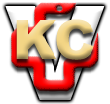 